Печатное издание«ВЕСТНИК»07 декабря 2023 г.№ 16 (247)Утвержден 15 декабря 2012 годарешением Думы МО «Майск» № 112с. Майск2023 г.Содержание1. Решение № 9 от 06.12.2023 г. «О  рассмотрении проекта решения думы МО «Майск» «О бюджете муниципального  образования «Майск» на 2024 год и плановый период 2025 и 2026 годов»…………..……………………………………………………………………………..…..3-47 стр2. Решение № 10 от 06.12.2023 г.  О внесении изменений  в структуру муниципального бюджетного  учреждения культуры «Майский культурно-досуговый центр»…………….48-49 стр3. Решение № 11 от 06.12.2023 г О передаче полномочий по организации осуществления внешнего муниципального финансового контроля в муниципальном образовании «Майск» на 2024-2026 годы………………………………………………………………………………………………50-51 стр4. Решение № 12 от 06.12.2023 г О рассмотрении проекта решения думы «о внесении изменений и дополнений в Устав муниципального образования «Майск»……………………………….51-55 стр5. Решение № 13 от 06.12.2023 г  Об утверждении порядка учета предложений граждан по проекту решения думы муниципального образования «Майск» «О внесении изменений и дополнений в устав муниципального образования «Майск»………………………………………………….55-57 стр6. Решение № 14 от 06.12.2023 г О внесении изменений в решение думы муниципального образования «Майск»  № 165 от 25.11.2021 года «Об утверждении положения о муниципальном жилищном контроле в муниципальном образовании «Майск»»…………………………58-69 стр7. Решение № 15 от 06.12.2023 г О внесении изменений в решение думы муниципального образования «Майск»  № 166 от 25.11.2021 года «Об утверждении положения о муниципальном земельном контроле в муниципальном образовании «Майск»……………………………69-88 стр8. Решение № 16 от 06.12.2023 г  О внесении изменений в решение думы муниципального образования «Майск»  № 168 от 25.11.2021 года  «Об утверждении положения о муниципальном контроле на автомобильном транспорте, городском наземном электрическом транспорте и в дорожном хозяйстве в границах населенных пунктов муниципального образования «Майск»…………………………………………………………………………………………89-101 стр9. Решение № 17 от 06.12.2023 г О внесении изменений в решение думы муниципального образования «Майск»  № 167 от 25.11.2021 года  «Об утверждении положения о муниципальном контроле в сфере благоустройства на территории муниципального образования «Майск»………………………………………………………………………………………..101-116 стр10. Решение № 18 от 06.12.2023 г Об отмене решения думы МО «Майск» №6 от 28.09.2023 года О внесении изменений в положение о размере и условиях оплаты труда муниципальных служащих органов местного самоуправления муниципального образования «Майск» утвержденное решением думы №253 от 26.04.2018 года (в редакции решения думы МО «Майск» от 06 декабря 2022 №221)……………………………………………………………………………………………..117 стр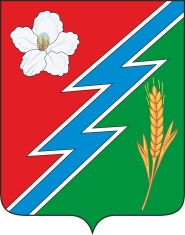 06.12.2023г. №9РОССИЙСКАЯ ФЕДЕРАЦИЯИРКУТСКАЯ ОБЛАСТЬОСИНСКИЙ МУНИЦИПАЛЬНЫЙ РАЙОНМАЙСКОЕ СЕЛЬСКОЕ ПОСЕЛЕНИЕДУМАРЕШЕНИЕО РАССМОТРЕНИИ ПРОЕКТА РЕШЕНИЯ ДУМЫ МО «МАЙСК» «О БЮДЖЕТЕ МУНИЦИПАЛЬНОГО  ОБРАЗОВАНИЯ «МАЙСК» НА 2024 ГОД И ПЛАНОВЫЙ ПЕРИОД 2025 И 2026 ГОДОВРуководствуясь пунктом 1 части 1 статьи 14,  пунктом 2 части 10 статьи 35 Федерального закона от 06 октября 2003г. №131-ФЗ  "Об общих принципах организации местного самоуправления в Российской Федерации», главы 3 Положения «О бюджетном процессе МО «Майск», утвержденного решением Думы МО «Майск» от 21 июля 2016 г. № 152, пунктом 1 части 1 статьи  6, статьей 44, частью 3 статьи 58, статьей 59 Устава муниципального образования «Майск»РЕШИЛА: 	1. Одобрить проект Решения Думы МО «Майск» «О бюджете муниципального образования «Майск» на 2024 год и плановый период 2025 и 2026 годов. (приложение 1)2. Назначить публичные слушания по проекту бюджета на 13 декабря 2023 года на 15 часов 00 минут.3. Создать рабочую группу по рассмотрению  проекта бюджета муниципального образования «Майск» в следующем составе:-Воронов С.А. , глава муниципального образования «Майск»-Брянцева Н.И. начальник финансового отдела администрации МО «Майск» -Копылов А.В. депутат Думы МО «Майск», член комиссии-Нечесова И.В. депутат Думы МО «Майск», член комиссии-Москвитина Т.В. депутат Думы МО «Майск», член комиссии.	4. Рабочей группе с учетом результатов публичных слушаний доработать проект Решения Думы МО «Майск» «О бюджете муниципального образования «Майск» на 2024 год и плановый период 2025 и 2026 годов, внести на рассмотрение Думы МО «Майск» для его принятия.5. Опубликовать (обнародовать) настоящее Решение  в «Вестнике» и разместить на официальном сайте администрации МО «Майск» www.maisk-adm.ru. 6. Настоящее Решение вступает в силу с момента официального опубликования (обнародования).	7. Контроль за исполнением настоящего решения возложить на финансовый отдел администрации муниципального образования «Майск» (Брянцева Н.И.)Глава муниципального образования «Майск»С.А.ВороновПРОЕКТ__.12.2023г. № ___РОССИЙСКАЯ ФЕДЕРАЦИЯИРКУТСКАЯ ОБЛАСТЬОСИНСКИЙ МУНИЦИПАЛЬНЫЙ РАЙОНМАЙСКОЕ СЕЛЬСКОЕ ПОСЕЛЕНИЕДУМАРЕШЕНИЕОБ УТВЕРЖДЕНИИ РЕШЕНИЯ ДУМЫ МО «МАЙСК» «О БЮДЖЕТЕ МУНИЦИПАЛЬНОГО  ОБРАЗОВАНИЯ «МАЙСК» НА 2024 ГОД И ПЛАНОВЫЙ ПЕРИОД 2025 И 2026 ГОДОВ».На основании п.1 ст.185 Бюджетного кодекса РФ, п.1. ч.1 ст. 14,  п.2 ч.10 ст. 35, ст. 52 Федерального закона от 06.10.2003г. №131-ФЗ "Об общих принципах организации местного самоуправления в Российской Федерации», главы 3 Положения «О бюджетном процессе МО «Майск», утвержденного Решением Думы МО «Майск» от 21.07.2016 г. № 152, Решения Думы МО «Майск» от 26.09.2013г. №5 «О муниципальном дорожном фонде муниципального образования «Майск», Заключения  КСП Осинского муниципального района от __.12.2023г. №______ по экспертизе проекта решения Думы МО «Майск» «О бюджете муниципального образования «Майск» на 2024 год и плановый период 2025-2026 годов». Руководствуясь п.1 ч.1 ст.6, статьями 44-45, 57-59, Устава муниципального образования «Майск», Дума муниципального образования «Майск» РЕШИЛА:Статья 11. Утвердить основные характеристики местного  бюджета МО «Майск» на 2024 год:общий объем доходов местного бюджета в сумме 19131,1 тыс. рублей, из них объем безвозмездных поступлений, получаемых из других бюджетов бюджетной системы Российской Федерации, в сумме 14116,6 тыс. рублей;общий объем расходов местного бюджета в сумме 19294,1 тыс. рублей;размер дефицита местного бюджета в сумме 163,0 тыс. рублей, или 3,25 % утвержденного общего годового объема доходов местного бюджета без учета утвержденного объема безвозмездных поступлений и дополнительно переданных налоговых отчислений.2. Утвердить основные характеристики местного бюджета на плановый период 2025 и 2026 годов:общий объем доходов местного бюджета на 2025 год в сумме 17331,5 тыс. рублей, из них объем безвозмездных поступлений, получаемых из других бюджетов бюджетной системы Российской Федерации, в сумме 12225,6 тыс. рублей, на 2026 год в сумме 17487,8 тыс. рублей, из них объем безвозмездных поступлений, получаемых из других бюджетов бюджетной системы Российской Федерации, в сумме 12244,0 тыс. рублей;общий объем расходов местного бюджета на 2025 год в сумме 17497,4 тыс. рублей, в том числе условно утвержденные расходы 416,7 тысяч рублей. 2026 год – 17658,2 тыс. рублей в том числе условно утвержденные расходы 855,0 тысяч рублей;размер дефицита местного бюджета на 2025 год в сумме 165,9 тыс. рублей, или 3,25 % утвержденного общего годового объема доходов местного бюджета без учета утвержденного объема безвозмездных поступлений, на 2026 год в сумме 170,4 тыс. рублей, или 3,25% утвержденного общего годового объема доходов областного бюджета без учета утвержденного объема безвозмездных поступлений.Статья 2. Установить, что доходы местного бюджета, поступающие в 2024 году и плановый период 2025 и 2026 годов, формируются за счет:1) налоговых доходов  от федеральных,  региональных и местных налогов и сборов, в соответствии с нормативами, установленными Бюджетным кодексом Российской Федерации, другими законодательными актами Российской Федерации, Иркутской области и МО «Осинский район»;2) неналоговых доходов;3) безвозмездных поступлений.Статья 3. Утвердить прогнозируемые доходы местного бюджета на 2024 год и на плановый период 2025 и 2026 годов по классификации доходов бюджетов Российской Федерации согласно приложению 1,2 к настоящему Решению.Статья 4. 1. Утвердить распределение бюджетных ассигнований по разделам и подразделам классификации расходов бюджетов на 2024 год и на плановый период 2025 и 2026 годов согласно приложению 3,4 к настоящему Решению.2. Утвердить распределение бюджетных ассигнований по разделам, подразделам, целевым статьям и видам расходов в ведомственной структуре классификации расходов бюджетов на 2024 год и плановый период 2025 и 2026 годов согласно приложению 5,6 к настоящему Решению.Статья 5. Утвердить в расходной части местного бюджета создается резервный фонд администрации МО «Майск»:на 2024 год в размере 10,0 тыс. рублей; на 2025 год в размере 10,0 тыс. рублей; на 2026 год в размере 10,0 тыс. рублейСтатья 6. 1. Утвердить объем бюджетных ассигнований дорожного фонда муниципального образования «Майск»на 2024 год в размере 3096,1 тыс. рублей; на 2025 год в размере 3190,2 тыс. рублей;на 2026 год в размере 3300,8 тыс. рублей.2. Утвердить перечень основных  направлений бюджетных ассигнований дорожного фонда муниципального образования «Майск»:На оформление муниципальных дорог в собственностьНа изготовление проектно-сметной документации на строительство и ремонт муниципальных дорог, проведение экспертизы ПСД.На строительство и ремонт муниципальных дорог и уличного освещения.На содержание муниципальных дорог и уличного освещения.На приобретение и ремонт дорожно-строительной техники.Статья 7. Утвердить перечень  муниципальных целевых программ МО «Майск» на 2024 год  и плановый период 2025 - 2026гг. согласно приложению № 8 к настоящему РешениюСтатья 8. Утвердить распределение бюджетных ассигнований на реализацию муниципальных целевых программ МО «Майск» на 2024 год и плановый период 2025 – 2026 гг согласно приложению 9 к настоящему Решению.Статья 9.  Утвердить при исполнении местного бюджета на 2024 год и на плановый период 2025 и 2026 годы приоритетными направлениями расходов являются:- заработная плата с начислениями на нее;- подготовка к отопительному сезону;- услуги связи; - коммунальные услуги;-расходы по муниципальным целевым программам, имеющие софинансирование из областного и районного бюджета; - расходы по дорожному фонду.Статья 10.1. Утвердить верхний предел муниципального долга муниципального образования «Майск»:по состоянию на 1 января 2025 года в размере 163,0 тыс. рублей; в том числе верхний предел долга по муниципальным гарантиям в сумме 0 тыс. руб.;по состоянию на 1 января 2026 года в размере 328,9 тыс. рублей; в том числе верхний предел долга по муниципальным гарантиям в сумме 0 тыс. руб.;по состоянию на 1 января 2027 года в размере 499,3 тыс. рублей. в том числе верхний предел долга по муниципальным гарантиям в сумме 0 тыс. руб.;2. Утвердить программу муниципальных внутренних заимствований МО «Майск» на 2023 год  и на плановый период 2024 и 2025 годов (приложения №10)Статья 11. Утвердить источники внутреннего финансирования дефицита местного бюджета на 2024 год и плановый период 2025 и 2026 годов согласно приложениям 11,12 к настоящему РешениюСтатья 12. Кассовое обслуживание исполнения местного бюджета осуществляется органом, осуществляющим кассовое обслуживание исполнения местного бюджета на основании соглашения и на безвозмездной основе.Утвердить перечень целевых средств, подлежащих казначейскому сопровождению, получаемых на основании муниципальных контрактов, договоров (соглашений), источником финансового обеспечения которых являются средства местного бюджета, в том числе:- субсидии, бюджетные инвестиции, предоставляемые юридическим лицам на основании соглашений, а так же авансовые платежи (или расчеты) по контрактам (договорам), заключенных в целях исполнения указанных соглашений;- авансовые платежи (или расчеты) по муниципальным контрактам (договорам) на сумму 50,00 млн. рублей и более, а так же авансовые платежи (или расчеты) по контрактам (договорам), заключенным в целях исполнения указанных муниципальных контрактов (договоров). - авансовые платежи (или расчеты) по муниципальным контрактам (договорам) на сумму 50,00 млн. рублей и более муниципальными бюджетными или автономными учреждениями. Лицевые счета которым открыты в финансовом органе, а также авансовые платежи (или расчеты) по контрактам (договорам), заключенным в целях исполнения указанных муниципальных контрактов (договоров). Статья 13. Контроль за исполнением настоящего Решения Дума муниципального образования «Майск» оставляет за собой.Статья 14. Администрации МО «Майск» опубликовать Решение в «Вестнике» и разместить на официальном сайте  муниципального образования «Майск».Статья 15. Настоящее Решение вступает в силу после дня его официального опубликования (обнародования), но не ранее 1 января 2024 года.Глава муниципального образования «Майск»С.А.ВороновПриложение к решению Думы МО «Майск» № ___ от __.12.2023Пояснительная запискаК решению Думы муниципальногообразования «Майск» на 2024 годи на плановый период 2025 и 2026 годовДОХОДЫБюджет на 2024 год и плановый период 2025 и 2026 годов муниципального образования "Майск" сформирован в соответствии с Бюджетным и Налоговым  кодексом  РФ, Федеральным законом от 06.10.2003 №131-ФЗ «Об  общих принципах организации местного самоуправления РФ», положением «О бюджетном процессе в МО «Майск» утвержденным решением Думы муниципального образования «Майск» от 21.07.2016г. №152 Уставом МО «Майск», Послания Президента Российской Федерации Федеральному Собранию от 01.03.2018г., основными направлениями бюджетной и налоговой политики Иркутской области на 2024 год и на плановый период 2025 и 2026 годов. (тыс.рублей)В бюджет муниципального образования планируется поступление налоговых и неналоговых доходов на 2024 год 5014,5 тыс.рублей. 2025 год 5105,6 тыс.рублей. 2026 год 5315,2 тыс.рублей. из них:Налог на доходы физических лицПоступление налога на доходы физических лиц запланированы на основе прогнозируемых поступлений 2023 года с учетом индекса потребительских цен, темпа роста фонда заработной платы на 2024 год и на период до 2026 года., на 2024 год – 406,0 тыс.руб., на 2025 год – 378,0 тыс.руб., на 2026 год – 378,0 тыс.руб.Налоги на товары от уплаты акцизов на дизельное топливо, на моторные масла, автомобильный бензин, прямогонный бензин на 2024 год и на период до 2026 года., на 2024 год – 3096,1 тыс.руб., на 2025 год – 3190,2 тыс.руб., на 2026 год – 3300,8 тыс.руб.  Единый сельскохозяйственный налогОбщий объем  поступлений запланирован на 2024 год - 10,0 тыс. рублей. на 2025 год – 10,0 тыс.рублей. на 2026 год – 10,0 тыс.рублей.,Налог на имущество физических лицПрогноз поступлений по налогу на имущество физических лиц на 2024 год и на плановый период 2025 и 2026 годов осуществлен с учетом ожидаемых поступлений 2023 года, Поступления по налогу на 2024 год запланированы в размере – 30,0 тыс. рублей.В 2025 году налог на имущество физических лиц планируется в сумме – 15,0 тыс. рублей, В 2026 году налог на имущество планируется в сумме - 15,0 тыс. рублей.Поступление земельного налога планируется на 2024 год – 670,0 тыс.рублей. на 2025 год 695,0 тыс.рублей., на 2026 год 700 тыс.рублей.    Доходы, получаемые в виде арендной платы за земельные участки, находящиеся в муниципальной собственности Поселения, а также средства от продажи права на заключение договоров аренды указанных земельных участков  планируется  на 2024 год – 600,0 тыс.рублей. на 2025 год 650,00 тыс.рублей., на 2026 год -650,00 тыс.рублей.Доходы от сдачи в аренду имущества, находящегося в оперативном управлении органов управления сельских поселений и созданных ими учреждений (за исключением имущества муниципальных бюджетных и автономных учреждений) планируется  на 2024 год – 122,4 тыс.рублей. на 2025 год 122,4 тыс.рублей., на 2026 год -130,0 тыс.рублей.Доходы от продажи земельных участков, находящихся в собственности поселения (за исключением земельных участков муниципальных бюджетных и автономных учреждений) планируется  на 2024 год – 50,0 тыс.рублей. на 2025 год 30,0 тыс.рублей., на 2026 год 30,0 тыс.рублей.Доходы от сумм пеней, предусмотренных законодательством Российской Федерации о налогах и сборах, подлежащие зачислению в бюджеты субъектов Российской Федерации по нормативу, установленному Бюджетным кодексом Российской Федерации, распределяемые Федеральным казначейством между бюджетами субъектов Российской Федерации в соответствии с федеральным законом о федеральном бюджете планируется  на 2024 год – 20,0 тыс.рублей. на 2025 год 20,0 тыс.рублей., на 2026 год 20,0 тыс.рублей.Прочие неналоговые доходы в бюджеты поселений планируется на 2024 год – 10,0 тыс.рублей. на 2025 год 10,0 тыс.рублей., на 2026 год 10,0 тыс.рублей Безвозмездные поступленияОбъем безвозмездных поступлений в бюджет муниципального образования «Майск» на 2024 год и на плановый период 2025 и 2026 годов составлен в соответствии с проектом закона Иркутской области «Об областном бюджете на 2024 год и на плановый период 2025 и 2026 годов» и Решением Думы Осинского муниципального района «О районном бюджете на 2024 год и на плановый период 2025 и 2026 годов», на 2024 год – 14116,6 тыс.руб., на 2025 год -12225,9  тыс.рублей. 2026 год – 12244,0 тыс. рублей. из них;Из них: дотация из РФФП: на 2024 год – 13172,5 тыс. рублей и на плановый период 2025 год – 11395 тыс.рублей., 2026 год – 11602,6 тыс.рублей. Прочие субсидии бюджетам поселений (народные инициативы) на 2024 год – 574,9 тыс.рублей. 2025 год – 574,9 тыс. рублей. 2026 год – 574,9 тыс.рублей.Субвенции предоставленные местным бюджетам из фонда компенсации Иркутской области на 2024 год и плановый период 2025 и 2026 годов (за счет средств областного бюджета)  на 2024 год – 66,5 тыс.рублей. 2025 год – 66,5 тыс. рублей. 2026 год – 66,5 тыс.рублей.Субвенции бюджетам поселений на осуществление первичного воинского учета на территориях где отсутствуют военные комиссариаты на 2024 год – 182,7 тыс.рублей. и на плановый период 2025 год – 189,5 тыс.рублей., Прочие межбюджетные трансферты, передаваемые бюджетам сельских поселений на 2024 год – 120,0 тыс.рублей.РАСХОДЫПри формировании расходной части областного бюджета учитывались следующие основные критерии:- исполнение поручений Президента Российской Федерации и Правительства Российской Федерации, Губернатора Иркутской области;- сохранение достигнутого уровня заработной платы работников бюджетной сферы,- финансовое обеспечение государственных целевых программ в соответствии с действующими программами МО «Майск»;Структура расходов проекта бюджета муниципального образования на 2024 год и плановый период 2025 и 2026 годов представлена по кодам разделам и подразделам, целевым статьям и видам расходов бюджета в ведомственной структуре расходов функциональной классификации.Определение объема расходов на муниципальное управление осуществлялось в соответствии с действующей в настоящее время структурой органов местного самоуправления.Общий объем расходов на 2024 год – 19294,07 тыс.рублей. 2025 год – 17497,4 тыс.рублей в том числе условно утвержденные расходы 416,7 тысяч рублей. 2026 год – 17658,2 тыс.рублей в том числе условно утвержденные расходы 855,0 тысяч рублей.Раздел 01 «Общегосударственные вопросы»Объем расходов по подразделу 02 «Функционирование высшего должностного лица субъекта Российской Федерации и муниципального образования» запланировано: на 2024 год  в сумме– 1144,0 тыс. рублей, 2025 год в сумме – 1001,0 тыс. рублей, на 2026 год в сумме – 1001,0 тыс. рублей. (в 2024 году заработная плата и начисления на нее 8 месяцев)По подразделу 03 «Функционирование законодательных (представительных) органов государственной власти и представительных органов муниципальных образований» запланировано: на 2024 год и плановый период 2025-2026 года  5,0 тыс. рублей ежегодно.По подразделу 04 «Функционирование Правительства Российской Федерации, высших исполнительных органов государственной власти субъектов Российской Федерации, местных администраций планируется: на 2024 год в сумме 4620,0 тыс. рублей, на 2025 год  в сумме 4090,3 тыс. рублей, на 2026 год  в сумме 4158,2 тыс. рублей. (в 2024 году заработная плата и начисления на нее 8 месяцев)По подразделу 06 «Обеспечение деятельности финансовых налоговых и таможенных органов, и органов финансового (финансового – бюджетного) надзора планируется: на 2024 год в сумме 2292,22 тыс. рублей, на 2025 год  в сумме 2005,78 тыс. рублей, на 2026 год  в сумме 2082,8 тыс. рублей. (в 2024 году заработная плата и начисления на нее 8 месяцев)По подразделу 11 «Резервный фонд» на 2024 год и плановый период 2025 -2026 года планируется  10,0 тыс. рублей ежегодно.Раздел 02 Национальная оборона Объем расходов по подразделу 03 «Мобилизационная и вневойсковая подготовка» предусмотрены расходы на осуществление первичного воинского учета на территориях где отсутствуют военные комиссариаты на 2024 год -182,7 тыс. рублей, и на плановый период 2025 год -189,5 тыс. рублей.Раздел 03 «Национальная безопасность и правоохранительная деятельность»Объем расходов по данному разделу предусмотрен на реализацию муниципальных целевых программ, в том числе:Муниципальная программа  «Защита населения и территории муниципального образования "Майск" от чрезвычайных ситуаций, обеспечение пожарной безопасности  и безопасности людей на водных объектах  на 2020-2024 годы» на 2024 год – 10,0 тыс. рублей, 2025 – 10,0 тыс. рублей, 2026 – 10,0 тыс. рублей. Раздел 04 «Национальная экономика»Расходы по данному разделу предусмотрены в 2024 году -3166,9 тысяч рублей и плановом периоде 2025- в сумме 3261,0 тыс. рублей 2026 в сумме 3371,6 тыс. рублей из них:      Осуществление отдельных областных государственных полномочий в области регулирования тарифов на товары и услуги организаций коммунального комплекса на 2024 год и плановый период 2025-2026 годов в объеме 65,8 тыс. рублей ежегодно.Водное хозяйство (бурение скважины в д.Абрамовка) – 2024 год -120,00 тысяч рублейМуниципальная целевая программа «Развитие дорожного хозяйства муниципального образования «Майск» в 2024 году 3096,1 тыс. рублей, на 2025 год -3190,2 тыс. рублей, на 2026 год – 3300,80 тыс. рублейМуниципальная целевая программа «Развитие и поддержка малого и среднего предпринимательства МО «Майск» 2024год 5,0 тысяч рублей и плановый период 2025-2026 гг. – 5,00 тыс. рублей ежегодно. Раздел 05 «Жилищно-коммунальное хозяйство»По данному разделу предусмотрены расходы: Муниципальная целевая программа «Повышение эффективности использования и охраны земель на территории муниципального образования «Майск» Осинского района Иркутской области на 2021-2024 годы»"  в 2024 году 5,0 тыс. рублей, на 2025 год 5,0 тыс. рублей, на 2026 год – 5,0 тыс. рублейМуниципальная целевая программа «Комплексного развития систем коммунальной инфраструктуры МО «Майск» на период 2012-2019 гг. и с перспективой до 2025 г."  в 2024 году 5,0 тыс. рублей, на 2025 год 5,0 тыс. рублей, на 2026 год – 5,0 тыс. рублейБлагоустройство стадиона «Юность» в 2024 году 204,6 тыс. рублейРазвитие централизованного водоснабжения и водоотведения на 2025 год 10,0 тыс. рублей, на 2026 год – 10,0 тыс.рублей Благоустройство (приобретение площадки) в 2024 году 586,7 тыс. рублей Муниципальная программа «Отходы производства и потребления в муниципальном образовании «Майск» на 2025 год 5,0 тыс. рублей, на 2026 год – 5,0 тыс.рублей.Раздел 08 «Культура»Всего по муниципальной целевой  программе «Развитие культуры в муниципальном образовании «Майск» на 2020 – 2025гг» на 2024 год 6508,8 тыс. рублей, на 2025 год 6146,6 тыс. рублей на 2026 год 6241,6 тысяч рублей, в том числе:На содержание и обеспечение деятельности учреждений культуры, исполняющих  муниципальное задание предусмотрены расходы  на 2024 год 6278,8 тыс. рублей (8 месяцев оплата труда и начисления на нее), и на плановый период 2025 год 5493,9 тыс. рублей, 2026 год 5493,9 тыс.рублей. по данному разделу предусмотрены расходы на:- выплату заработной платы и начислениям на нее, - подписку на периодическую печать,- интернет- проведение культурно-массовых мероприятий- приобретение угля (для отопления здания КДЦ).Раздел 10 «Другие вопросы в области социальной политики» планируется на 2024 год 310,00 тысяч рублей на 2025 -420,00 тысяч рублей, на 2026 год – 420,00 тысяч рублейРаздел 11 «Физическая культура и спорт»Всего по муниципальной программе «Развитие физической культуры, спорта и молодежной политики МО «Майск» на 2020 - 2025 годы» на 2024 год 50,0 тыс.рублей, на 2025 год 50,0 тыс.рублей, на 2026 год 50,0 тыс.рублей. Раздел 13 «Обслуживание внутреннего муниципального долга»- 2024-2026- 3,8  тысяч рублей ежегодноРаздел 14 «Межбюджетные трансферты общего характера бюджетам субъектов Российской Федерации муниципальных образований на 2024 год 179,32 тыс.рублей, на 2025 год 179,32 тыс.рублей, на 2026 год 179,32 тыс.рублей.Начальник финансового отдела администрации МО «Майск»Н.И.БрянцеваПриложение № 1  к решению Думы МО "Майск"от __.12.2023г. №__"О бюджете МО "Майск" на 2024 годи плановый период 2025 и 2026 годов"Приложение № 2 к решению Думы МО "Майск"  от __.12.2023г. №__ "О бюджете МО "Майск" на 2024 год и плановый период 2025 и 2026 годов"вязи.Приложение № 3 к решению Думы МО "Майск" от __.12.2023г. №__ "О бюджете МО "Майск" на 2024 год и плановый период 2025 и 2026 годов"Приложение № 4 к решению Думы МО "Майск" от __.12.2023г. №___"О бюджете МО "Майск" на 2024 год и плановый период 2025 и 2026 годов"Приложение № 5  к решению Думы МО "Майск" от __.12.2023г. №___"О бюджете МО "Майск" на 2024 год и плановый период 2025 и 2026 годов"Приложение № 6 к решению Думы МО "Майск" от __.12.2023г. №___"О бюджете МО "Майск" на 2024 год и плановый период 2025 и 2026 годов"Приложение № 7  к решению Думы МО "Майск" от __.12.2023г. № __"О бюджете МО "Майск" на 2024 год и плановый период 2025 и 2026 годов"Приложение № 8 к решению Думы МО "Майск" от __.12.2023г. № __"О бюджете МО "Майск" на 2024 год и плановый период 2025 и 2026 годов"Приложение № 10  к решению Думы МО "Майск" от __.12.2023г. № __ "О бюджете МО "Майск" на 2024 год и плановый период 2025 и 2026 годов"Приложение № 11  к решению Думы МО "Майск"  от __.12.2023г. № __ "О бюджете МО "Майск" на 2024 год и плановый период 2025 и 2026 годов"Приложение № 12 к решению Думы МО "Майск" от __.12.2023г. № __ "О бюджете МО "Майск" на 2024 год и плановый период 2025 и 2026 годов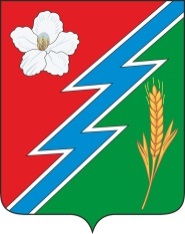 06.12.2023г. №10РОССИЙСКАЯ ФЕДЕРАЦИЯИРКУТСКАЯ ОБЛАСТЬОСИНСКИЙ МУНИЦИПАЛЬНЫЙ РАЙОНМАЙСКОЕ СЕЛЬСКОЕ ПОСЕЛЕНИЕДУМАРЕШЕНИЕ О ВНЕСЕНИИ ИЗМЕНЕНИЙ  В СТРУКТУРУ МУНИЦИПАЛЬНОГО БЮДЖЕТНОГО УЧРЕЖДЕНИЯ КУЛЬТУРЫ «МАЙСКИЙ КУЛЬТУРНО-ДОСУГОВЫЙ ЦЕНТР»В соответствии с Приказами Минздравсоцразвития России от 31 августа 2007 г. № 570 «Профессиональные квалификационные группы должностей работников культуры, искусств и кинематографии», от 29 мая 2008 г. № 248н «Об утверждении профессиональных квалификационных групп общеотраслевых профессий рабочих», на основании пункта 3 Решения Думы муниципального образования «Майск» от 22.11.2018г. №16 «О ходе строительства Майского дома культуры муниципального бюджетного учреждения культуры «Майский культурно-досуговый центр», Решения Думы муниципального образования «Майск» от 22.11.2018г. №15 «О народных коллективах муниципального бюджетного учреждения культуры «Майский культурно-досуговый центр» руководствуясь статьями 22, 24, 32, 37, 44, 45 Устава МО муниципального образования «Майск» Дума  муниципального образования «Майск»РЕШИЛА:1. Внести изменения в структуру муниципального бюджетного учреждения культуры «Майский культурно-досуговый центр»:слова 1.2 «Концертмейстер-аккомпаниатор» заменить на «Аккомпаниатор»  согласно приложения к данному Решению.2. Настоящее Решение вступает в силу с момента опубликования.3. Настоящее Решение опубликовать в «Вестнике» и обнародовать на официальном сайте администрации муниципального образования «Майск» www. maisk-adm.ru.4. Контроль  за  исполнением  настоящего  Решения  оставляю за собой.Глава  муниципального образования «Майск» С.А. ВороновПриложение №1 кРешению Думы МО «Майск»№ 10 от 06.12.2023г.Структура муниципального бюджетного учреждения культуры «Майский культурно-досуговый центрДиректор МБУК «Майский КДЦ»                                                   И.А.Пиперко06.12.2023 г. №11РОССИЙСКАЯ ФЕДЕРАЦИЯИРКУТСКАЯ ОБЛАСТЬОСИНСКИЙ МУНИЦИПАЛЬНЫЙ РАЙОНМАЙСКОЕ СЕЛЬСКОЕ ПОСЕЛЕНИЕДУМАРЕШЕНИЕ  О ПЕРЕДАЧЕ ПОЛНОМОЧИЙ ПО ОРГАНИЗАЦИИ ОСУЩЕСТВЛЕНИЯ ВНЕШНЕГО МУНИЦИПАЛЬНОГО ФИНАНСОВОГО КОНТРОЛЯ В МУНИЦИПАЛЬНОМ ОБРАЗОВАНИИ «МАЙСК» НА 2024-2026 ГОДЫРуководствуясь Бюджетным кодексом Российской Федерации, Федеральным законом от 06.10.2003 №131-ФЗ «Об общих принципах организации местного самоуправления в Российской Фередации»,п.11 ст. 5 Федерального закона от 07.02.2011 №6-ФЗ «Об общих принципах организации и деятельности контрольно –счетных органов субъектов Российской Федерации и муниципальных образований», Уставом муниципального образования «Майск», Дума муниципального образования «Майск»РЕШИЛА:1. Передать Думе Осинского муниципального района полномочия по организации осуществления внешнего муниципального финансового контроля в муниципальном образовании «Майск» на 2024-2026 годы.2. Заключить Соглашение с Думой Осинского муниципального района и Контрольно – счетной палатой Осинского муниципального района о передаче полномочий по организации осуществления внешнего муниципального финансового контроля в муниципальном образовании «Майск».3. Предусмотреть в бюджете муниципального образования «Майск» на 2024 год и плановый период 2025 и 2026 годов объем межбюджетных трансфертов, передаваемых из бюджета муниципального образования «Майск» бюджету Осинского муниципального района на организацию осуществления внешнего муниципального финансового контроля  в муниципальном образовании «Майск» на 2024 год в сумме 4052 рубля в месяц из расчета 0,1 ставки аудитора, со следующего месяца после заключения соглашения.  3. Настоящее решение вступает в силу с момента его опубликования.Глава муниципального образования «Майск» С.А.Воронов06.12.2023г. №12РОССИЙСКАЯ ФЕДЕРАЦИЯИРКУТСКАЯ ОБЛАСТЬОСИНСКИЙ МУНИЦИПАЛЬНЫЙ РАЙОНМАЙСКОЕ СЕЛЬСКОЕ ПОСЕЛЕНИЕДУМАРЕШЕНИЕО РАССМОТРЕНИИ ПРОЕКТА РЕШЕНИЯ ДУМЫ «О ВНЕСЕНИИ ИЗМЕНЕНИЙ И ДОПОЛНЕНИЙВ УСТАВ МУНИЦИПАЛЬНОГО ОБРАЗОВАНИЯ «МАЙСК»В соответствии со статьями 7, 35, 44 Федерального закона от 6 октября 2003 года №131-ФЗ «Об общих принципах организации местного самоуправления в Российской Федерации», руководствуясь статьей 41 Устава МО «Майск» Дума муниципального образования  «Майск»РЕШИЛА:1.Принять проект Решения Думы МО «Майск» «О внесении изменений и дополнений в Устав МО «Майск»» к сведению. Приложение № 1.2.Назначить публичные слушания по внесению изменений и дополнений в Устав муниципального образования «Майск» на 09 января 2024 года в 15 часов 00 минут.3.Создать комиссию по внесению изменений и дополнений в Устав муниципального образования «Майск» в следующем составе: - Воронов С.А., председатель Думы МО «Майск»;- Егорова А.А., начальник общего отдела администрации  МО «Майск»;- Брянцева Н.И., начальник финансового отдела администрации МО «Майск»;- Ногина О.А., депутат Думы МО «Майск»;- Копылов А.В., депутат Думы МО «Майск».4.Комиссии в срок до 12 января 2024 года с учетом результатов публичных слушаний доработать проект Решения Думы МО «Майск» «О внесения изменений и дополнений в Устав МО «Майск»» и внести на рассмотрение и последующего принятия депутатам Думы МО «Майск».5. Опубликовать (обнародовать) настоящее решение и проект  Решения Думы муниципального образования «Майск» «О внесения изменений в Устав муниципального образования «Майск» в печатном издании «Вестник» и разместить на официальном сайте администрации МО «Майск» www. maisk-adm.ruГлава муниципального образования «Майск»                         С.А.ВороновПредседатель Думы муниципального образования «Майск»С.А.ВороновПриложение № 1 к решению Думы муниципального образования «Майск»Проект решения___________________№______РОССИЙСКАЯ ФЕДЕРАЦИЯИРКУТСКАЯ ОБЛАСТЬОСИНСКИЙ МУНИЦИПАЛЬНЫЙ РАЙОНМАЙСКОЕ СЕЛЬСКОЕ ПОСЕЛЕНИЕДУМАРЕШЕНИЕО ВНЕСЕНИИ ИЗМЕНЕНИЙ И ДОПОЛНЕНИЙВ УСТАВ МУНИЦИПАЛЬНОГО ОБРАЗОВАНИЯ «МАЙСК»В соответствии со статьями 7, 35, 44 Федерального закона от 6 октября 2003 года №131-ФЗ «Об общих принципах организации местного самоуправления в Российской Федерации», руководствуясь статьей 41 Устава МО «Майск» Дума муниципального образования «Майск»РЕШИЛА:1. Внести в Устав муниципального образования «Майск» следующие изменения и дополнения:1.1. Пункт 9 части 1 статьи 6 Устава признать утратившим силу1.2. Пункт 10 части 1 статьи 8 Устава изложить в следующей редакции:10) осуществление международных и внешнеэкономических связей в соответствии с Федеральным законом № 131-ФЗ.1.3. Статью 29 Устава дополнить частью 19.6 следующего содержания:19.6. Депутат Думы муниципального образования «Майск» освобождается от ответственности за несоблюдение ограничений и запретов, требований о предотвращении или об урегулировании конфликта интересов и неисполнение обязанностей, установленных Федеральным законом от 06 октября 2003 года «Об общих принципах организации местного самоуправления в Российской Федерации» и другими федеральными законами в целях противодействия коррупции, в случае, если несоблюдение таких ограничений, запретов и требований, а также неисполнение таких обязанностей признается следствием не зависящих от него обстоятельств в порядке, предусмотренном частями 3 - 6 статьи 13 Федерального закона от 25 декабря 2008 года № 273-ФЗ «О противодействии коррупции».1.4. Статью 31 Устава дополнить частью 4.1 следующего содержания:4.1. Глава Поселения освобождается от ответственности за несоблюдение ограничений и запретов, требований о предотвращении или об урегулировании конфликта интересов и неисполнение обязанностей, установленных Федеральным законом от 06 октября 2003 года «Об общих принципах организации местного самоуправления в Российской Федерации» и другими федеральными законами в целях противодействия коррупции, в случае, если несоблюдение таких ограничений, запретов и требований, а также неисполнение таких обязанностей признается следствием не зависящих от него обстоятельств в порядке, предусмотренном частями 3 - 6 статьи 13 Федерального закона от 25 декабря 2008 года № 273-ФЗ «О противодействии коррупции».1.5. Пункт 9 части 6 статьи 36 Устава изложить в следующей редакции:9) осуществление международных и внешнеэкономических связей в соответствии с Федеральным законом № 131-ФЗ.1.6. Дополнить Устав главой 7.1 следующего содержания:ГЛАВА 7.1. МЕЖДУНАРОДНЫЕ И ВНЕШНЕЭКОНОМИЧЕСКИЕ СВЯЗИ ОРГАНОВ МЕСТНОГО САМОУПРАВЛЕНИЯСтатья 66.1. Полномочия органов местного самоуправления в сфере международных и внешнеэкономических связей1. Международные и внешнеэкономические связи осуществляются органами местного самоуправления в целях решения вопросов местного значения по согласованию с органами государственной власти Иркутской области в порядке, установленном законом Иркутской области.2. К полномочиям органов местного самоуправления в сфере международных и внешнеэкономических связей относятся:1) проведение встреч, консультаций и иных мероприятий в сфере международных и внешнеэкономических связей с представителями государственно-территориальных, административно-территориальных и муниципальных образований иностранных государств;2) заключение соглашений об осуществлении международных и внешнеэкономических связей органов местного самоуправления с органами местного самоуправления иностранных государств;3) участие в деятельности международных организаций в сфере межмуниципального сотрудничества в рамках полномочий органов, созданных специально для этой цели;4) участие в разработке и реализации проектов международных программ межмуниципального сотрудничества;5) иные полномочия в сфере международных и внешнеэкономических связей органов местного самоуправления в соответствии с международными договорами Российской Федерации, федеральными законами, иными нормативными правовыми актами Российской Федерации и законами Иркутской области.Статья 66.2. Соглашения об осуществлении международных и внешнеэкономических связей органов местного самоуправления1. В целях решения вопросов местного значения органы местного самоуправления заключают соглашения об осуществлении международных и внешнеэкономических связей с органами местного самоуправления иностранных государств по согласованию с высшим исполнительным органом Иркутской области, на территории которого расположено соответствующее муниципальное образование, в порядке, определяемом Иркутской области.2. Регистрация органами государственной власти Иркутской области соглашений об осуществлении международных и внешнеэкономических связей органов местного самоуправления Иркутской области осуществляется в порядке, определяемом законом Иркутской области, и является обязательным условием вступления таких соглашений в силу.3. Подписанные соглашения об осуществлении международных и внешнеэкономических связей органов местного самоуправления подлежат опубликованию (обнародованию) в порядке, предусмотренном для опубликования (обнародования) муниципальных правовых актов.Статья 66.3. Информирование об осуществлении международных и внешнеэкономических связей органов местного самоуправленияГлава Поселения ежегодно до 15 января информирует уполномоченный орган государственной власти Иркутской области в установленном указанным органом порядке об осуществлении международных и внешнеэкономических связей органов местного самоуправления поселения и о результатах осуществления таких связей в предыдущем году.Статья 66.4. Перечень соглашений об осуществлении международных и внешнеэкономических связей органов местного самоуправления1. Сельское поселение формирует перечень соглашений об осуществлении международных и внешнеэкономических связей органов местного самоуправления поселения в порядке, определенном высшим исполнительным органом Иркутской области. В такой перечень включаются все соглашения об осуществлении международных и внешнеэкономических связей органов местного самоуправления поселения, в том числе соглашения, утратившие силу.2. Глава Поселения ежегодно до 15 января направляет в уполномоченный орган государственной власти Иркутской области перечень соглашений об осуществлении международных и внешнеэкономических связей органов местного самоуправления поселения, включая в него соглашения, заключенные и утратившие силу в предыдущем году. В случае, если такой перечень направляется впервые, в него включаются все соглашения об осуществлении международных и внешнеэкономических связей органов местного самоуправления поселения, в том числе соглашения, утратившие силу.2. В порядке, установленном Федеральным законом от 21.07.2005 №97-ФЗ «О государственной регистрации Уставов муниципальных образований», предоставить муниципальный правовой акт о внесении изменении в Устав муниципального образования «Майск» на государственную регистрацию в Управление Министерства юстиции Российской Федерации по Иркутской области в течении 15 дней.3. Главе муниципального образования «Майск» опубликовать муниципальный правовой акт муниципального образования «Майск» после государственной регистрации в течение 7 дней и направить в Управление Министерства юстиции Российской Федерации по Иркутской области сведения об источнике и о дате официального опубликования (обнародования) муниципального правового акта муниципального образования «Майск» для включения указанных сведений в государственный реестр уставов муниципальных образований Иркутской области в 10-дневный срок.4. Настоящее решение вступает в силу после государственной регистрации и опубликования в печатном издании «Вестник  МО «Майск».Глава муниципального образования «Майск»                                                                      С.А.Воронов                      Председатель Думы муниципального образования «Майск»                                       С.А.Воронов06.12.2023г. №13РОССИЙСКАЯ ФЕДЕРАЦИЯИРКУТСКАЯ ОБЛАСТЬОСИНСКИЙ МУНИЦИПАЛЬНЫЙ РАЙОНМАЙСКОЕ СЕЛЬСКОЕ ПОСЕЛЕНИЕДУМАРЕШЕНИЕОб утверждении Порядка учета предложений граждан по проекту решения Думы муниципального образования «майск» «О внесении изменений И ДОПОЛНЕНИЙ в Устав муниципального образования «Майск»В соответствии со статьей 44 Федерального закона от 06 октября 2003 года. №131-ФЗ "Об общих принципах организации местного самоуправления в Российской Федерации", руководствуясь статьями 24, 41 Устава муниципального образования «Майск» Дума муниципального образования «Майск»РЕШИЛА:1. Утвердить прилагаемый Порядок учета предложений граждан по проекту решения Думы муниципального образования «Майск» «О внесении изменений и дополнений в Устав  муниципального образования «Майск» и участия граждан в его обсуждении».2. Настоящее решение опубликовать (обнародовать) в печатном издании  «Вестник» одновременно с опубликованием (обнародованием) проекта решения Думы муниципального образования «Майск»  «О внесении изменений и дополнений в Устав муниципального образования «Майск» и разместить на официальном сайте администрации муниципального образования «Майск» www. maisk-adm.ru3. Контроль за исполнением настоящего решения оставляю за собой.Глава муниципального образования «Майск» С.А.ВороновПриложение № 1 к решению Думы муниципального образования «Майск»Порядок учета предложений граждан по проекту решения Думы муниципального образования «Майск» «О внесении изменений и дополнений в Устав муниципального образования «Майск» и участия граждан в его обсуждении».1. Настоящий Порядок учета предложений граждан по проекту решения Думы муниципального образования «Майск» «О внесении изменений и дополнений в Устав муниципального образования «Майск» и участия граждан в его обсуждении» (далее по тексту - Порядок) разработан в соответствии с Федеральным законом от 06.10.2003г. № 131-ФЗ "Об общих принципах организации местного самоуправления в Российской Федерации" и определяет порядок учета предложений граждан по проекту решения Думы Осинского муниципального района «О внесении изменений и дополнений в Устав Осинского муниципального района» и участия граждан в его обсуждении». 2. Предложения по проекту изменений в Устав муниципального образования «Майск» (далее по тексту – Устав) принимаются от граждан Российской Федерации, постоянно проживающих на территории муниципального образования «Майск» и обладающих избирательным правом.3. Предложения граждан по проекту внесения изменений и дополнений в Устав принимаются в течение 10 дней со дня официального опубликования решения Думы муниципального образования «Майск» «О внесении изменений и дополнений в Устав муниципального образования «Майск»». Датой внесения предложения по проекту изменений в Устав считается дата его регистрации в Думе муниципального образования «Майск».4. Предложения граждан по проекту внесения изменений и дополнений в Устав муниципального образования «Майск» и участия граждан в его обсуждении» должны быть оформлены по форме согласно приложению к настоящему Порядку.5. Предложения граждан по проекту внесения изменений и дополнений в Устав принимаются в рабочие дни с 9-00 до 13-00 и с 14-00 до 17-00 по адресу: с. Майск, ул. Трактовая, 7, Дума муниципального образования «Майск», либо могут быть направлены по почте по адресу: 669214, Иркутская область, Осинский район, с. Майск, ул. Трактовая, 7 Дума муниципального образования «Майск», с пометкой на конверте: «Предложения по проекту внесения изменений и дополнений в Устав муниципального образования «Майск»».6. Поступившие предложения граждан по проекту внесения изменений и дополнений в Устав не позднее 5 дней после окончания срока приема предложений рассматриваются на заседании постоянной депутатской комиссии по правовым вопросам и местному самоуправлению (далее - комиссия) совместно с администрацией Осинского муниципального района.7. Предложения граждан по проекту внесения изменений и дополнений в Устав, внесенные с нарушением порядка, сроков и формы, предусмотренных настоящим Порядком, по решению комиссии могут быть оставлены без рассмотрения.8. По итогам рассмотрения каждого предложения гражданина по проекту изменений и дополнений в Устав комиссия принимает решение о его принятии и внесении соответствующих изменений и дополнений в проект изменений в Устав либо об отклонении предложения. Решения комиссии оформляются протоколом.9. Комиссия не позднее 2 дней после проведения заседания комиссии представляет в Думу муниципального образования «Майск» поступившие предложения граждан по проекту изменений в Устав и решения комиссии по ним.10. Граждане, направившие предложения по проекту изменений в Устав, вправе при рассмотрении их предложений участвовать в заседаниях комиссии и Думы муниципального образования «Майск». Информацию о времени и месте проведения указанных заседаний можно получить в аппарате Думы муниципального образования «Майск».11. Информация о результатах рассмотрения предложений граждан по проекту внесения изменений и дополнений в Устав подлежит официальному опубликованию в течение 10 дней после окончания публичных слушаний по проекту изменений и дополнений в Устав.12. По просьбе граждан, направивших предложения по проекту изменений и дополнений в Устав, им сообщается в письменной форме о результатах рассмотрения их предложений в течение 10 дней после окончания публичных слушаний по проекту изменений в Устав.Приложение № 1к порядку  учета предложений граждан по проекту решения Думы Осинского муниципального района «О внесении изменений в Устав муниципального образования «Майск» и участия граждан в его обсуждении»Предложения______________________________________________________________________(Фамилия, имя, отчество гражданина)______________________________________________________________________(Год рождения)______________________________________________________________________(Адрес места жительства)______________________________________________________________________(Личная подпись и дата)06.12.2023 г. №14РОССИЙСКАЯ ФЕДЕРАЦИЯИРКУТСКАЯ ОБЛАСТЬОСИНСКИЙ МУНИЦИПАЛЬНЫЙ РАЙОНМАЙСКОЕ СЕЛЬСКОЕ ПОСЕЛЕНИЕДУМАРЕШЕНИЕО ВНЕСЕНИИ ИЗМЕНЕНИЙ В РЕШЕНИЕ ДУМЫМУНИЦИПАЛЬНОГО ОБРАЗОВАНИЯ «МАЙСК» № 165 ОТ 25.11.2021 ГОДА «ОБ УТВЕРЖДЕНИИ ПОЛОЖЕНИЯ О МУНИЦИПАЛЬНОМ ЖИЛИЩНОМ КОНТРОЛЕ В МУНИЦИПАЛЬНОМ ОБРАЗОВАНИИ «МАЙСК»» В соответствии с Жилищным кодексом Российской Федерации от 29.12.2004 № 188-ФЗ (ред. от 28.06.2021), Федеральным законом от 31 июля 2020 года № 248-ФЗ (в редакции от 11.06.2021) «О государственном контроле (надзоре) и муниципальном контроле в Российской Федерации», Федеральным законом от 6 октября 2003 года № 131-ФЗ «Об общих принципах организации местного самоуправления в Российской Федерации», руководствуясь статьями 24, 44 и 66 Устава муниципального образования «Майск», Дума муниципального образования «Майск»РЕШИЛА:1. Внести изменения в Решение Думы муниципального образования «Майск» № 165 от 25.11.2021г. «Об утверждении положения о муниципальном жилищном контроле в муниципальном образовании «Майск»»:1.1. Пункт 3.11 Положения изложить в следующей редакции:В случае невозможности присутствия при проведении контрольного мероприятия индивидуальный предприниматель, гражданин, являющиеся контролируемыми лицами, вправе представить в администрацию информацию о невозможности присутствия при проведении контрольного мероприятия, в связи с чем проведение контрольного мероприятия переносится администрацией на срок, необходимый для устранения обстоятельств, послуживших поводом для данного обращения индивидуального предпринимателя, гражданина в администрацию (но не более чем на 20 дней), относится соблюдение одновременно следующих условий:1) отсутствие признаков явной непосредственной угрозы причинения или фактического причинения вреда (ущерба) охраняемым законом ценностям;2 имеются уважительные причины для отсутствия индивидуального предпринимателя, гражданина, являющихся контролируемыми лицами (болезнь, командировка и т.п.) при проведении контрольного мероприятия.1.2. В пункте 3.4 Положения, после слов «Федерального закона №248» дополнить буквами «-ФЗ».1.3. В пункте 3.9 Положения, слова «граждан, юридических лиц и индивидуальных предпринимателей» заменить словами «контролируемых лиц».1.4. Раздел 4 положения изложить в следующей редакции:Раздел 4. Обжалование решений администрации, действий (бездействия) должностных лиц, уполномоченных осуществлять муниципальный жилищный контроль4.1.Решения администрации, действия (бездействие) должностных лиц могут быть обжалованы в судебном порядке.4.2. Досудебный порядок подачи жалоб на решения администрации, действия (бездействия) должностных лиц не применяется.2. Опубликовать настоящее решение в «Вестнике» и разместить на официальном сайте МО «Майск». 3. Настоящее решение вступает в силу со дня его официального опубликования.Председатель Думы муниципального образования «Майск»С.А. ВороновПоложениео муниципальном жилищном контролев муниципальном образовании «Майск»Раздел 1. Общие положения1.1. Настоящее Положение устанавливает порядок осуществления муниципального жилищного контроля в муниципальном образовании «Майск» (далее – муниципальный жилищный контроль).1.2. Предметом муниципального жилищного контроля является соблюдение юридическими лицами, индивидуальными предпринимателями и гражданами (далее – контролируемые лица) обязательных требований, установленных жилищным законодательством, законодательством об энергосбережении и о повышении энергетической эффективности в отношении муниципального жилищного фонда:1) требований к использованию и сохранности муниципального жилищного фонда, в том числе требований к жилым помещениям, их использованию и содержанию, использованию и содержанию общего имущества собственников помещений в многоквартирных домах, порядку осуществления перевода жилого помещения в нежилое помещение и нежилого помещения в жилое в многоквартирном доме, порядку осуществления перепланировки и (или) переустройства помещений в многоквартирном доме;2) требований к формированию фондов капитального ремонта;3) требований к созданию и деятельности юридических лиц, индивидуальных предпринимателей, осуществляющих управление многоквартирными домами, оказывающих услуги и (или) выполняющих работы по содержанию и ремонту общего имущества в многоквартирных домах;4) требований к предоставлению коммунальных услуг собственникам и пользователям помещений в многоквартирных домах и жилых домов;5) правил изменения размера платы за содержание жилого помещения в случае оказания услуг и выполнения работ по управлению, содержанию и ремонту общего имущества в многоквартирном доме ненадлежащего качества и (или) с перерывами, превышающими установленную продолжительность;6) правил содержания общего имущества в многоквартирном доме и правил изменения размера платы за содержание жилого помещения;7) правил предоставления, приостановки и ограничения предоставления коммунальных услуг собственникам и пользователям помещений в многоквартирных домах и жилых домов;8) требований энергетической эффективности и оснащенности помещений многоквартирных домов и жилых домов приборами учета используемых энергетических ресурсов;9) требований к порядку размещения ресурсо - снабжающими организациями, лицами, осуществляющими деятельность по управлению многоквартирными домами, информации в системе;10) требований к обеспечению доступности для инвалидов помещений в многоквартирных домах;11) требований к предоставлению жилых помещений в наемных домах социального использования.1.3. Муниципальный жилищный контроль осуществляется администрацией муниципального образования «Майск» (далее – администрация).1.4. Должностными лицами администрации, уполномоченными на осуществление муниципального жилищного контроля (далее – должностные лица) являются муниципальные инспектора, уполномоченные распоряжением Главы муниципального образования «Майск» Должностные лица при осуществлении муниципального жилищного контроля имеют права, несут обязанности и ответственность в соответствии с Федеральным законом от 31 июля 2020 года № 248-ФЗ «О государственном контроле (надзоре) и муниципальном контроле в Российской Федерации» (далее – Федеральный закон № 248-ФЗ) и иными федеральными законами.1.5. К отношениям, связанным с осуществлением муниципального жилищного контроля, организацией и проведением профилактических мероприятий, контрольных мероприятий применяются положения Федерального закона № 248-ФЗ, Жилищного кодекса Российской Федерации, Федерального закона от 6 октября 2003 года № 131-ФЗ «Об общих принципах организации местного самоуправления в Российской Федерации».1.6. Объектами муниципального жилищного контроля являются:1) деятельность, действия (бездействие) контролируемых лиц, в рамках которых должны соблюдаться обязательные требования, в том числе предъявляемые к контролируемым лицам, осуществляющим деятельность, действия (бездействие), указанные в подпунктах 1 – 11 пункта 1.2 настоящего Положения;2) результаты деятельности контролируемых лиц, в том числе продукция (товары), работы и услуги, к которым предъявляются обязательные требования, указанные в подпунктах 1 – 11 пункта 1.2 настоящего Положения;3) жилые помещения муниципального жилищного фонда, общее имущество в многоквартирных домах, в которых есть жилые помещения муниципального жилищного фонда, и другие объекты, к которым предъявляются обязательные требования, указанные в подпунктах 1 – 11 пункта 1.2 настоящего Положения.1.7. Администрацией в рамках осуществления муниципального жилищного контроля обеспечивается учет объектов муниципального жилищного контроля.1.8. Система оценки и управления рисками при осуществлении муниципального жилищного контроля не применяется.Раздел 2. Профилактика рисков причинения вреда (ущерба)охраняемым законом ценностям2.1. Администрация осуществляет муниципальный жилищный контроль в том числе посредством проведения профилактических мероприятий.2.2. Профилактические мероприятия осуществляются администрацией в целях стимулирования добросовестного соблюдения обязательных требований контролируемыми лицами, устранения условий, причин и факторов, способных привести к нарушениям обязательных требований и (или) причинению вреда (ущерба) охраняемым законом ценностям, и доведения обязательных требований до контролируемых лиц, способов их соблюдения.2.3. При осуществлении муниципального жилищного контроля проведение профилактических мероприятий, направленных на снижение риска причинения вреда (ущерба), является приоритетным по отношению к проведению контрольных мероприятий.2.4. Профилактические мероприятия осуществляются на основании программы профилактики рисков причинения вреда (ущерба) охраняемым законом ценностям, утвержденной в порядке, установленном Правительством Российской Федерации, также могут проводиться профилактические мероприятия, не предусмотренные программой профилактики рисков причинения вреда.В случае если при проведении профилактических мероприятий установлено, что объекты муниципального жилищного контроля представляют явную непосредственную угрозу причинения вреда (ущерба) охраняемым законом ценностям или такой вред (ущерб) причинен, должностное лицо незамедлительно направляет информацию об этом главе муниципального образования «Майск» (далее – Глава) для принятия решения о проведении контрольных мероприятий.2.5. При осуществлении администрацией муниципального жилищного контроля могут проводиться следующие виды профилактических мероприятий:1) информирование;2) консультирование.2.6. Информирование осуществляется администрацией по вопросам соблюдения обязательных требований посредством размещения соответствующих сведений на официальном сайте администрации в информационно-телекоммуникационной сети «Интернет» (далее – официальный сайт администрации) в специальном разделе, посвященном контрольной деятельности (доступ к специальному разделу должен осуществляться с главной (основной) страницы официального сайта администрации), в средствах массовой информации, через личные кабинеты контролируемых лиц в государственных информационных системах (при их наличии) и в иных формах.Администрация обязана размещать и поддерживать в актуальном состоянии на официальном сайте администрации в специальном разделе, посвященном контрольной деятельности, сведения, предусмотренные частью 3 статьи 46 Федерального закона № 248-ФЗ.Администрация также вправе информировать население муниципального образования «Майск» на собраниях и конференциях граждан об обязательных требованиях, предъявляемых к объектам контроля.2.7. Консультирование контролируемых лиц осуществляется должностным лицом по телефону, посредством видео-конференц-связи, на личном приеме либо в ходе проведения профилактических мероприятий, контрольных мероприятий и не должно превышать 15 минут.Личный прием граждан проводится Главой и (или) должностным лицом. Информация о месте приема, а также об установленных для приема днях и часах размещается на официальном сайте администрации в специальном разделе, посвященном контрольной деятельности.Консультирование осуществляется в устной или письменной форме по следующим вопросам:1) организация и осуществление муниципального жилищного контроля;2) порядок осуществления контрольных мероприятий, установленных настоящим Положением;3) порядок обжалования действий (бездействия) должностных лиц;4) получение информации о нормативных правовых актах (их отдельных положениях), содержащих обязательные требования, оценка соблюдения которых осуществляется администрацией в рамках контрольных мероприятий.Консультирование контролируемых лиц в устной форме может осуществляться также на собраниях и конференциях граждан. Должностным лицом ведутся журналы учета консультирований.2.8. Консультирование в письменной форме осуществляется должностным лицом в случае, если контролируемым лицом представлен письменный запрос о представлении письменного ответа по перечню вопросов, определенных пунктом 2.7 настоящего Положения. Ответ о результатах рассмотрения письменного обращения контролируемое лицо вправе получить в сроки, установленные Федеральным законом от 2 мая 2006 года № 59-ФЗ «О порядке рассмотрения обращений граждан Российской Федерации». В случае поступления в администрацию двух и более однотипных обращений контролируемых лиц и их представителей на официальном сайте администрации в специальном разделе, посвященном контрольной деятельности, размещается в том числе письменное разъяснение по указанным обращениям, подписанное Главой или должностным лицом.При осуществлении консультирования должностное лицо обязано соблюдать конфиденциальность информации, доступ к которой ограничен в соответствии с законодательством Российской Федерации.В ходе консультирования не может предоставляться информация, содержащая оценку конкретного контрольного мероприятия, решений и (или) действий должностных лиц, иных участников контрольного мероприятия, а также результаты проведенных в рамках контрольного мероприятия экспертизы, испытаний.Информация, ставшая известной должностному лицу в ходе консультирования, не может использоваться администрацией в целях оценки контролируемого лица по вопросам соблюдения обязательных требований.Раздел 3. Осуществление контрольных мероприятийи контрольных действий3.1. Муниципальный жилищный контроль осуществляется без проведения плановых контрольных мероприятий. При осуществлении муниципального жилищного контроля в отношении контролируемого лица администрацией могут проводиться следующие внеплановые контрольные мероприятия:1) инспекционный визит (посредством осмотра, опроса, истребования документов, которые в соответствии с обязательными требованиями должны находиться в месте нахождения (осуществления деятельности) контролируемого лица (его филиалов, представительств, обособленных структурных подразделений), получения письменных объяснений, инструментального обследования). Срок проведения инспекционного визита в одном месте осуществления деятельности либо на одном производственном объекте (территории) не может превышать один рабочий день;2) рейдовый осмотр (посредством осмотра, опроса, получения письменных объяснений, истребования документов, инструментального обследования, испытания, экспертизы). Срок проведения рейдового осмотра не может превышать десять рабочих дней. Срок взаимодействия с одним контролируемым лицом в период проведения рейдового осмотра не может превышать один рабочий день;3) документарная проверка (посредством получения письменных объяснений, истребования документов, экспертизы). Срок проведения документарной проверки не может превышать десять рабочих дней;4) выездная проверка (посредством осмотра, опроса, получения письменных объяснений, истребования документов, инструментального обследования, испытания, экспертизы). Срок проведения выездной проверки не может превышать 10 рабочих дней. В отношении одного субъекта малого предпринимательства общий срок взаимодействия в ходе проведения выездной проверки не может превышать 50 часов для малого предприятия и 15 часов для микропредприятия. Срок проведения выездной проверки в отношении контролируемого лица, осуществляющего свою деятельность на территориях нескольких субъектов Российской Федерации, устанавливается отдельно по каждому филиалу, представительству, обособленному структурному подразделению контролируемого лица или производственному объекту;5) наблюдение за соблюдением обязательных требований (посредством сбора и анализа данных об объектах муниципального жилищного контроля, в том числе данных, которые поступают в ходе межведомственного информационного взаимодействия, предоставляются контролируемыми лицами в рамках исполнения обязательных требований, а также данных, содержащихся в государственных и муниципальных информационных системах, данных из сети «Интернет», иных общедоступных данных, а также данных полученных с использованием работающих в автоматическом режиме технических средств фиксации правонарушений, имеющих функции фото- и киносъемки, видеозаписи);6) выездное обследование (посредством осмотра, инструментального обследования (с применением видеозаписи), испытания, экспертизы). Срок проведения выездного обследования одного объекта (нескольких объектов, расположенных в непосредственной близости друг от друга) не может превышать один рабочий день, если иное не установлено федеральным законом.3.2. Наблюдение за соблюдением обязательных требований и выездное обследование проводятся администрацией без взаимодействия с контролируемыми лицами.3.3. Внеплановые контрольные мероприятия могут проводиться только после согласования с органами прокуратуры.3.4. Контрольные мероприятия, проводимые при взаимодействии с контролируемыми лицами, осуществляются по основаниям, предусмотренным пунктами 1, 3 – 5 части 1 статьи 57 Федерального закона № 248-ФЗ.3.5. Индикаторы риска нарушения обязательных требований указаны в приложении № 1 к настоящему Положению.Перечень индикаторов риска нарушения обязательных требований размещается на официальном сайте администрации в специальном разделе, посвященном контрольной деятельности.3.6. Контрольные мероприятия, проводимые при взаимодействии с контролируемым лицом, проводятся на основании распоряжения администрации о проведении контрольного мероприятия.3.7. В случае принятия распоряжения администрации о проведении контрольного мероприятия на основании сведений о причинении вреда (ущерба) или об угрозе причинения вреда (ущерба) охраняемым законом ценностям либо установлении параметров деятельности контролируемого лица, соответствие которым или отклонение от которых согласно утвержденным индикаторам риска нарушения обязательных требований является основанием для проведения контрольного мероприятия, такое распоряжение принимается на основании мотивированного представления должностного лица о проведении контрольного мероприятия.3.8. Контрольные мероприятия, проводимые без взаимодействия с контролируемыми лицами, проводятся должностными лицами на основании задания Главы, задания, содержащегося в планах работы администрации, в том числе в случаях, установленных Федеральным законом от № 248-ФЗ.3.9. Контрольные мероприятия в отношении контролируемых лиц проводятся должностными лицами в соответствии с Федеральным законом № 248-ФЗ, Жилищным кодексом Российской Федерации.3.10. Администрация при организации и осуществлении муниципального жилищного контроля получает на безвозмездной основе документы и (или) сведения от иных органов либо подведомственных указанным органам организаций, в распоряжении которых находятся эти документы и (или) сведения, в рамках межведомственного информационного взаимодействия, в том числе в электронной форме. Перечень указанных документов и (или) сведений, порядок и сроки их представления установлены утвержденным распоряжением Правительства Российской Федерации от 19 апреля 2016 года № 724-р перечнем документов и (или) информации, запрашиваемых и получаемых в рамках межведомственного информационного взаимодействия органами государственного контроля (надзора), органами муниципального контроля при организации и проведении проверок от иных государственных органов, органов местного самоуправления либо подведомственных государственным органам или органам местного самоуправления организаций, в распоряжении которых находятся эти документы и (или) информация, а также Правилами предоставления в рамках межведомственного информационного взаимодействия документов и (или) сведений, получаемых контрольными (надзорными) органами от иных органов либо подведомственных указанным органам организаций, в распоряжении которых находятся эти документы и (или) сведения, при организации и осуществлении видов государственного контроля (надзора), видов муниципального контроля, утвержденными постановлением Правительства Российской Федерации от 6 марта 2021 года № 338 «О межведомственном информационном взаимодействии в рамках осуществления государственного контроля (надзора), муниципального контроля».3.11. В случае невозможности присутствия при проведении контрольного мероприятия индивидуальный предприниматель, гражданин, являющиеся контролируемыми лицами, вправе представить в администрацию информацию о невозможности присутствия при проведении контрольного мероприятия, в связи с чем проведение контрольного мероприятия переносится администрацией на срок, необходимый для устранения обстоятельств, послуживших поводом для данного обращения индивидуального предпринимателя, гражданина в администрацию (но не более чем на 20 дней), относится соблюдение одновременно следующих условий:1) отсутствие признаков явной непосредственной угрозы причинения или фактического причинения вреда (ущерба) охраняемым законом ценностям;2 имеются уважительные причины для отсутствия индивидуального предпринимателя, гражданина, являющихся контролируемыми лицами (болезнь, командировка и т.п.) при проведении контрольного мероприятия.3.12. Во всех случаях проведения контрольных мероприятий для фиксации должностными лицами и лицами, привлекаемыми к совершению контрольных действий, доказательств соблюдения (нарушения) обязательных требований могут использоваться фотосъемка, аудио- и видеозапись, проводимые должностными лицами. Информация о проведении фотосъемки, аудио- и видеозаписи и использованных для этих целей технических средствах отражается в акте, составляемом по результатам контрольного мероприятия, и протоколе, составляемом по результатам контрольного действия, проводимого в рамках контрольного мероприятия.3.13. К результатам контрольного мероприятия относятся оценка соблюдения контролируемым лицом обязательных требований, создание условий для предупреждения нарушений обязательных требований и (или) прекращения их нарушений, восстановление нарушенного положения, направление уполномоченным органам или должностным лицам информации для рассмотрения вопроса о привлечении к ответственности и (или) применение администрацией мер, предусмотренных частью 2 статьи 90 Федерального закона № 248-ФЗ.3.14. По окончании проведения контрольного мероприятия, предусматривающего взаимодействие с контролируемым лицом, составляется акт контрольного мероприятия. В случае если по результатам проведения такого мероприятия выявлено нарушение обязательных требований, в акте указывается, какое именно обязательное требование нарушено, каким нормативным правовым актом и его структурной единицей оно установлено. В случае устранения выявленного нарушения до окончания проведения контрольного мероприятия в акте указывается факт его устранения. Документы, иные материалы, являющиеся доказательствами нарушения обязательных требований, должны быть приобщены к акту. Заполненные при проведении контрольного мероприятия проверочные листы приобщаются к акту.3.15. Оформление акта производится на месте проведения контрольного мероприятия в день окончания проведения такого мероприятия, если иной порядок оформления акта не установлен Правительством Российской Федерации.Акт контрольного мероприятия, проведение которого было согласовано органами прокуратуры, направляется в органы прокуратуры посредством Единого реестра контрольных (надзорных) мероприятий непосредственно после его оформления.3.16. Информация о контрольных мероприятиях размещается в Едином реестре контрольных (надзорных) мероприятий.3.17. Информирование контролируемых лиц о совершаемых должностными лицами действиях и принимаемых решениях осуществляется посредством размещения сведений об указанных действиях и решениях в Едином реестре контрольных (надзорных) мероприятий, а также доведения их до контролируемых лиц посредством инфраструктуры, обеспечивающей информационно-технологическое взаимодействие информационных систем, используемых для предоставления государственных и муниципальных услуг и исполнения государственных и муниципальных функций в электронной форме, в том числе через федеральную государственную информационную систему «Единый портал государственных и муниципальных услуг (функций)» (далее – единый портал государственных и муниципальных услуг) и (или) через региональный портал государственных и муниципальных услуг.Гражданин, не осуществляющий предпринимательской деятельности, являющийся контролируемым лицом, информируется о совершаемых должностными лицами действиях и принимаемых решениях путем направления ему документов на бумажном носителе в случае направления им в адрес администрации уведомления о необходимости получения документов на бумажном носителе либо отсутствия у администрации сведений об адресе электронной почты контролируемого лица и возможности направить ему документы в электронном виде через единый портал государственных и муниципальных услуг (в случае, если лицо не имеет учетной записи в единой системе идентификации и аутентификации либо если оно не завершило прохождение процедуры регистрации в единой системе идентификации и аутентификации). Указанный гражданин вправе направлять администрации документы на бумажном носителе.До 31 декабря 2023 года информирование контролируемого лица о совершаемых должностными лицами действиях и принимаемых решениях, направление документов и сведений контролируемому лицу администрацией могут осуществляться в том числе на бумажном носителе с использованием почтовой связи в случае невозможности информирования контролируемого лица в электронной форме либо по запросу контролируемого лица.3.18. В случае несогласия с фактами и выводами, изложенными в акте, контролируемое лицо вправе направить жалобу в порядке, предусмотренном статьями 39 – 40 Федерального закона № 248-ФЗ и разделом 4 настоящего Положения.3.19. В случае отсутствия выявленных нарушений обязательных требований при проведении контрольного мероприятия сведения об этом вносятся в Единый реестр контрольных (надзорных) мероприятий. Должностное лицо вправе выдать рекомендации по соблюдению обязательных требований, провести иные профилактические мероприятия в соответствии с разделом 2 настоящего Положения.3.20. В случае выявления при проведении контрольного мероприятия нарушений обязательных требований контролируемым лицом администрация (должностное лицо) в пределах полномочий, предусмотренных законодательством Российской Федерации, обязана:1) выдать после оформления акта контрольного мероприятия контролируемому лицу предписание об устранении выявленных нарушений с указанием разумных сроков их устранения и (или) о проведении мероприятий по предотвращению причинения вреда (ущерба) охраняемым законом ценностям;2) незамедлительно принять предусмотренные законодательством Российской Федерации меры по недопущению причинения вреда (ущерба) охраняемым законом ценностям или прекращению его причинения вплоть до обращения в суд с требованием о запрете эксплуатации (использования) зданий, строений, сооружений, помещений, оборудования, транспортных средств и иных подобных объектов и по доведению до сведения граждан, организаций любым доступным способом информации о наличии угрозы причинения вреда (ущерба) охраняемым законом ценностям и способах ее предотвращения в случае, если при проведении контрольного мероприятия установлено, что деятельность гражданина, организации, владеющих и (или) пользующихся объектом контроля, эксплуатация (использование) ими зданий, строений, сооружений, помещений, оборудования, транспортных средств и иных подобных объектов, оказываемые услуги представляет непосредственную угрозу причинения вреда (ущерба) охраняемым законом ценностям или что такой вред (ущерб) причинен;3) при выявлении в ходе контрольного мероприятия признаков преступления или административного правонарушения направить соответствующую информацию в государственный орган в соответствии со своей компетенцией или при наличии соответствующих полномочий принять меры по привлечению виновных лиц к установленной законом ответственности;4) принять меры по осуществлению контроля за устранением выявленных нарушений обязательных требований, предупреждению нарушений обязательных требований, предотвращению возможного причинения вреда (ущерба) охраняемым законом ценностям, при неисполнении предписания в установленные сроки принять меры по обеспечению его исполнения вплоть до обращения в суд с требованием о принудительном исполнении предписания, если такая мера предусмотрена законодательством;5) рассмотреть вопрос о выдаче рекомендаций по соблюдению обязательных требований, проведении иных мероприятий, направленных на профилактику рисков причинения вреда (ущерба) охраняемым законом ценностям.3.21. Должностные лица при осуществлении муниципального жилищного контроля взаимодействуют в установленном порядке с федеральными органами исполнительной власти и их территориальными органами, с органами исполнительной власти Иркутской области, органами местного самоуправления, правоохранительными органами, организациями и гражданами.В случае выявления в ходе проведения контрольного мероприятия в рамках осуществления муниципального жилищного контроля нарушения требований законодательства, за которое законодательством Российской Федерации предусмотрена административная и иная ответственность, в акте контрольного мероприятия указывается информация о наличии признаков выявленного нарушения. Должностные лица направляют копию указанного акта в орган власти, уполномоченный на привлечение к соответствующей ответственности.Раздел 4. Обжалование решений администрации, действий (бездействия) должностных лиц, уполномоченных осуществлять муниципальный жилищный контроль4.1.Решения администрации, действия (бездействие) должностных лиц могут быть обжалованы в судебном порядке.4.2. Досудебный порядок подачи жалоб на решения администрации, действия (бездействия) должностных лиц не применяется.Раздел 5. Ключевые показатели муниципальногожилищного контроля и их целевые значения5.1. Оценка результативности и эффективности осуществления муниципального жилищного контроля осуществляется на основании статьи 30 Федерального закона № 248-ФЗ.5.2. Ключевые показатели вида контроля и их целевые значения, индикативные показатели для муниципального жилищного контроля утверждаются представительным органом муниципального образования «Майск».Приложение № 1к Положению о муниципальном жилищном контролев МО «Майск»Индикаторы риска нарушения обязательныхтребований, используемые для определения необходимостипроведения внеплановых проверок при осуществлении муниципального жилищного контроля1. Поступление в орган муниципального жилищного контроля обращений гражданина или организации, являющихся собственниками помещений в многоквартирном доме, в котором есть жилые помещения муниципального жилищного фонда, граждан, являющихся пользователями жилых помещений муниципального жилищного фонда в многоквартирном доме, информации от органов государственной власти, органов местного самоуправления, из средств массовой информации о наличии в деятельности контролируемого лица хотя бы одного отклонения от следующих обязательных требований к:а) порядку осуществления перевода жилого помещения муниципального жилищного фонда в нежилое помещение; б) порядку осуществления перепланировки и (или) переустройства жилых помещений муниципального жилищного фонда в многоквартирном доме;в) предоставлению коммунальных услуг пользователям жилых помещений муниципального жилищного фонда в многоквартирных домах и жилых домов;г) обеспечению доступности для инвалидов жилых помещений муниципального жилищного фонда;д) обеспечению безопасности при использовании и содержании внутридомового и внутриквартирного газового оборудования жилых помещений муниципального жилищного фонда.2. Поступление в орган муниципального жилищного контроля обращения гражданина или организации, являющихся собственниками помещений в многоквартирном доме, в котором есть жилые помещения муниципального жилищного фонда, гражданина, являющегося пользователем жилого помещения муниципального жилищного фонда в многоквартирном доме, информации от органов государственной власти, органов местного самоуправления, из средств массовой информации о фактах нарушений в отношении муниципального жилищного фонда, обязательных требований, установленных частью 1 статьи 20 Жилищного кодекса Российской Федерации, за исключением обращений, указанных в пункте 1 настоящего Приложения, и обращений, послуживших основанием для проведения внепланового контрольного (надзорного) мероприятия в соответствии с частью 12 статьи 66 Федерального закона от 31 июля 2020 года № 248-ФЗ «О государственном контроле (надзоре) и муниципальном контроле в Российской Федерации», в случае если в течение года до поступления данного обращения, информации контролируемому лицу органом государственного жилищного надзора, органом муниципального жилищного контроля объявлялись предостережения о недопустимости нарушения аналогичных обязательных требований.3. Двукратный и более рост количества обращений за единицу времени (месяц, шесть месяцев, двенадцать месяцев) в сравнении с предшествующим аналогичным периодом и (или) с аналогичным периодом предшествующего календарного года, поступивших в адрес органа муниципального жилищного контроля от граждан или организаций, являющихся собственниками помещений в многоквартирном доме, в котором есть жилые помещения муниципального жилищного фонда, граждан, являющихся пользователями жилых помещений муниципального жилищного фонда в многоквартирном доме, информации от органов государственной власти, органов местного самоуправления, из средств массовой информации о фактах нарушений в отношении муниципального жилищного фонда обязательных требований, установленных частью 1 статьи 20 Жилищного кодекса Российской Федерации.4. Поступление в орган муниципального жилищного контроля в течение трех месяцев подряд двух и более протоколов общего собрания собственников помещений в многоквартирном доме, в котором есть жилые помещения муниципального жилищного фонда, содержащих решения по аналогичным вопросам повестки дня.5. Выявление в течение трех месяцев более пяти фактов несоответствия сведений (информации), полученных от гражданина или организации, являющихся собственниками помещений в многоквартирном доме, в котором есть жилые помещения муниципального жилищного фонда, гражданина, являющегося пользователем жилого помещения муниципального жилищного фонда в многоквартирном доме, информации от органов государственной власти, органов местного самоуправления, из средств массовой информации и информации, размещенной контролируемым лицом в государственной информационной системе жилищно-коммунального хозяйства.6. Неоднократные (два и более) случаи аварий, произошедшие на одном и том же объекте муниципального жилищного контроля, в течение трех месяцев подряд.06.12.2023 г. №15РОССИЙСКАЯ ФЕДЕРАЦИЯИРКУТСКАЯ ОБЛАСТЬОСИНСКИЙ МУНИЦИПАЛЬНЫЙ РАЙОНМАЙСКОЕ СЕЛЬСКОЕ ПОСЕЛЕНИЕДУМАРЕШЕНИЕО ВНЕСЕНИИ ИЗМЕНЕНИЙ В РЕШЕНИЕ ДУМЫМУНИЦИПАЛЬНОГО ОБРАЗОВАНИЯ «МАЙСК» № 166 ОТ 25.11.2021 ГОДА «ОБ УТВЕРЖДЕНИИ ПОЛОЖЕНИЯ О МУНИЦИПАЛЬНОМ ЗЕМЕЛЬНОМ КОНТРОЛЕ В МУНИЦИПАЛЬНОМ ОБРАЗОВАНИИ «МАЙСК» В соответствии с Земельным кодексом Российской Федерации от 25.10.2001 N 136-ФЗ (ред. от 02.07.2021), Федеральным законом от 31 июля 2020 года № 248-ФЗ (в редакции от 11.06.2021) «О государственном контроле (надзоре) и муниципальном контроле в Российской Федерации», Федеральным законом от 6 октября 2003 года № 131-ФЗ «Об общих принципах организации местного самоуправления в Российской Федерации», руководствуясь  статьями 24, 44 и 66  Устава муниципального образования «Майск», Дума муниципального образования «Майск»РЕШИЛА:1. Внести изменения в Решение Думы муниципального образования «Майск» № 166 от 25.11.2021г. «Об утверждении положения о муниципальном земельном контроле в муниципальном образовании «Майск»»:1.1. Раздел 4 Положения «Осуществление контрольных мероприятий и контрольных действий» изложить в следующей редакции:Раздел 4. «Осуществление контрольных мероприятийи контрольных действий»4.1. При осуществлении муниципального земельного контроля в отношении контролируемого лица администрацией могут проводиться следующие  контрольные мероприятия:1) инспекционный визит (посредством осмотра, опроса, истребования документов, которые в соответствии с обязательными требованиями должны находиться в месте нахождения (осуществления деятельности) контролируемого лица (его филиалов, представительств, обособленных структурных подразделений), получения письменных объяснений, инструментального обследования) Срок проведения инспекционного визита в одном месте осуществления деятельности либо на одном производственном объекте (территории) не может превышать один рабочий день;2) рейдовый осмотр (посредством осмотра, опроса, получения письменных объяснений, истребования документов, инструментального обследования, испытания, экспертизы). Срок проведения рейдового осмотра не может превышать десять рабочих дней. Срок взаимодействия с одним контролируемым лицом в период проведения рейдового осмотра не может превышать один рабочий день;3) документарная проверка (посредством получения письменных объяснений, истребования документов, экспертизы). Срок проведения документарной проверки не может превышать десять рабочих дней;4) выездная проверка (посредством осмотра, опроса, получения письменных объяснений, истребования документов, инструментального обследования, испытания, экспертизы). Срок проведения выездной проверки не может превышать 10 рабочих дней. В отношении одного субъекта малого предпринимательства общий срок взаимодействия в ходе проведения выездной проверки не может превышать 50 часов для малого предприятия и 15 часов для микропредприятия. Срок проведения выездной проверки в отношении контролируемого лица, осуществляющего свою деятельность на территориях нескольких субъектов Российской Федерации, устанавливается отдельно по каждому филиалу, представительству, обособленному структурному подразделению контролируемого лица или производственному объекту;5) наблюдение за соблюдением обязательных требований (посредством сбора и анализа данных о землях, земельных участках и их частях, в том числе данных, которые поступают в ходе межведомственного информационного взаимодействия, предоставляются контролируемыми лицами в рамках исполнения обязательных требований, а также данных, содержащихся в государственных и муниципальных информационных системах, данных из сети «Интернет», иных общедоступных данных, а также данных полученных с использованием работающих в автоматическом режиме технических средств фиксации правонарушений, имеющих функции фото- и киносъемки, видеозаписи);6) выездное обследование (посредством осмотра, инструментального обследования (с применением видеозаписи), испытания, экспертизы). Срок проведения выездного обследования одного объекта (нескольких объектов, расположенных в непосредственной близости друг от друга) не может превышать один рабочий день, если иное не установлено федеральным законом.Предусмотренные настоящим пунктом виды контрольных мероприятий и контрольных действий в рамках указанных мероприятий не дифференцируются в зависимости от отнесения конкретного объекта контроля к определенной категории риска в соответствии с приложением № 1 к настоящему Положению.4.2. В рамках осуществления муниципального земельного контроля могут проводиться следующие плановые контрольные мероприятия:1) инспекционный визит;2) рейдовый осмотр;3) документарная проверка;4) выездная проверка;4.3. В рамках осуществления муниципального земельного контроля могут проводиться следующие внеплановые контрольные мероприятия:1) инспекционный визит;2) рейдовый осмотр;3) документарная проверка;4) выездная проверка;5) наблюдение за соблюдением обязательных требований;6) выездное обследование.4.4. Наблюдение за соблюдением обязательных требований и выездное обследование проводятся администрацией без взаимодействия с контролируемыми лицами.4.5. Контрольные мероприятия, проводимые с взаимодействием с контролируемыми лицами, осуществляются по основаниям, предусмотренным пунктами 1 – 5 части 1 статьи 57 Федерального закона № 248-ФЗ.4.6. Индикаторы риска нарушения обязательных требований указаны в приложении № 2 к настоящему Положению.Перечень индикаторов риска нарушения обязательных требований размещается на официальном сайте администрации в специальном разделе, посвященном контрольной деятельности.4.7. Контрольные мероприятия, проводимые при взаимодействии с контролируемым лицом, проводятся на основании распоряжения администрации о проведении контрольного мероприятия.4.8. В случае принятия распоряжения администрации о проведении контрольного мероприятия на основании сведений о причинении вреда (ущерба) или об угрозе причинения вреда (ущерба) охраняемым законом ценностям либо установлении параметров деятельности контролируемого лица, соответствие которым или отклонение от которых согласно утвержденным индикаторам риска нарушения обязательных требований является основанием для проведения контрольного мероприятия, такое распоряжение принимается на основании мотивированного представления должностного лица о проведении контрольного мероприятия.4.9. Контрольные мероприятия, проводимые без взаимодействия с контролируемыми лицами, проводятся должностными лицами на основании задания Главы, задания, содержащегося в планах работы администрации, в том числе в случаях, установленных Федеральным законом № 248-ФЗ.4.10. Контрольные мероприятия в отношении контролируемых лиц проводятся должностными лицами в соответствии с Федеральным законом № 248-ФЗ.4.11. Администрация при организации и осуществлении муниципального земельного контроля получает на безвозмездной основе документы и (или) сведения от иных органов либо подведомственных указанным органам организаций, в распоряжении которых находятся эти документы и (или) сведения, в рамках межведомственного информационного взаимодействия, в том числе в электронной форме. Перечень указанных документов и (или) сведений, порядок и сроки их представления установлены утвержденным распоряжением Правительства Российской Федерации от 19 апреля 2016 года № 724-р перечнем
документов и (или) информации, запрашиваемых и получаемых в рамках межведомственного информационного взаимодействия органами государственного контроля (надзора), органами муниципального контроля при организации и проведении проверок от иных государственных органов, органов местного самоуправления либо подведомственных государственным органам или органам местного самоуправления организаций, в распоряжении которых находятся эти документы и (или) информация, а также Правилами предоставления в рамках межведомственного информационного взаимодействия документов и (или) сведений, получаемых контрольными (надзорными) органами от иных органов либо подведомственных указанным органам организаций, в распоряжении которых находятся эти документы и (или) сведения, при организации и осуществлении видов государственного контроля (надзора), видов муниципального контроля, утвержденными постановлением Правительства Российской Федерации от 6 марта 2021 года № 338 «О межведомственном информационном взаимодействии в рамках осуществления государственного контроля (надзора), муниципального контроля».4.12. Плановые контрольные мероприятия в отношении контролируемых лиц проводятся на основании ежегодных планов проведения плановых контрольных мероприятий разрабатываемых в соответствии с Правилами формирования плана проведения плановых контрольных (надзорных) мероприятий на очередной календарный год, его согласования с органами прокуратуры, включения в него и исключения из него контрольных (надзорных) мероприятий в течение года, утвержденными постановлением Правительства Российской Федерации от 31 декабря 2020 года № 2428 «О порядке формирования плана проведения плановых контрольных (надзорных) мероприятий на очередной календарный год, его согласования с органами прокуратуры, включения в него и исключения из него контрольных (надзорных) мероприятий в течение года», с учетом особенностей, установленных настоящим Положением.4.13. В случае невозможности присутствия контролируемого лица либо его представителя при проведении контрольного мероприятия, указанные лица вправе направить в администрацию информацию о невозможности своего присутствия при проведении контрольного мероприятия, в связи с чем проведение контрольного мероприятия переносится администрацией на срок, необходимый для устранения обстоятельств, послуживших поводом для данного обращения контролируемого лица в администрацию (но не более чем на 20 дней), при одновременном соблюдении следующих условий:1) отсутствие контролируемого лица либо его представителя не препятствует оценке должностным лицом соблюдения обязательных требований при проведении контрольного мероприятия при условии, что контролируемое лицо было надлежащим образом уведомлено о проведении контрольного мероприятия; 2) отсутствие признаков явной непосредственной угрозы причинения или фактического причинения вреда (ущерба) охраняемым законом ценностям;3) имеются уважительные причины для отсутствия контролируемого лица (болезнь контролируемого лица, его командировка и т.п.) при проведении контрольного мероприятия.4.14. Во всех случаях проведения контрольных мероприятий для фиксации должностными лицами и лицами, привлекаемыми к совершению контрольных действий, доказательств соблюдения (нарушения) обязательных требований могут использоваться фотосъемка, аудио- и видеозапись, геодезические и картометрические измерения, проводимые должностными лицами. Информация о проведении фотосъемки, аудио- и видеозаписи, геодезических и картометрических измерений и использованных для этих целей технических средствах отражается в акте, составляемом по результатам контрольного мероприятия, и протоколе, составляемом по результатам контрольного действия, проводимого в рамках контрольного мероприятия.4.15. К результатам контрольного мероприятия относятся оценка соблюдения контролируемым лицом обязательных требований, создание условий для предупреждения нарушений обязательных требований и (или) прекращения их нарушений, восстановление нарушенного положения, направление уполномоченным органам или должностным лицам информации для рассмотрения вопроса о привлечении к ответственности и (или) применение администрацией мер, предусмотренных частью 2 статьи 90 Федерального закона № 248-ФЗ.4.16. По окончании проведения контрольного мероприятия, предусматривающего взаимодействие с контролируемым лицом, составляется акт контрольного мероприятия. В случае если по результатам проведения такого мероприятия выявлено нарушение обязательных требований, в акте указывается, какое именно обязательное требование нарушено, каким нормативным правовым актом и его структурной единицей оно установлено. В случае устранения выявленного нарушения до окончания проведения контрольного мероприятия в акте указывается факт его устранения. Документы, иные материалы, являющиеся доказательствами нарушения обязательных требований, должны быть приобщены к акту. Заполненные при проведении контрольного мероприятия проверочные листы приобщаются к акту.4.17. Оформление акта производится на месте проведения контрольного мероприятия в день окончания проведения такого мероприятия, если иной порядок оформления акта не установлен Правительством Российской Федерации.Акт контрольного мероприятия, проведение которого было согласовано органами прокуратуры, направляется в органы прокуратуры посредством Единого реестра контрольных (надзорных) мероприятий непосредственно после его оформления.4.18. Информация о контрольных мероприятиях размещается в Едином реестре контрольных (надзорных) мероприятий.4.19. Информирование контролируемых лиц о совершаемых должностными лицами действиях и принимаемых решениях осуществляется посредством размещения сведений об указанных действиях и решениях в Едином реестре контрольных (надзорных) мероприятий, а также доведения их до контролируемых лиц посредством инфраструктуры, обеспечивающей информационно-технологическое взаимодействие информационных систем, используемых для предоставления государственных и муниципальных услуг и исполнения государственных и муниципальных функций в электронной форме, в том числе через федеральную государственную информационную систему «Единый портал государственных и муниципальных услуг (функций)» (далее – единый портал государственных и муниципальных услуг) и (или) через региональный портал государственных и муниципальных услуг.Гражданин, не осуществляющий предпринимательской деятельности, являющийся контролируемым лицом, информируется о совершаемых должностными лицами действиях и принимаемых решениях путем направления ему документов на бумажном носителе в случае направления им в адрес администрации уведомления о необходимости получения документов на бумажном носителе либо отсутствия у администрации сведений об адресе электронной почты контролируемого лица и возможности направить ему документы в электронном виде через единый портал государственных и муниципальных услуг (в случае, если лицо не имеет учетной записи в единой системе идентификации и аутентификации либо если оно не завершило прохождение процедуры регистрации в единой системе идентификации и аутентификации). Указанный гражданин вправе направлять администрации документы на бумажном носителе.До 31 декабря 2023 года информирование контролируемого лица о совершаемых должностными лицами действиях и принимаемых решениях, направление документов и сведений контролируемому лицу администрацией могут осуществляться в том числе на бумажном носителе с использованием почтовой связи в случае невозможности информирования контролируемого лица в электронной форме либо по запросу контролируемого лица.4.20. В случае несогласия с фактами и выводами, изложенными в акте, контролируемое лицо вправе направить жалобу в порядке, предусмотренном статьями 39 – 40 Федерального закона № 248-ФЗ и разделом 5 настоящего Положения.4.21. В случае отсутствия выявленных нарушений обязательных требований при проведении контрольного мероприятия сведения об этом вносятся в Единый реестр контрольных (надзорных) мероприятий. Должностное лицо вправе выдать рекомендации по соблюдению обязательных требований, провести иные профилактические мероприятия в соответствии с разделом 3 настоящего Положения.4.22. В случае выявления при проведении контрольного мероприятия нарушений обязательных требований контролируемым лицом администрация (должностное лицо) в пределах полномочий, предусмотренных законодательством Российской Федерации, обязана:1) выдать после оформления акта контрольного мероприятия контролируемому лицу предписание об устранении выявленных нарушений с указанием разумных сроков их устранения и (или) о проведении мероприятий по предотвращению причинения вреда (ущерба) охраняемым законом ценностям;2) незамедлительно принять предусмотренные законодательством Российской Федерации меры по недопущению причинения вреда (ущерба) охраняемым законом ценностям или прекращению его причинения и по доведению до сведения граждан, организаций любым доступным способом информации о наличии угрозы причинения вреда (ущерба) охраняемым законом ценностям и способах ее предотвращения в случае, если при проведении контрольного мероприятия установлено, что деятельность гражданина, организации, владеющих и (или) пользующихся объектом земельных отношений, представляет непосредственную угрозу причинения вреда (ущерба) охраняемым законом ценностям или что такой вред (ущерб) причинен;3) при выявлении в ходе контрольного мероприятия признаков преступления или административного правонарушения направить соответствующую информацию в государственный орган в соответствии со своей компетенцией или при наличии соответствующих полномочий принять меры по привлечению виновных лиц к установленной законом ответственности;4) принять меры по осуществлению контроля за устранением выявленных нарушений обязательных требований, предупреждению нарушений обязательных требований, предотвращению возможного причинения вреда (ущерба) охраняемым законом ценностям, при неисполнении предписания в установленные сроки принять меры по обеспечению его исполнения вплоть до обращения в суд с требованием о принудительном исполнении предписания, если такая мера предусмотрена законодательством;5) рассмотреть вопрос о выдаче рекомендаций по соблюдению обязательных требований, проведении иных мероприятий, направленных на профилактику рисков причинения вреда (ущерба) охраняемым законом ценностям.4.23. В случае не устранения в установленный срок нарушений, указанных в предусмотренном подпунктом 1 пункта 4.22 настоящего Положения предписании об устранении выявленных нарушений, должностное лицо, выдавшее такое предписание, в срок не позднее 30 дней со дня вступления в законную силу постановления по делу об административном правонарушении, связанном с неисполнением такого предписания, информирует о его неисполнении с приложением соответствующих документов:1) исполнительный орган государственной власти или орган местного самоуправления, предусмотренные статьей 39 Земельного кодекса Российской Федерации (в отношении земельных участков и земель, государственная собственность на которые не разграничена, – исполнительный орган государственной власти или орган местного самоуправления, предусмотренные пунктом 2 статьи 33 Федерального закона от 25 октября 2001 года № 137-ФЗ «О введении в действие Земельного кодекса Российской Федерации»), в отношении земельных участков (земель), находящихся в государственной или муниципальной собственности;2) орган государственной власти или орган местного самоуправления, которые в соответствии с законодательством вправе обратиться в суд с требованием об изъятии находящихся в частной собственности земельных участков в связи с их неиспользованием по целевому назначению или использованием с нарушением обязательных требований законодательства Российской Федерации и об их продаже с публичных торгов, в отношении земельных участков, находящихся в частной собственности.4.24. Должностные лица при осуществлении муниципального земельного контроля взаимодействуют в установленном порядке с федеральными органами исполнительной власти и их территориальными органами, с органами исполнительной власти Иркутской области, органами местного самоуправления, правоохранительными органами, организациями и гражданами.В случае выявления в ходе проведения контрольного мероприятия в рамках осуществления муниципального земельного контроля нарушения требований земельного законодательства, за которое законодательством Российской Федерации предусмотрена административная и иная ответственность, в акте контрольного мероприятия указывается информация о наличии признаков выявленного нарушения. Должностные лица направляют копию указанного акта в орган государственного земельного надзора.Должностные лица в срок не позднее 5 рабочих дней со дня окончания контрольного мероприятия направляют в адрес Главы уведомление о выявлении самовольной постройки с приложением документов, подтверждающих указанный факт, в случае, если по результатам проведенного контрольного мероприятия указанными должностными лицами выявлен факт размещения объекта капитального строительства на земельном участке, на котором не допускается размещение такого объекта в соответствии с разрешенным использованием земельного участка и (или) установленными ограничениями использования земельных участков.1.2. Раздел 5 Положения «Осуществление контрольных мероприятий и контрольных действий» изложить в следующей редакции:Раздел 5. Обжалование решений администрации, действий (бездействия) должностных лиц уполномоченных осуществлять муниципальный земельный контроль5.1. Решения администрации, действия (бездействие) должностных лиц могут быть обжалованы в судебном порядке.5.2. Досудебный порядок подачи жалоб на решения администрации, действия (бездействия) должностных лиц не применяется.2. Опубликовать настоящее решение в «Вестнике» и разместить на официальном сайте МО «Майск». 3. Настоящее решение вступает в силу со дня его официального опубликования.Председатель Думы муниципального образования «Майск»С.А. ВороновПоложениео муниципальном земельном контроле вмуниципальном образовании «Майск»Раздел 1. Общие положения1.1. Настоящее Положение устанавливает порядок осуществления муниципального земельного контроля в границах муниципального образования «Майск» (далее – муниципальный земельный контроль).1.2. Предметом муниципального земельного контроля является соблюдение юридическими лицами, индивидуальными предпринимателями, гражданами (далее – контролируемые лица) обязательных требований земельного законодательства в отношении объектов земельных отношений, за нарушение которых законодательством предусмотрена административная ответственность.Объектами земельных отношений являются земли, земельные участки или части земельных участков в границах муниципального образования «Майск».1.3. Муниципальный земельный контроль осуществляется администрацией муниципального образования «Майск» (далее – администрация).1.4. Должностными лицами администрации, уполномоченными на осуществление муниципального земельного контроля, являются муниципальные инспектора, уполномоченные распоряжением Главы муниципального образования «Майск» на осуществление муниципального земельного контроля (далее – должностные лица). Должностные лица при осуществлении муниципального земельного контроля имеют права, несут обязанности и ответственность в соответствии с Федеральным законом от 31 июля 2020 № 248-ФЗ «О государственном контроле (надзоре) и муниципальном контроле в Российской Федерации» (далее – Федеральный закон № 248-ФЗ) и иными федеральными законами.1.5. К отношениям, связанным с осуществлением муниципального земельного контроля, организацией и проведением профилактических мероприятий, контрольных мероприятий применяются положения Федерального закона № 248-ФЗ, Земельного кодекса Российской Федерации, Федерального закона от 6 октября 2003 года № 131-ФЗ «Об общих принципах организации местного самоуправления в Российской Федерации».1.6. Администрация осуществляет муниципальный земельный контроль за соблюдением:1) обязательных требований о недопущении самовольного занятия земель, земельного участка или части земельного участка, в том числе использования земель, земельного участка или части земельного участка лицом, не имеющим предусмотренных законодательством прав на них;2) обязательных требований об использовании земельных участков по целевому назначению в соответствии с их принадлежностью к той или иной категории земель и (или) разрешенным использованием;3) обязательных требований, связанных с обязательным использованием земель, предназначенных для жилищного или иного строительства, садоводства, огородничества, в указанных целях в течение установленного срока;4) обязательных требований, связанных с обязанностью по приведению земель в состояние, пригодное для использования по целевому назначению;5) исполнения предписаний об устранении нарушений обязательных требований, выданных должностными лицами пределах их компетенции.Полномочия, указанные в настоящем пункте, осуществляются администрацией в отношении всех категорий земель.1.7. Администрацией в рамках осуществления муниципального земельного контроля обеспечивается учет объектов муниципального земельного контроля.Раздел 2. Управление рисками причинения вреда (ущерба)охраняемым законом ценностям при осуществлениимуниципального земельного контроля2.1. Администрация осуществляет муниципальный земельный контроль на основе управления рисками причинения вреда (ущерба).2.2. Для целей управления рисками причинения вреда (ущерба) охраняемым законом ценностям при осуществлении муниципального земельного контроля земельные участки подлежат отнесению к категориям риска в соответствии с Федеральным законом № 248-ФЗ.2.3. Отнесение администрацией земель и земельных участков к определенной категории риска осуществляется в соответствии с критериями отнесения используемых гражданами, юридическими лицами и (или) индивидуальными предпринимателями земель и земельных участков к определенной категории риска при осуществлении администрацией муниципального земельного контроля согласно приложению № 1 к настоящему Положению.Отнесение земель и земельных участков к категориям риска и изменение присвоенных землям и земельным участкам категорий риска осуществляется распоряжением администрации.При отнесении администрацией земель и земельных участков к категориям риска используются в том числе:1) сведения, содержащиеся в Едином государственном реестре недвижимости;2) сведения, получаемые при проведении должностными лицами контрольных мероприятий без взаимодействия с контролируемыми лицами;3) иные сведения, содержащиеся в администрации.2.4. Проведение администрацией плановых контрольных мероприятий в отношении земельных участков в зависимости от присвоенной категории риска осуществляется со следующей периодичностью:1) для земельных участков, отнесенных к категории среднего риска, - один раз в 3 года;2) для земельных участков, отнесенных к категории умеренного риска, - один раз в 6 лет.В отношении земельных участков, отнесенных к категории низкого риска, плановые контрольные мероприятия не проводятся.Принятие решения об отнесении земельных участков к категории низкого риска не требуется.2.5. В ежегодные планы плановых контрольных мероприятий подлежат включению контрольные мероприятия в отношении объектов земельных отношений, принадлежащих на праве собственности, праве (постоянного) бессрочного пользования или ином праве, а также используемых на праве аренды гражданами и юридическими лицами, для которых в году реализации ежегодного плана истекает период времени с даты окончания проведения последнего планового контрольного мероприятия, для объектов земельных отношений, отнесенных к категории:1) среднего риска, - не менее 3 лет;2) умеренного риска, - не менее 6 лет.В случае если ранее плановые контрольные мероприятия в отношении земельных участков не проводились, в ежегодный план подлежат включению земельные участки после истечения одного года с даты возникновения у юридического лица или гражданина права собственности, права постоянного (бессрочного) пользования или иного права на такой земельный участок.2.6. По запросу правообладателя земельного участка должностные лица в срок не превышающий 15 дней со дня поступления запроса, предоставляет ему информацию о присвоенной земельному участку категории риска, а также сведения, использованные при отнесении земельного участка к определенной категории риска.Правообладатель земельного участка вправе подать в администрацию заявление об изменении присвоенной ранее земельному участку категории риска.2.7. Администрация ведет перечни земельных участков, которым присвоены категории риска (далее – перечни земельных участков). Включение земельных участков в перечни земельных участков осуществляется в соответствии с распоряжением администрации, указанным в пункте 2.3 настоящего Положения.Перечни земельных участков с указанием категорий риска размещаются на официальном сайте администрации в информационно-телекоммуникационной сети «Интернет» (далее – официальный сайт администрации) в специальном разделе, посвященном контрольной деятельности. Доступ к специальному разделу должен осуществляться с главной (основной) страницы официального сайта администрации.2.8. Перечни земельных участков содержат следующую информацию:1) кадастровый номер земельного участка или при его отсутствии адрес местоположения земельного участка;2) присвоенная категория риска;3) реквизиты решения о присвоении земельному участку категории риска.Раздел 3. Профилактика рисков причинения вреда (ущерба)охраняемым законом ценностям3.1. Администрация осуществляет муниципальный земельный контроль в том числе посредством проведения профилактических мероприятий.3.2. Профилактические мероприятия осуществляются администрацией в целях стимулирования добросовестного соблюдения обязательных требований контролируемыми лицами, устранения условий, причин и факторов, способных привести к нарушениям обязательных требований и (или) причинению вреда (ущерба) охраняемым законом ценностям, и доведения обязательных требований до контролируемых лиц, способов их соблюдения.3.3. При осуществлении муниципального земельного контроля проведение профилактических мероприятий, направленных на снижение риска причинения вреда (ущерба), является приоритетным по отношению к проведению контрольных мероприятий.3.4. Профилактические мероприятия осуществляются на основании программы профилактики рисков причинения вреда (ущерба) охраняемым законом ценностям, утвержденной в порядке, установленном Правительством Российской Федерации, также могут проводиться профилактические мероприятия, не предусмотренные программой профилактики рисков причинения вреда.В случае если при проведении профилактических мероприятий установлено, что объекты контроля представляют явную непосредственную угрозу причинения вреда (ущерба) охраняемым законом ценностям или такой вред (ущерб) причинен, должностное лицо незамедлительно направляет информацию об этом главе муниципального образования «Майск» (далее – Глава) для принятия решения о проведении контрольных мероприятий.3.5. При осуществлении администрацией муниципального земельного контроля могут проводиться следующие виды профилактических мероприятий:1) информирование;2) консультирование.3.6. Информирование осуществляется администрацией по вопросам соблюдения обязательных требований посредством размещения соответствующих сведений на официальном сайте администрации в специальном разделе, посвященном контрольной деятельности, в средствах массовой информации, через личные кабинеты контролируемых лиц в государственных информационных системах (при их наличии) и в иных формах.Администрация обязана размещать и поддерживать в актуальном состоянии на официальном сайте администрации в специальном разделе, посвященном контрольной деятельности, сведения, предусмотренные частью 3 статьи 46 Федерального закона № 248-ФЗ.Администрация также вправе информировать население муниципального образования «Майск» на собраниях и конференциях граждан об обязательных требованиях, предъявляемых к объектам контроля, их соответствии критериям риска, а также о видах, содержании и об интенсивности контрольных мероприятий, проводимых в отношении земельных участков, исходя из их отнесения к соответствующей категории риска.3.7. Консультирование контролируемых лиц осуществляется должностным лицом по телефону, посредством видео-конференц-связи, на личном приеме либо в ходе проведения профилактических мероприятий, контрольных мероприятий и не должно превышать 15 минут.Личный прием граждан проводится Главой и (или) должностным лицом. Информация о месте приема, а также об установленных для приема днях и часах размещается на официальном сайте администрации в специальном разделе, посвященном контрольной деятельности.Консультирование осуществляется в устной или письменной форме по следующим вопросам:1) организация и осуществление муниципального земельного контроля;2) порядок осуществления контрольных мероприятий, установленных настоящим Положением;3) порядок обжалования действий (бездействия) должностных лиц;4) получение информации о нормативных правовых актах (их отдельных положениях), содержащих обязательные требования, оценка соблюдения которых осуществляется администрацией в рамках контрольных мероприятий.Консультирование контролируемых лиц в устной форме может осуществляться также на собраниях и конференциях граждан. Должностным лицом ведутся журналы учета консультирований.3.8. Консультирование в письменной форме осуществляется должностным лицом в случае, если контролируемым лицом представлен письменный запрос о представлении письменного ответа по перечню вопросов, определенных пунктом 3.7 настоящего Положения. Ответ о результатах рассмотрения письменного обращения контролируемое лицо вправе получить в сроки, установленные Федеральным законом от 2 мая 2006 года № 59-ФЗ «О порядке рассмотрения обращений граждан Российской Федерации». В случае поступления в администрацию двух и более однотипных обращений контролируемых лиц и их представителей на официальном сайте администрации в специальном разделе, посвященном контрольной деятельности, размещается в том числе письменное разъяснение по указанным обращениям, подписанное Главой или должностным лицом.При осуществлении консультирования должностное лицо обязано соблюдать конфиденциальность информации, доступ к которой ограничен в соответствии с законодательством Российской Федерации.В ходе консультирования не может предоставляться информация, содержащая оценку конкретного контрольного мероприятия, решений и (или) действий должностных лиц, иных участников контрольного мероприятия, а также результаты проведенных в рамках контрольного мероприятия экспертизы, испытаний.Информация, ставшая известной должностному лицу в ходе консультирования, не может использоваться администрацией в целях оценки контролируемого лица по вопросам соблюдения обязательных требований.Раздел 4. Осуществление контрольных мероприятийи контрольных действий4.1. При осуществлении муниципального земельного контроля в отношении контролируемого лица администрацией могут проводиться следующие  контрольные мероприятия:1) инспекционный визит (посредством осмотра, опроса, истребования документов, которые в соответствии с обязательными требованиями должны находиться в месте нахождения (осуществления деятельности) контролируемого лица (его филиалов, представительств, обособленных структурных подразделений), получения письменных объяснений, инструментального обследования) Срок проведения инспекционного визита в одном месте осуществления деятельности либо на одном производственном объекте (территории) не может превышать один рабочий день;2) рейдовый осмотр (посредством осмотра, опроса, получения письменных объяснений, истребования документов, инструментального обследования, испытания, экспертизы). Срок проведения рейдового осмотра не может превышать десять рабочих дней. Срок взаимодействия с одним контролируемым лицом в период проведения рейдового осмотра не может превышать один рабочий день;3) документарная проверка (посредством получения письменных объяснений, истребования документов, экспертизы). Срок проведения документарной проверки не может превышать десять рабочих дней;4) выездная проверка (посредством осмотра, опроса, получения письменных объяснений, истребования документов, инструментального обследования, испытания, экспертизы). Срок проведения выездной проверки не может превышать 10 рабочих дней. В отношении одного субъекта малого предпринимательства общий срок взаимодействия в ходе проведения выездной проверки не может превышать 50 часов для малого предприятия и 15 часов для микропредприятия. Срок проведения выездной проверки в отношении контролируемого лица, осуществляющего свою деятельность на территориях нескольких субъектов Российской Федерации, устанавливается отдельно по каждому филиалу, представительству, обособленному структурному подразделению контролируемого лица или производственному объекту;5) наблюдение за соблюдением обязательных требований (посредством сбора и анализа данных о землях, земельных участках и их частях, в том числе данных, которые поступают в ходе межведомственного информационного взаимодействия, предоставляются контролируемыми лицами в рамках исполнения обязательных требований, а также данных, содержащихся в государственных и муниципальных информационных системах, данных из сети «Интернет», иных общедоступных данных, а также данных полученных с использованием работающих в автоматическом режиме технических средств фиксации правонарушений, имеющих функции фото- и киносъемки, видеозаписи);6) выездное обследование (посредством осмотра, инструментального обследования (с применением видеозаписи), испытания, экспертизы). Срок проведения выездного обследования одного объекта (нескольких объектов, расположенных в непосредственной близости друг от друга) не может превышать один рабочий день, если иное не установлено федеральным законом.Предусмотренные настоящим пунктом виды контрольных мероприятий и контрольных действий в рамках указанных мероприятий не дифференцируются в зависимости от отнесения конкретного объекта контроля к определенной категории риска в соответствии с приложением № 1 к настоящему Положению.4.2. В рамках осуществления муниципального земельного контроля могут проводиться следующие плановые контрольные мероприятия:1) инспекционный визит;2) рейдовый осмотр;3) документарная проверка;4) выездная проверка;4.3. В рамках осуществления муниципального земельного контроля могут проводиться следующие внеплановые контрольные мероприятия:1) инспекционный визит;2) рейдовый осмотр;3) документарная проверка;4) выездная проверка;5) наблюдение за соблюдением обязательных требований;6) выездное обследование.4.4. Наблюдение за соблюдением обязательных требований и выездное обследование проводятся администрацией без взаимодействия с контролируемыми лицами.4.5. Контрольные мероприятия, проводимые с взаимодействием с контролируемыми лицами, осуществляются по основаниям, предусмотренным пунктами 1 – 5 части 1 статьи 57 Федерального закона № 248-ФЗ.4.6. Индикаторы риска нарушения обязательных требований указаны в приложении № 2 к настоящему Положению.Перечень индикаторов риска нарушения обязательных требований размещается на официальном сайте администрации в специальном разделе, посвященном контрольной деятельности.4.7. Контрольные мероприятия, проводимые при взаимодействии с контролируемым лицом, проводятся на основании распоряжения администрации о проведении контрольного мероприятия.4.8. В случае принятия распоряжения администрации о проведении контрольного мероприятия на основании сведений о причинении вреда (ущерба) или об угрозе причинения вреда (ущерба) охраняемым законом ценностям либо установлении параметров деятельности контролируемого лица, соответствие которым или отклонение от которых согласно утвержденным индикаторам риска нарушения обязательных требований является основанием для проведения контрольного мероприятия, такое распоряжение принимается на основании мотивированного представления должностного лица о проведении контрольного мероприятия.4.9. Контрольные мероприятия, проводимые без взаимодействия с контролируемыми лицами, проводятся должностными лицами на основании задания Главы, задания, содержащегося в планах работы администрации, в том числе в случаях, установленных Федеральным законом № 248-ФЗ.4.10. Контрольные мероприятия в отношении контролируемых лиц проводятся должностными лицами в соответствии с Федеральным законом № 248-ФЗ.4.11. Администрация при организации и осуществлении муниципального земельного контроля получает на безвозмездной основе документы и (или) сведения от иных органов либо подведомственных указанным органам организаций, в распоряжении которых находятся эти документы и (или) сведения, в рамках межведомственного информационного взаимодействия, в том числе в электронной форме. Перечень указанных документов и (или) сведений, порядок и сроки их представления установлены утвержденным распоряжением Правительства Российской Федерации от 19 апреля 2016 года № 724-р перечнем
документов и (или) информации, запрашиваемых и получаемых в рамках межведомственного информационного взаимодействия органами государственного контроля (надзора), органами муниципального контроля при организации и проведении проверок от иных государственных органов, органов местного самоуправления либо подведомственных государственным органам или органам местного самоуправления организаций, в распоряжении которых находятся эти документы и (или) информация, а также Правилами предоставления в рамках межведомственного информационного взаимодействия документов и (или) сведений, получаемых контрольными (надзорными) органами от иных органов либо подведомственных указанным органам организаций, в распоряжении которых находятся эти документы и (или) сведения, при организации и осуществлении видов государственного контроля (надзора), видов муниципального контроля, утвержденными постановлением Правительства Российской Федерации от 6 марта 2021 года № 338 «О межведомственном информационном взаимодействии в рамках осуществления государственного контроля (надзора), муниципального контроля».4.12. Плановые контрольные мероприятия в отношении контролируемых лиц проводятся на основании ежегодных планов проведения плановых контрольных мероприятий разрабатываемых в соответствии с Правилами формирования плана проведения плановых контрольных (надзорных) мероприятий на очередной календарный год, его согласования с органами прокуратуры, включения в него и исключения из него контрольных (надзорных) мероприятий в течение года, утвержденными постановлением Правительства Российской Федерации от 31 декабря 2020 года № 2428 «О порядке формирования плана проведения плановых контрольных (надзорных) мероприятий на очередной календарный год, его согласования с органами прокуратуры, включения в него и исключения из него контрольных (надзорных) мероприятий в течение года», с учетом особенностей, установленных настоящим Положением.4.13. В случае невозможности присутствия контролируемого лица либо его представителя при проведении контрольного мероприятия, указанные лица вправе направить в администрацию информацию о невозможности своего присутствия при проведении контрольного мероприятия, в связи с чем проведение контрольного мероприятия переносится администрацией на срок, необходимый для устранения обстоятельств, послуживших поводом для данного обращения контролируемого лица в администрацию (но не более чем на 20 дней), при одновременном соблюдении следующих условий:1) отсутствие контролируемого лица либо его представителя не препятствует оценке должностным лицом соблюдения обязательных требований при проведении контрольного мероприятия при условии, что контролируемое лицо было надлежащим образом уведомлено о проведении контрольного мероприятия; 2) отсутствие признаков явной непосредственной угрозы причинения или фактического причинения вреда (ущерба) охраняемым законом ценностям;3) имеются уважительные причины для отсутствия контролируемого лица (болезнь контролируемого лица, его командировка и т.п.) при проведении контрольного мероприятия.4.14. Во всех случаях проведения контрольных мероприятий для фиксации должностными лицами и лицами, привлекаемыми к совершению контрольных действий, доказательств соблюдения (нарушения) обязательных требований могут использоваться фотосъемка, аудио- и видеозапись, геодезические и картометрические измерения, проводимые должностными лицами. Информация о проведении фотосъемки, аудио- и видеозаписи, геодезических и картометрических измерений и использованных для этих целей технических средствах отражается в акте, составляемом по результатам контрольного мероприятия, и протоколе, составляемом по результатам контрольного действия, проводимого в рамках контрольного мероприятия.4.15. К результатам контрольного мероприятия относятся оценка соблюдения контролируемым лицом обязательных требований, создание условий для предупреждения нарушений обязательных требований и (или) прекращения их нарушений, восстановление нарушенного положения, направление уполномоченным органам или должностным лицам информации для рассмотрения вопроса о привлечении к ответственности и (или) применение администрацией мер, предусмотренных частью 2 статьи 90 Федерального закона № 248-ФЗ.4.16. По окончании проведения контрольного мероприятия, предусматривающего взаимодействие с контролируемым лицом, составляется акт контрольного мероприятия. В случае если по результатам проведения такого мероприятия выявлено нарушение обязательных требований, в акте указывается, какое именно обязательное требование нарушено, каким нормативным правовым актом и его структурной единицей оно установлено. В случае устранения выявленного нарушения до окончания проведения контрольного мероприятия в акте указывается факт его устранения. Документы, иные материалы, являющиеся доказательствами нарушения обязательных требований, должны быть приобщены к акту. Заполненные при проведении контрольного мероприятия проверочные листы приобщаются к акту.4.17. Оформление акта производится на месте проведения контрольного мероприятия в день окончания проведения такого мероприятия, если иной порядок оформления акта не установлен Правительством Российской Федерации.Акт контрольного мероприятия, проведение которого было согласовано органами прокуратуры, направляется в органы прокуратуры посредством Единого реестра контрольных (надзорных) мероприятий непосредственно после его оформления.4.18. Информация о контрольных мероприятиях размещается в Едином реестре контрольных (надзорных) мероприятий.4.19. Информирование контролируемых лиц о совершаемых должностными лицами действиях и принимаемых решениях осуществляется посредством размещения сведений об указанных действиях и решениях в Едином реестре контрольных (надзорных) мероприятий, а также доведения их до контролируемых лиц посредством инфраструктуры, обеспечивающей информационно-технологическое взаимодействие информационных систем, используемых для предоставления государственных и муниципальных услуг и исполнения государственных и муниципальных функций в электронной форме, в том числе через федеральную государственную информационную систему «Единый портал государственных и муниципальных услуг (функций)» (далее – единый портал государственных и муниципальных услуг) и (или) через региональный портал государственных и муниципальных услуг.Гражданин, не осуществляющий предпринимательской деятельности, являющийся контролируемым лицом, информируется о совершаемых должностными лицами действиях и принимаемых решениях путем направления ему документов на бумажном носителе в случае направления им в адрес администрации уведомления о необходимости получения документов на бумажном носителе либо отсутствия у администрации сведений об адресе электронной почты контролируемого лица и возможности направить ему документы в электронном виде через единый портал государственных и муниципальных услуг (в случае, если лицо не имеет учетной записи в единой системе идентификации и аутентификации либо если оно не завершило прохождение процедуры регистрации в единой системе идентификации и аутентификации). Указанный гражданин вправе направлять администрации документы на бумажном носителе.До 31 декабря 2023 года информирование контролируемого лица о совершаемых должностными лицами действиях и принимаемых решениях, направление документов и сведений контролируемому лицу администрацией могут осуществляться в том числе на бумажном носителе с использованием почтовой связи в случае невозможности информирования контролируемого лица в электронной форме либо по запросу контролируемого лица.4.20. В случае несогласия с фактами и выводами, изложенными в акте, контролируемое лицо вправе направить жалобу в порядке, предусмотренном статьями 39 – 40 Федерального закона № 248-ФЗ и разделом 5 настоящего Положения.4.21. В случае отсутствия выявленных нарушений обязательных требований при проведении контрольного мероприятия сведения об этом вносятся в Единый реестр контрольных (надзорных) мероприятий. Должностное лицо вправе выдать рекомендации по соблюдению обязательных требований, провести иные профилактические мероприятия в соответствии с разделом 3 настоящего Положения.4.22. В случае выявления при проведении контрольного мероприятия нарушений обязательных требований контролируемым лицом администрация (должностное лицо) в пределах полномочий, предусмотренных законодательством Российской Федерации, обязана:1) выдать после оформления акта контрольного мероприятия контролируемому лицу предписание об устранении выявленных нарушений с указанием разумных сроков их устранения и (или) о проведении мероприятий по предотвращению причинения вреда (ущерба) охраняемым законом ценностям;2) незамедлительно принять предусмотренные законодательством Российской Федерации меры по недопущению причинения вреда (ущерба) охраняемым законом ценностям или прекращению его причинения и по доведению до сведения граждан, организаций любым доступным способом информации о наличии угрозы причинения вреда (ущерба) охраняемым законом ценностям и способах ее предотвращения в случае, если при проведении контрольного мероприятия установлено, что деятельность гражданина, организации, владеющих и (или) пользующихся объектом земельных отношений, представляет непосредственную угрозу причинения вреда (ущерба) охраняемым законом ценностям или что такой вред (ущерб) причинен;3) при выявлении в ходе контрольного мероприятия признаков преступления или административного правонарушения направить соответствующую информацию в государственный орган в соответствии со своей компетенцией или при наличии соответствующих полномочий принять меры по привлечению виновных лиц к установленной законом ответственности;4) принять меры по осуществлению контроля за устранением выявленных нарушений обязательных требований, предупреждению нарушений обязательных требований, предотвращению возможного причинения вреда (ущерба) охраняемым законом ценностям, при неисполнении предписания в установленные сроки принять меры по обеспечению его исполнения вплоть до обращения в суд с требованием о принудительном исполнении предписания, если такая мера предусмотрена законодательством;5) рассмотреть вопрос о выдаче рекомендаций по соблюдению обязательных требований, проведении иных мероприятий, направленных на профилактику рисков причинения вреда (ущерба) охраняемым законом ценностям.4.23. В случае не устранения в установленный срок нарушений, указанных в предусмотренном подпунктом 1 пункта 4.22 настоящего Положения предписании об устранении выявленных нарушений, должностное лицо, выдавшее такое предписание, в срок не позднее 30 дней со дня вступления в законную силу постановления по делу об административном правонарушении, связанном с неисполнением такого предписания, информирует о его неисполнении с приложением соответствующих документов:1) исполнительный орган государственной власти или орган местного самоуправления, предусмотренные статьей 39 Земельного кодекса Российской Федерации (в отношении земельных участков и земель, государственная собственность на которые не разграничена, – исполнительный орган государственной власти или орган местного самоуправления, предусмотренные пунктом 2 статьи 33 Федерального закона от 25 октября 2001 года № 137-ФЗ «О введении в действие Земельного кодекса Российской Федерации»), в отношении земельных участков (земель), находящихся в государственной или муниципальной собственности;2) орган государственной власти или орган местного самоуправления, которые в соответствии с законодательством вправе обратиться в суд с требованием об изъятии находящихся в частной собственности земельных участков в связи с их неиспользованием по целевому назначению или использованием с нарушением обязательных требований законодательства Российской Федерации и об их продаже с публичных торгов, в отношении земельных участков, находящихся в частной собственности.4.24. Должностные лица при осуществлении муниципального земельного контроля взаимодействуют в установленном порядке с федеральными органами исполнительной власти и их территориальными органами, с органами исполнительной власти Иркутской области, органами местного самоуправления, правоохранительными органами, организациями и гражданами.В случае выявления в ходе проведения контрольного мероприятия в рамках осуществления муниципального земельного контроля нарушения требований земельного законодательства, за которое законодательством Российской Федерации предусмотрена административная и иная ответственность, в акте контрольного мероприятия указывается информация о наличии признаков выявленного нарушения. Должностные лица направляют копию указанного акта в орган государственного земельного надзора.Должностные лица в срок не позднее 5 рабочих дней со дня окончания контрольного мероприятия направляют в адрес Главы уведомление о выявлении самовольной постройки с приложением документов, подтверждающих указанный факт, в случае, если по результатам проведенного контрольного мероприятия указанными должностными лицами выявлен факт размещения объекта капитального строительства на земельном участке, на котором не допускается размещение такого объекта в соответствии с разрешенным использованием земельного участка и (или) установленными ограничениями использования земельных участков.Раздел 5. Обжалование решений администрации, действий (бездействия) должностных лиц уполномоченных осуществлять муниципальный земельный контроль5.1. Решения администрации, действия (бездействие) должностных лиц могут быть обжалованы в судебном порядке.5.2. Досудебный порядок подачи жалоб на решения администрации, действия (бездействия) должностных лиц не применяется.Раздел 6. Ключевые показатели муниципальногоземельного контроля и их целевые значения6.1. Оценка результативности и эффективности осуществления муниципального земельного контроля осуществляется на основании статьи 30 Федерального закона № 248-ФЗ. 6.2 Ключевые показатели вида контроля и их целевые значения, индикативные показатели для муниципального земельного контроля утверждаются Думой муниципального образования «Майск».Приложение № 1к Положению о муниципальном земельном контроле в муниципальном образовании «Майск»Критерииотнесения используемых гражданами, юридическими лицами и (или) индивидуальными предпринимателями земель и земельных участков к определенной категории риска при осуществлениимуниципального земельного контроля1. К категории среднего риска относятся:а) земельные участки, граничащие с земельными участками, предназначенными для захоронения и размещения отходов производства и потребления, размещения кладбищ;б) земельные участки, расположенные полностью или частично в границах либо примыкающие к границе береговой полосы водных объектов общего пользования.2. К категории умеренного риска относятся земельные участки:а) относящиеся к категории земель населенных пунктов;б) относящиеся к категории земель промышленности, энергетики, транспорта, связи, радиовещания, телевидения, информатики, земель для обеспечения космической деятельности, земель обороны, безопасности и земель иного специального назначения  за исключением земель, предназначенных для размещения автомобильных дорог, железнодорожных путей, трубопроводного транспорта, линий электропередач), граничащие с землями и (или) земельными участками, относящимися к категории земель сельскохозяйственного назначения;в) относящиеся к категории земель сельскохозяйственного назначения и граничащие с землями и (или) земельными участками, относящимися к категории земель населенных пунктов.3. К категории низкого риска относятся все иные земельные участки, не отнесенные к категориям среднего или умеренного риска, а также части земель, на которых не образованы земельные участки.Приложение № 2к Положению о муниципальном земельном контролев муниципальном образовании «Майск»Индикаторы риска нарушения обязательных требований,используемые для определения необходимости проведениявнеплановых проверок при осуществлении муниципальногоземельного контроля1. Несоответствие площади используемого гражданином, юридическим лицом, индивидуальным предпринимателем земельного участка площади земельного участка, сведения о которой содержатся в Едином государственном реестре недвижимости.2. Отсутствие в Едином государственном реестре недвижимости сведений о правах на используемый гражданином, юридическим лицом, индивидуальным предпринимателем земельный участок.3. Несоответствие использования гражданином, юридическим лицом, индивидуальным предпринимателем земельного участка целевому назначению в соответствии с его принадлежностью к той или иной категории земель и (или) видам разрешенного использования земельного участка.4. Отсутствие объектов капитального строительства, ведения строительных работ, связанных с возведением объектов капитального строительства на земельном участке, предназначенном для жилищного или иного строительства.5. Истечение одного года с момента возникновения в результате проведения публичных торгов на основании решения суда об изъятии земельного участка в связи с неиспользованием по целевому назначению или использованием с нарушением законодательства Российской Федерации права собственности на земельный участок из земель сельскохозяйственного назначения.6. Неисполнение обязанности по приведению земельного участка в состояние, пригодное для использования по целевому назначению.06.12.2023 г. №16РОССИЙСКАЯ ФЕДЕРАЦИЯИРКУТСКАЯ ОБЛАСТЬОСИНСКИЙ МУНИЦИПАЛЬНЫЙ РАЙОНМАЙСКОЕ СЕЛЬСКОЕ ПОСЕЛЕНИЕДУМАРЕШЕНИЕО ВНЕСЕНИИ ИЗМЕНЕНИЙ В РЕШЕНИЕ ДУМЫМУНИЦИПАЛЬНОГО ОБРАЗОВАНИЯ «МАЙСК» № 168 ОТ 25.11.2021 ГОДА  «ОБ УТВЕРЖДЕНИИ ПОЛОЖЕНИЯ О МУНИЦИПАЛЬНОМ КОНТРОЛЕ НА АВТОМОБИЛЬНОМ ТРАНСПОРТЕ, ГОРОДСКОМ НАЗЕМНОМ ЭЛЕКТРИЧЕСКОМ ТРАНСПОРТЕ И В ДОРОЖНОМ ХОЗЯЙСТВЕ В ГРАНИЦАХ НАСЕЛЕННЫХ ПУНКТОВ МУНИЦИПАЛЬНОГО ОБРАЗОВАНИЯ «МАЙСК» В соответствии с пунктом 19 части 1 статьи 14 Федерального закона от 6 октября 2003 года № 131-ФЗ «Об общих принципах организации местного самоуправления в Российской Федерации», пунктом 16 статьи 151 Федерального закона от 24 ноября 1995 года № 181-ФЗ (в редакции от 11.06.2021) «О социальной защите инвалидов в Российской Федерации», Федеральным законом от 31 июля 2020 № 248-ФЗ (в редакции от 11.06.2021) «О государственном контроле (надзоре) и муниципальном контроле в Российской Федерации», руководствуясь статьями 24, 44 и 66 Устава муниципального образования «Майск», Дума муниципального образования «Майск»РЕШИЛА:1. Внести изменения в Решение Думы муниципального образования «Майск» № 168 от 25.11.2021г. «Об утверждении положения о муниципальном контроле на автомобильном транспорте, городском наземном электрическом транспорте и в дорожном хозяйстве в границах населенных пунктов муниципального образования «Майск»»:1.1. Подпункт 1 пункта 3.9 Положения исключить. 1.2. Абзац первый пункта 3.9 изложить в следующей редакции:В случае невозможности присутствия индивидуального предпринимателя, гражданина либо его представителя при проведении контрольного мероприятия, указанные лица вправе направить в администрацию информацию о невозможности своего присутствия при проведении контрольного мероприятия, в связи с чем проведение контрольного мероприятия переносится администрацией на срок, необходимый для устранения обстоятельств, послуживших поводом для данного обращения индивидуального предпринимателя, гражданина в администрацию (но не более чем на 20 дней), при одновременном соблюдении следующих условий:1.3. Подпункт 3 пункта 3.9 изложить в следующей редакции:3) имеются уважительные причины для отсутствия индивидуального предпринимателя, гражданина (болезнь, его командировка и т.п.) при проведении контрольного мероприятия. 1.4. Привести в соответствие последовательность нумерации пункта 3.9.1.5. Пункт 2.5 изложить в следующей редакции:2.5. При осуществлении администрацией муниципального контроля на автомобильном транспорте могут проводиться следующие виды профилактических мероприятий:1) информирование;2) консультирование.3) профилактический визит1.6. Пункт 2.9 исключить1.7. Пункт 1.5 изложить в следующей редакции:1.5. К отношениям, связанным с осуществлением муниципального контроля на автомобильном транспорте, городском наземном электрическом транспорте и в дорожном хозяйстве, применяются положения статьи 131 Федерального закона от 8 ноября 2007 года № 257-ФЗ «Об автомобильных дорогах и о дорожной деятельности в Российской Федерации и о внесении изменений в отдельные законодательные акты Российской Федерации», Федерального закона от 8 ноября 2007 года № 259-ФЗ «Устав автомобильного транспорта и городского наземного электрического транспорта», Федерального закона от 6 октября 2003 года № 131-ФЗ «Об общих принципах организации местного самоуправления в Российской Федерации» и Федерального закона № 248-ФЗ.1.8. Подпункт 1 абзаца третьего пункта 2.7 изложить в новой редакции:1) организация и осуществление муниципального контроля на автомобильном транспорте за соблюдением контролируемыми лицами обязательных требований;1.9. Подпункт 3.7 изложить в новой редакции: 3.7. Контрольные мероприятия в отношении контролируемых лиц проводятся должностными лицами в соответствии с Федеральным законом № 248-ФЗ.1.10. В пункте 3.3 Положения после слов «Федерального закона №248» дополнить буквами «-ФЗ».1.11.Раздел 4 изложить в новой редакцииРаздел 4. Обжалование решений администрации, действий (бездействия) должностных лиц, уполномоченных осуществлять муниципальный контроль на автомобильном транспорте4.1. Решения администрации, действия (бездействие) должностных лиц могут быть обжалованы в судебном порядке.4.2. Досудебный порядок подачи жалоб на решения администрации, действия (бездействия) должностных лиц не применяется.1.11. Положение о муниципальном контроле на автомобильном транспорте, городском наземном электрическом транспорте и в дорожном хозяйстве в границах населенных пунктов муниципального образования «Майск» дополнить Приложением №1:Приложение № 1к Положению о муниципальном контроле на автомобильном транспорте, городском наземном электрическом транспорте и в дорожном хозяйстве в границах населенных пунктов муниципального образования «Майск»Индикаторы риска нарушения обязательных требований, используемые для определения необходимости проведения внеплановых проверок при осуществлении муниципального контроля на автомобильном транспорте, городском наземномэлектрическом транспорте и в дорожном хозяйствев границах населенных пунктов1. Получение достоверной информация о нарушении обязательных требований контролируемыми лицами, которое может повлечь причинение вреда охраняемым законом ценностям.2. Получение достоверной информации о причинении вреда охраняемым законом ценностям.2. Опубликовать настоящее решение в «Вестнике» и разместить на официальном сайте МО «Майск». 3. Настоящее решение вступает в силу со дня его официального опубликования.Председатель Думы муниципального образования «Майск»С.А. ВороновПоложение о муниципальном контроле на автомобильном транспорте, городском наземном электрическом транспорте и в дорожном хозяйстве в границах населенных пунктов Муниципального образования «Майск»Раздел 1. Общие положения1.1. Настоящее Положение устанавливает порядок осуществления муниципального контроля на автомобильном транспорте, городском наземном электрическом транспорте и в дорожном хозяйстве в границах населенных пунктов Муниципального образования «Майск» (далее – муниципальный контроль на автомобильном транспорте). 1.2. Предметом муниципального контроля на автомобильном транспорте является соблюдение юридическими лицами, индивидуальными предпринимателями, гражданами (далее – контролируемые лица) обязательных требований:1) в области автомобильных дорог и дорожной деятельности, установленных в отношении автомобильных дорог местного значения Муниципального образования «Майск» (далее – автомобильные дороги местного значения или автомобильные дороги общего пользования местного значения):а) к эксплуатации объектов дорожного сервиса, размещенных в полосах отвода и (или) придорожных полосах автомобильных дорог общего пользования;б) к осуществлению работ по капитальному ремонту, ремонту и содержанию автомобильных дорог общего пользования и искусственных дорожных сооружений на них (включая требования к дорожно-строительным материалам и изделиям) в части обеспечения сохранности автомобильных дорог;2) установленных в отношении перевозок по муниципальным маршрутам регулярных перевозок, не относящихся к предмету федерального государственного контроля (надзора) на автомобильном транспорте, городском наземном электрическом транспорте и в дорожном хозяйстве в области организации регулярных перевозок.1.3. Муниципальный контроль на автомобильном транспорте осуществляется администрацией Муниципального образования «Майск»  (далее – администрация)1.4. Должностными лицами администрации, уполномоченными на проведение муниципального контроля на автомобильном транспорте, являются муниципальные инспектора, уполномоченные распоряжением Главы муниципального образования «Майск» на осуществление муниципального контроля на автомобильном транспорте (далее – должностные лица). Должностные лица при проведении муниципального контроля на автомобильном транспорте имеют права, обязанности и несут ответственность в соответствии с Федеральным законом от 31 июля 2020 года № 248-ФЗ «О государственном контроле (надзоре) и муниципальном контроле в Российской Федерации» (далее – Федеральный закон № 248-ФЗ) и иными федеральными законами.1.5. К отношениям, связанным с осуществлением муниципального контроля на автомобильном транспорте, городском наземном электрическом транспорте и в дорожном хозяйстве, применяются положения статьи 131 Федерального закона от 8 ноября 2007 года № 257-ФЗ «Об автомобильных дорогах и о дорожной деятельности в Российской Федерации и о внесении изменений в отдельные законодательные акты Российской Федерации», Федерального закона от 8 ноября 2007 года № 259-ФЗ «Устав автомобильного транспорта и городского наземного электрического транспорта», Федерального закона от 6 октября 2003 года № 131-ФЗ «Об общих принципах организации местного самоуправления в Российской Федерации» и Федерального закона № 248-ФЗ.1.6. Объектами муниципального контроля на автомобильном транспорте являются:1) деятельность, действия (бездействие) контролируемых лиц в области  использования автомобильных дорог и осуществления дорожной деятельности, установленных в отношении автомобильных дорог местного значения, в рамках которых должны соблюдаться обязательные требования по:а) использованию полос отвода и (или) придорожных полос автомобильных дорог общего пользования местного значения;б) осуществлению работ по капитальному ремонту, ремонту и содержанию автомобильных дорог общего пользования местного значения и искусственных дорожных сооружений на них;в) перевозкам по муниципальным маршрутам регулярных перевозок, не относящихся к предмету федерального государственного контроля (надзора) на автомобильном транспорте, городском наземном электрическом транспорте и в дорожном хозяйстве в области организации регулярных перевозок;2) результаты деятельности контролируемых лиц, в том числе услуги в области  использования автомобильных дорог и осуществления дорожной деятельности, к которым предъявляются обязательные требования по:а) внесению платы за проезд по платным автомобильным дорогам общего пользования местного значения, платным участкам таких автомобильных дорог (в случае создания платных автомобильных дорог общего пользования местного значения, платных участков таких автомобильных дорог);б) внесению платы за пользование на платной основе парковками (парковочными местами), расположенными на автомобильных дорогах общего пользования местного значения (в случае создания таких парковок (парковочных мест);в) внесению платы в счет возмещения вреда, причиняемого тяжеловесными транспортными средствами при движении по автомобильным дорогам местного значения;г) внесению платы за присоединение объектов дорожного сервиса к автомобильным дорогам общего пользования местного значения;д) дорожно-строительным материалам, указанным в Приложении 1 к техническому регламенту Таможенного союза «Безопасность автомобильных дорог» (ТР ТС 014/2011), утвержденному Решением комиссии Таможенного союза от 18 октября 2011 года № 827; е) дорожно-строительным изделиям, указанным в Приложении 2 к техническому регламенту Таможенного союза «Безопасность автомобильных дорог» (ТР ТС 014/2011), утвержденному Решением комиссии Таможенного союза от 18 октября 2011 года № 827;3) здания, помещения, сооружения, линейные объекты, территории, включая водные, земельные и лесные участки, оборудование, устройства, предметы, материалы, транспортные средства, компоненты природной среды, природные и природно-антропогенные объекты, другие объекты, которыми контролируемые лица владеют и (или) пользуются, компоненты природной среды, природные и природно-антропогенные объекты, не находящиеся во владении и (или) пользовании граждан или организаций, к которым предъявляются обязательные требования:а) объекты дорожного сервиса, размещенные в полосах отвода и (или) придорожных полосах автомобильных дорог общего пользования местного значения;б) придорожные полосы и полосы отвода автомобильных дорог общего пользования местного значения;в) автомобильная дорога общего пользования местного значения и искусственные дорожные сооружения на ней;г) примыкания к автомобильным дорогам местного значения, в том числе примыкания объектов дорожного сервиса.1.7. Администрацией в рамках осуществления муниципального контроля на автомобильном транспорте обеспечивается учет объектов муниципального контроля на автомобильном транспорте посредством сбора, обработки, анализа и учета сведений об объектах контроля на основании информации, представляемой в контрольный орган в соответствии с нормативными правовыми актами Российской Федерации, информации, получаемой в рамках межведомственного информационного взаимодействия, а также общедоступной информации.1.8. Система оценки и управления рисками при осуществлении муниципального контроля на автомобильном транспорте не применяется.Раздел 2. Профилактика рисков причинения вреда (ущерба) охраняемым законом ценностям2.1. Администрация осуществляет муниципальный контроль на автомобильном транспорте в том числе посредством проведения профилактических мероприятий.2.2. Профилактические мероприятия осуществляются администрацией в целях стимулирования добросовестного соблюдения обязательных требований контролируемыми лицами, устранения условий, причин и факторов, способных привести к нарушениям обязательных требований и (или) причинению вреда (ущерба) охраняемым законом ценностям, и доведения обязательных требований до контролируемых лиц, способов их соблюдения.2.3. При осуществлении муниципального контроля на автомобильном транспорте проведение профилактических мероприятий, направленных на снижение риска причинения вреда (ущерба), является приоритетным по отношению к проведению контрольных мероприятий.2.4. Профилактические мероприятия осуществляются на основании программы профилактики рисков причинения вреда (ущерба) охраняемым законом ценностям, разрабатываемой и утверждаемой органом местного самоуправления, наделенный полномочиями по осуществлению муниципального контроля за исполнением контролируемым лицом обязательств, в соответствии с постановлением Правительства Российской Федерации от 25 июня 2021 года № 990 «Об утверждении Правил разработки и утверждения контрольными (надзорными) органами программы профилактики рисков причинения вреда (ущерба) охраняемым законом ценностям». С целью снижения риска причинения вреда (ущерба) могут проводиться профилактические мероприятия, не предусмотренные программой профилактики рисков причинения вреда (ущерба).В случае если при проведении профилактических мероприятий установлено, что объекты муниципального контроля на автомобильном транспорте представляют явную непосредственную угрозу причинения вреда (ущерба) охраняемым законом ценностям или такой вред (ущерб) причинен, должностные лица, проводящие муниципальный контроль за исполнением контролируемым лицом обязательств, незамедлительно направляют информацию об этом главе (заместителю главы) Муниципального образования «Майск» (далее – Глава (заместитель Главы) для принятия решения о проведении контрольных мероприятий.2.5. При осуществлении администрацией муниципального контроля на автомобильном транспорте могут проводиться следующие виды профилактических мероприятий:1) информирование;2) консультирование.3) профилактический визит2.6. Информирование осуществляется администрацией по вопросам соблюдения обязательных требований посредством размещения соответствующих сведений на официальном сайте администрации в информационно-телекоммуникационной сети «Интернет» (далее – официальный сайт администрации) в специальном разделе, посвященном контрольной деятельности (доступ к специальному разделу должен осуществляться с главной (основной) страницы официального сайта администрации), в средствах массовой информации, через личные кабинеты контролируемых лиц в государственных информационных системах (при их наличии) и в иных формах.Администрация обязана размещать и поддерживать в актуальном состоянии на официальном сайте администрации в специальном разделе, посвященном контрольной деятельности, сведения, предусмотренные частью 3 статьи 46 Федерального закона № 248-ФЗ.Администрация также вправе информировать население муниципального образования «Майск» на собраниях и конференциях граждан об обязательных требованиях, предъявляемых к объектам контроля.2.7. Консультирование контролируемых лиц осуществляется должностными лицами по телефону, посредством видео-конференц-связи, на личном приеме либо в ходе проведения профилактических мероприятий, контрольных мероприятий и не должно превышать 15 минут.Личный прием граждан проводится Главой (заместителем Главы) и (или) должностными лицами. Информация о месте приема, а также об установленных для приема днях и часах размещается на официальном сайте администрации в специальном разделе, посвященном контрольной деятельности.Консультирование осуществляется в устной или письменной форме по следующим вопросам:1) организация и осуществление муниципального контроля на автомобильном транспорте за соблюдением контролируемыми лицами обязательных требований;2) порядок осуществления контрольных мероприятий, установленных настоящим Положением;3) порядок обжалования действий (бездействия) должностных лиц;4) получение информации о нормативных правовых актах (их отдельных положениях), содержащих обязательные требования, оценка соблюдения которых осуществляется администрацией в рамках контрольных мероприятий.Консультирование контролируемых лиц в устной форме может осуществляться также на собраниях и конференциях граждан. 2.8. Консультирование в письменной форме осуществляется должностными лицами в случае, если контролируемым лицом представлен письменный запрос о представлении письменного ответа по вопросам консультирования. Письменный ответ по вопросам консультирования дается в соответствии с требованиями Федерального закона от 2 мая 2006 года № 59-ФЗ «О порядке рассмотрения обращений граждан Российской Федерации».При осуществлении консультирования должностные лица обязаны соблюдать конфиденциальность информации, доступ к которой ограничен в соответствии с законодательством Российской Федерации.В ходе консультирования не может предоставляться информация, содержащая оценку конкретного контрольного мероприятия, решений и (или) действий должностных лиц, иных участников контрольного мероприятия, а также результаты проведенных в рамках контрольного мероприятия экспертизы, испытаний.Информация, ставшая известной должностным лицам, в ходе консультирования, не может использоваться администрацией в целях оценки контролируемого лица по вопросам соблюдения обязательных требований.Должностными лицами ведутся журналы учета консультирований. В случае поступления в администрацию пяти и более однотипных обращений контролируемого лица и его представителей консультирование осуществляется в том числе посредством размещения на официальном сайте администрации в специальном разделе, посвященном контрольной деятельности, письменного разъяснения, подписанного Главой (заместителем Главы) или должностными лицами. Раздел 3. Осуществление контрольных мероприятий и контрольных действий3.1. Муниципальный контроль на автомобильном транспорте осуществляется без проведения плановых контрольных (надзорных) мероприятий.  При осуществлении муниципального контроля на автомобильном транспорте в отношении контролируемого лица администрацией могут проводиться следующие  внеплановые контрольные мероприятия:1) инспекционный визит (посредством осмотра, опроса, истребования документов, которые в соответствии с обязательными требованиями должны находиться в месте нахождения (осуществления деятельности) контролируемого лица (его филиалов, представительств, обособленных структурных подразделений), получения письменных объяснений, инструментального обследования). Срок проведения инспекционного визита в одном месте осуществления деятельности либо на одном производственном объекте (территории) контролируемого лица не может превышать один рабочий день;2) рейдовый осмотр (посредством осмотра, опроса, получения письменных объяснений, истребования документов, инструментального обследования, испытания, экспертизы). Срок проведения рейдового осмотра не может превышать десять рабочих дней. Срок взаимодействия с одним контролируемым лицом в период проведения рейдового осмотра не может превышать один рабочий день;3) документарная проверка (посредством получения письменных объяснений, истребования документов, экспертизы). Срок проведения документарной проверки не может превышать десять рабочих дней;4) выездная проверка (посредством осмотра, опроса, получения письменных объяснений, истребования документов, инструментального обследования, испытания, экспертизы). Срок проведения выездной проверки не может превышать 10 рабочих дней. В отношении одного субъекта малого предпринимательства общий срок взаимодействия в ходе проведения выездной проверки не может превышать 50 часов для малого предприятия и 15 часов для микропредприятия. Срок проведения выездной проверки в отношении контролируемого лица, осуществляющего свою деятельность на территориях нескольких субъектов Российской Федерации, устанавливается отдельно по каждому филиалу, представительству, обособленному структурному подразделению контролируемого лица или производственному объекту;5) наблюдение за соблюдением обязательных требований (посредством сбора и анализа данных об объектах муниципального контроля за исполнением контролируемым лицом обязательств, в том числе данных, которые поступают в ходе межведомственного информационного взаимодействия, предоставляются контролируемым лицом в рамках исполнения обязательных требований, а также данных, содержащихся в государственных и муниципальных информационных системах, данных из информационно-телекоммуникационной сети «Интернет», иных общедоступных данных, а также данных полученных с использованием работающих в автоматическом режиме технических средств фиксации правонарушений, имеющих функции фото- и киносъемки, видеозаписи);6) выездное обследование (посредством осмотра, инструментального обследования (с применением видеозаписи), испытания, экспертизы). Срок проведения выездного обследования одного объекта (нескольких объектов, расположенных в непосредственной близости друг от друга) не может превышать один рабочий день, если иное не установлено федеральным законом.3.2. Контрольные мероприятия, указанные в подпунктах 5, 6  пункта 3.1 настоящего Положения, проводятся без взаимодействия с контролируемым лицом.Внеплановые контрольные мероприятия могут проводиться только после согласования с органами прокуратуры.3.3. Контрольные мероприятия, проводимые при взаимодействии с контролируемыми лицами, осуществляются по основаниям, предусмотренным пунктами 1, 3 – 5 части 1 статьи 57 Федерального закона № 248-ФЗ.Индикаторы риска нарушения обязательных требований указаны в приложении № 1 к настоящему Положению.Перечень индикаторов риска нарушения обязательных требований размещается на официальном сайте администрации.3.4. Контрольные мероприятия, проводимые при взаимодействии с контролируемым лицом, проводятся на основании распоряжения администрации о проведении контрольного мероприятия.3.5. В случае принятия распоряжения администрации о проведении контрольного мероприятия на основании сведений о причинении вреда (ущерба) или об угрозе причинения вреда (ущерба) охраняемым законом ценностям, такое распоряжение принимается на основании мотивированного представления должностных лиц о проведении контрольного мероприятия.3.6. Контрольные мероприятия, проводимые без взаимодействия с контролируемыми лицами, проводятся должностными лицами на основании задания Главы (заместителя Главы), задания, содержащегося в планах работы администрации, в том числе в случаях, установленных Федеральным
законом № 248-ФЗ.3.7. Контрольные мероприятия в отношении контролируемых лиц проводятся должностными лицами в соответствии с Федеральным законом № 248-ФЗ.3.8. Администрация при организации и осуществлении муниципального контроля за исполнением контролируемым лицом обязательств получает на безвозмездной основе документы и (или) сведения от иных органов либо подведомственных указанным органам организаций, в распоряжении которых находятся эти документы и (или) сведения, в рамках межведомственного информационного взаимодействия, в том числе в электронной форме в соответствии с Перечнем документов и (или) информации, запрашиваемых и получаемых в рамках межведомственного информационного взаимодействия органами государственного контроля (надзора), органами муниципального контроля при организации и проведении проверок от иных государственных органов, органов местного самоуправления либо подведомственных государственным органам или органам местного самоуправления организаций, в распоряжении которых находятся эти документы и (или) информация, утвержденным распоряжение Правительства Российской Федерации от
19 апреля 2016 года № 724-р, а также Правилами предоставления в рамках межведомственного информационного взаимодействия документов и (или) сведений, получаемых контрольными (надзорными) органами от иных органов либо подведомственных указанным органам организаций, в распоряжении которых находятся эти документы и (или) сведения, при организации и осуществлении видов государственного контроля (надзора), видов муниципального контроля, утвержденными постановлением Правительства Российской Федерации от 6 марта 2021 года № 338 «О межведомственном информационном взаимодействии в рамках осуществления государственного контроля (надзора), муниципального контроля».3.9. В случае невозможности присутствия индивидуального предпринимателя, гражданина либо его представителя при проведении контрольного мероприятия, указанные лица вправе направить в администрацию информацию о невозможности своего присутствия при проведении контрольного мероприятия, в связи с чем проведение контрольного мероприятия переносится администрацией на срок, необходимый для устранения обстоятельств, послуживших поводом для данного обращения индивидуального предпринимателя, гражданина в администрацию (но не более чем на 20 дней), при одновременном соблюдении следующих условий:1) отсутствие признаков явной непосредственной угрозы причинения или фактического причинения вреда (ущерба) охраняемым законом ценностям;2) имеются уважительные причины для отсутствия индивидуального предпринимателя, гражданина (болезнь, его командировка и т.п.) при проведении контрольного мероприятия.3.10. Во всех случаях проведения контрольных мероприятий для фиксации должностными лицами, уполномоченными осуществлять муниципальный контроль на автомобильном транспорте, и лицами, привлекаемыми к совершению контрольных действий, доказательств соблюдения (нарушения) обязательных требований могут использоваться фотосъемка, аудио- и видеозапись, геодезические и картометрические измерения, проводимые должностными лицами, уполномоченными на проведение контрольного мероприятия. Информация о проведении фотосъемки, аудио- и видеозаписи, геодезических и картометрических измерений и использованных для этих целей технических средствах отражается в акте, составляемом по результатам контрольного мероприятия, и протоколе, составляемом по результатам контрольного действия, проводимого в рамках контрольного мероприятия.3.11. К результатам контрольного мероприятия относятся оценка соблюдения контролируемым лицом обязательных требований, создание условий для предупреждения нарушений обязательных требований и (или) прекращения их нарушений, восстановление нарушенного положения, направление уполномоченным органам или должностным лицам информации для рассмотрения вопроса о привлечении к ответственности и (или) применение администрацией мер, предусмотренных частью 2 статья 90 Федерального закона № 248-ФЗ.3.12. По окончании проведения контрольного мероприятия, предусматривающего взаимодействие с контролируемым лицом, составляется акт контрольного мероприятия. В случае если по результатам проведения такого мероприятия выявлено нарушение обязательных требований, в акте указывается, какое именно обязательное требование нарушено, каким нормативным правовым актом и его структурной единицей оно установлено. В случае устранения выявленного нарушения до окончания проведения контрольного мероприятия в акте указывается факт его устранения. Документы, иные материалы, являющиеся доказательствами нарушения обязательных требований, должны быть приобщены к акту. Заполненные при проведении контрольного мероприятия проверочные листы приобщаются к акту.Оформление акта производится на месте проведения контрольного мероприятия в день окончания проведения такого мероприятия, если иной порядок оформления акта не установлен Правительством Российской Федерации.Акт контрольного мероприятия, проведение которого было согласовано органами прокуратуры, направляется в органы прокуратуры посредством Единого реестра контрольных (надзорных) мероприятий непосредственно после его оформления.3.13. Информация о контрольных мероприятиях размещается в Едином реестре контрольных (надзорных) мероприятий.3.14. Информирование контролируемого лица о совершаемых должностными лицами действиях и принимаемых решениях в процессе проведения муниципального контроля на автомобильном транспорте осуществляется посредством размещения сведений об указанных действиях и решениях в Едином реестре контрольных (надзорных) мероприятий, а также доведения их до контролируемого лица посредством инфраструктуры, обеспечивающей информационно-технологическое взаимодействие информационных систем, используемых для предоставления государственных и муниципальных услуг и исполнения государственных и муниципальных функций в электронной форме, в том числе через федеральную государственную информационную систему «Единый портал государственных и муниципальных услуг (функций)» (далее – единый портал государственных и муниципальных услуг) и (или) через региональный портал государственных и муниципальных услуг.Гражданин, не осуществляющий предпринимательскую деятельность, являющийся контролируемым лицом, информируется о совершаемых должностными лицами действиях и принимаемых решениях путем направления ему документов на бумажном носителе в случае направления им в адрес администрации уведомления о необходимости получения документов на бумажном носителе либо отсутствия у администрации сведений об адресе электронной почты контролируемого лица и возможности направить ему документы в электронном виде через единый портал государственных и муниципальных услуг (в случае, если лицо не имеет учетной записи в единой системе идентификации и аутентификации либо если оно не завершило прохождение процедуры регистрации в единой системе идентификации и аутентификации). Указанный гражданин вправе направлять администрации документы на бумажном носителе.До 31 декабря 2023 года информирование контролируемого лица о совершаемых должностными лицами, уполномоченными осуществлять муниципальный контроль на автомобильном транспорте, действиях и принимаемых решениях, направление документов и сведений контролируемому лицу администрацией могут осуществляться в том числе на бумажном носителе с использованием почтовой связи в случае невозможности информирования контролируемого лица в электронной форме либо по запросу контролируемого лица.3.15. В случае несогласия с фактами и выводами, изложенными в акте, контролируемое лицо вправе направить жалобу в порядке, предусмотренном статьями 39 – 40 Федерального закона № 248-ФЗ и разделом 4 настоящего Положения.3.16. В случае отсутствия выявленных нарушений обязательных требований при проведении контрольного мероприятия сведения об этом вносятся в Единый реестр контрольных (надзорных) мероприятий. Должностные лица вправе выдать рекомендации по соблюдению обязательных требований, провести иные профилактические мероприятия в соответствии с разделом 2 настоящего Положения.3.17. В случае выявления при проведении контрольного мероприятия нарушений обязательных требований контролируемым лицом администрация (должностные лица) в пределах полномочий, предусмотренных законодательством Российской Федерации, обязана:1) выдать после оформления акта контрольного мероприятия контролируемому лицу предписание об устранении выявленных нарушений с указанием разумных сроков их устранения и (или) о проведении мероприятий по предотвращению причинения вреда (ущерба) охраняемым законом ценностям;2) незамедлительно принять предусмотренные законодательством Российской Федерации меры по недопущению причинения вреда (ущерба) охраняемым законом ценностям или прекращению его причинения вплоть до обращения в суд с требованием о принудительном отзыве продукции (товаров), представляющей опасность для жизни, здоровья людей и для окружающей среды, о запрете эксплуатации (использования) зданий, строений, сооружений, помещений, оборудования, транспортных средств и иных подобных объектов и по доведению до сведения граждан, организаций любым доступным способом информации о наличии угрозы причинения вреда (ущерба) охраняемым законом ценностям и способах ее предотвращения в случае, если при проведении контрольного мероприятия установлено, что деятельность гражданина, организации, владеющих и (или) пользующихся объектом контроля, эксплуатация (использование) ими зданий, строений, сооружений, помещений, оборудования, транспортных средств и иных подобных объектов, производимые и реализуемые ими товары, выполняемые работы, оказываемые услуги представляют непосредственную угрозу причинения вреда (ущерба) охраняемым законом ценностям или что такой вред (ущерб) причинен;3) при выявлении в ходе контрольного мероприятия признаков преступления или административного правонарушения направить соответствующую информацию в государственный орган в соответствии со своей компетенцией или при наличии соответствующих полномочий принять меры по привлечению виновных лиц к установленной законом ответственности;4) принять меры по осуществлению контроля за устранением выявленных нарушений обязательных требований, предупреждению нарушений обязательных требований, предотвращению возможного причинения вреда (ущерба) охраняемым законом ценностям, при неисполнении предписания в установленные сроки принять меры по обеспечению его исполнения вплоть до обращения в суд с требованием о принудительном исполнении предписания, если такая мера предусмотрена законодательством;5) рассмотреть вопрос о выдаче рекомендаций по соблюдению обязательных требований, проведении иных мероприятий, направленных на профилактику рисков причинения вреда (ущерба) охраняемым законом ценностям.3.18. Должностные лица при проведении муниципального контроля на автомобильном транспорте, взаимодействуют в установленном порядке с федеральными органами исполнительной власти и их территориальными органами, с органами исполнительной власти Иркутской области, органами местного самоуправления, правоохранительными органами, организациями и гражданами.В случае выявления в ходе проведения контрольного мероприятия в рамках осуществления муниципального контроля на автомобильном транспорте нарушения требований законодательства, за которое законодательством Российской Федерации предусмотрена административная и иная ответственность, в акте контрольного мероприятия указывается информация о наличии признаков выявленного нарушения. Должностные лица направляют копию указанного акта в орган государственной власти, уполномоченный на привлечение к ответственности, предусмотренной законодательством.Раздел 4. Обжалование решений администрации, действий (бездействия) должностных лиц, уполномоченных осуществлять муниципальный контроль на автомобильном транспорте4.1. Решения администрации, действия (бездействие) должностных лиц могут быть обжалованы в судебном порядке.4.2. Досудебный порядок подачи жалоб на решения администрации, действия (бездействия) должностных лиц не применяется.Раздел 5. Ключевые показатели муниципального контроля за исполнением контролируемым лицом обязательств и их целевые значения5.1. Оценка результативности и эффективности осуществления муниципального контроля на автомобильном транспорте осуществляется на основании статьи 30 Федерального закона № 248-ФЗ. 5.2. Ключевые показатели вида контроля и их целевые значения, индикативные показатели для муниципального контроля на автомобильном транспорте утверждаются Думой муниципального образования «Майск» Приложение № 1к Положению о муниципальном контроле на автомобильном транспорте, городском наземном электрическом транспорте и в дорожном хозяйстве в границах населенных пунктов муниципального образования «Майск»Индикаторы риска нарушения обязательных требований, используемые для определения необходимости проведения внеплановых проверок при осуществлении муниципального контроля на автомобильном транспорте, городском наземном электрическом транспорте и в дорожном хозяйствев границах населенных пунктов1. Получение достоверной информация о нарушении обязательных требований контролируемыми лицами, которое может повлечь причинение вреда охраняемым законом ценностям.2. Получение достоверной информации о причинении вреда охраняемым законом ценностям.06.12.2023 г. №17РОССИЙСКАЯ ФЕДЕРАЦИЯИРКУТСКАЯ ОБЛАСТЬОСИНСКИЙ МУНИЦИПАЛЬНЫЙ РАЙОНМАЙСКОЕ СЕЛЬСКОЕ ПОСЕЛЕНИЕДУМАРЕШЕНИЕО ВНЕСЕНИИ ИЗМЕНЕНИЙ В РЕШЕНИЕ ДУМЫМУНИЦИПАЛЬНОГО ОБРАЗОВАНИЯ «МАЙСК» № 167 ОТ 25.11.2021 ГОДА  «ОБ УТВЕРЖДЕНИИ ПОЛОЖЕНИЯ О МУНИЦИПАЛЬНОМ КОНТРОЛЕ В СФЕРЕ БЛАГОУСТРОЙСТВА НА ТЕРРИТОРИИ МУНИЦИПАЛЬНОГО ОБРАЗОВАНИЯ «МАЙСК» В соответствии с пунктом 19 части 1 статьи 14 Федерального закона от 6 октября 2003 года № 131-ФЗ «Об общих принципах организации местного самоуправления в Российской Федерации», пунктом 16 статьи 151 Федерального закона от 24 ноября 1995 года № 181-ФЗ (в редакции от 11.06.2021) «О социальной защите инвалидов в Российской Федерации», Федеральным законом от 31 июля 2020 № 248-ФЗ (в редакции от 11.06.2021) «О государственном контроле (надзоре) и муниципальном контроле в Российской Федерации», руководствуясь  статьями 24. 44, и 66 Устава муниципального образования «Майск», Дума муниципального образования «Майск»РЕШИЛА:1. Внести изменения в Решение Думы муниципального образования «Майск» № 167 от 25.11.2021г. «Об утверждении положения о муниципальном контроле в сфере благоустройства на территории муниципального образования «Майск»»:1.1. Пункт 2.4 изложить в новой редакции:Проведение администрацией плановых контрольных мероприятий в зависимости от присвоенной категории риска осуществляется со следующей периодичностью:1. Для объектов контроля, отнесенных к категории чрезвычайно высокого риска, устанавливается максимальная частота проведения плановых контрольных (надзорных) мероприятий - не менее одного, но не более двух контрольных (надзорных) мероприятий в год.2. Для объектов контроля, отнесенных к категориям высокого или значительного риска, устанавливается средняя частота проведения плановых контрольных (надзорных) мероприятий - не менее одного контрольного (надзорного) мероприятия в четыре года и не более одного контрольного (надзорного) мероприятия в два года.3. Для объектов контроля, отнесенных к категориям среднего и умеренного риска, устанавливается минимальная частота проведения плановых контрольных (надзорных) мероприятий - не менее одного контрольного (надзорного) мероприятия в шесть лет и не более одного контрольного (надзорного) мероприятия в три года.4. Плановые контрольные (надзорные) мероприятия в отношении объектов контроля, отнесенных к категории низкого риска, не проводятся.5. Положением о виде контроля может быть установлено, что частота проведения плановых контрольных (надзорных) мероприятий в отношении объектов контроля, отнесенных к определенным категориям риска, определяется в рамках иных, за исключением одного года, периодов времени либо устанавливается в связи с наступлением определенных событий.1.2.Подпункт 1 пункта 2.5 изложить в следующей редакции: 1) высокого риска,– не менее одного контрольного (надзорного) мероприятия в четыре года и не более одного контрольного (надзорного) мероприятия в два года.1.3. Подпункт 2 пункта 2.5 изложить в следующей редакции:2) среднего риска, – не менее одного контрольного (надзорного) мероприятия в шесть лет и не более одного контрольного (надзорного) мероприятия в три года.1.4. Пункт 4.14 изложить в следующей редакции:В случае невозможности присутствия при проведении контрольного мероприятия индивидуальный предприниматель, гражданин, являющиеся контролируемыми лицами, вправе представить в администрацию информацию о невозможности присутствия при проведении контрольного мероприятия, в связи с чем проведение контрольного мероприятия переносится администрацией на срок, необходимый для устранения обстоятельств, послуживших поводом для данного обращения индивидуального предпринимателя, гражданина в администрацию (но не более чем на 20 дней), относится соблюдение одновременно следующих условий:1) отсутствие признаков явной непосредственной угрозы причинения или фактического причинения вреда (ущерба) охраняемым законом ценностям;2 имеются уважительные причины для отсутствия индивидуального предпринимателя, гражданина, являющихся контролируемыми лицами (болезнь, командировка и т.п.) при проведении контрольного мероприятия.1.5. Раздел 5 положения изложить в следующей редакции: Раздел5. Обжалование решений администрации, действий (бездействия) должностных лиц5.1. Решения администрации, действия (бездействие) должностных лиц могут быть обжалованы в судебном порядке.5.2. Досудебный порядок подачи жалоб на решения администрации, действия (бездействия) должностных лиц не применяется.2. Опубликовать настоящее решение в «Вестнике» и разместить на официальном сайте МО «Майск». 3. Настоящее решение вступает в силу со дня его официального опубликования.Председатель Думы муниципального образования «Майск»С.А. ВороновПоложение о муниципальном контроле в сфере благоустройства на территории муниципального образования «Майск»Раздел 1. Общие положения1.1. Настоящее Положение устанавливает порядок осуществления муниципального контроля в сфере благоустройства на территории муниципального образования «Майск» (далее – контроль в сфере благоустройства).1.2. Предметом контроля в сфере благоустройства является соблюдение юридическими лицами, индивидуальными предпринимателями, гражданами (далее – контролируемые лица) Правил благоустройства на территории муниципального образования «Майск» (далее – Правила благоустройства), требований к обеспечению доступности для инвалидов объектов социальной, инженерной и транспортной инфраструктур и предоставляемых услуг (далее также – обязательные требования).1.3. Контроль в сфере благоустройства осуществляется администрацией муниципального образования  «Майск» (далее – администрация).1.4. Должностными лицами администрации, уполномоченными осуществлять контроль в сфере благоустройства, являются муниципальные инспектора, уполномоченные распоряжением Главы муниципального образования «Майск» на осуществление муниципального контроля в сфере благоустройства (далее – должностные лица). В должностные обязанности должностных лиц в соответствии с их должностной инструкцией входит осуществление полномочий по контролю в сфере благоустройства.Должностные лица при осуществлении контроля в сфере благоустройства имеют права, обязанности и несут ответственность в соответствии с Федеральным законом от 31 июля 2020 № 248-ФЗ «О государственном контроле (надзоре) и муниципальном контроле в Российской Федерации» (далее – Федеральный закон № 248-ФЗ) и иными федеральными законами.1.5. К отношениям, связанным с осуществлением контроля в сфере благоустройства, организацией и проведением профилактических мероприятий, контрольных мероприятий, применяются положения Федерального закона  №248-ФЗ, Федерального закона от 6 октября 2003 года №131-ФЗ «Об общих принципах организации местного самоуправления в Российской Федерации».1.6. Администрация осуществляет контроль за соблюдением Правил благоустройства, включающих:1) обязательные требования по содержанию прилегающих территорий;2) обязательные требования по содержанию элементов и объектов благоустройства, в том числе требования: – по установке ограждений, не препятствующей свободному доступу маломобильных групп населения к объектам образования, здравоохранения, культуры, физической культуры и спорта, социального обслуживания населения;– по содержанию фасадов нежилых зданий, строений, сооружений, других стен зданий, строений, сооружений, а также иных элементов благоустройства и общественных мест;– по содержанию специальных знаков, надписей, содержащих информацию, необходимую для эксплуатации инженерных сооружений;– по осуществлению земляных работ в соответствии с разрешением на осуществление земляных работ, выдаваемым в соответствии с порядком осуществления земляных работ, установленным нормативными правовыми актами Иркутской области и Правилами благоустройства;– по обеспечению свободных проходов к зданиям и входам в них, а также свободных въездов во дворы, обеспечению безопасности пешеходов и безопасного пешеходного движения, включая инвалидов и другие маломобильные группы населения, на период осуществления земляных работ;– по направлению в администрацию уведомления о проведении работ в результате аварий в срок, установленный нормативными правовыми актами Иркутской области;– о недопустимости размещения транспортных средств на газоне или иной озелененной или рекреационной территории, размещение транспортных средств на которой ограничено Правилами благоустройства, а также по недопустимости загрязнения территорий общего пользования транспортными средствами во время их эксплуатации, обслуживания или ремонта, при перевозке грузов или выезде со строительных площадок (вследствие отсутствия тента или укрытия);3) обязательные требования по уборке территории муниципального образования «Майск» в зимний период, включая контроль проведения мероприятий по очистке от снега, наледи и сосулек кровель зданий, сооружений; 4) обязательные требования по уборке территории муниципального образования «Майск» в летний период, включая обязательные требования по выявлению карантинных, ядовитых и сорных растений, борьбе с ними, локализации, ликвидации их очагов;5) дополнительные обязательные требования пожарной безопасности в период действия особого противопожарного режима; 6) обязательные требования по прокладке, переустройству, ремонту и содержанию подземных коммуникаций на территориях общего пользования;7) обязательные требования по посадке, охране и содержанию зеленых насаждений, в том числе обязательные требования по удалению (сносу), пересадке деревьев и кустарников в соответствии с порубочным билетом и (или) разрешением на пересадку деревьев и кустарников, если такие документы (порубочный билет, разрешение на пересадку) должны быть выданы в установленных Правилами благоустройства случаях;8) обязательные требования по складированию твердых коммунальных отходов;9) обязательные требования по выгулу животных и требования о недопустимости выпаса сельскохозяйственных животных и птиц на территориях общего пользования и иных, предусмотренных Правилами благоустройства, территориях.Администрация осуществляет контроль за соблюдением исполнения предписаний об устранении нарушений обязательных требований, выданных должностными лицами в пределах их компетенции.1.7. Под элементами благоустройства в настоящем Положении понимаются декоративные, технические, планировочные, конструктивные устройства, элементы озеленения, различные виды оборудования и оформления, в том числе фасадов зданий, строений, сооружений, малые архитектурные формы, некапитальные нестационарные строения и сооружения, информационные щиты и указатели, применяемые как составные части благоустройства территории.Под объектами благоустройства в настоящем Положении понимаются территории различного функционального назначения, на которых осуществляется деятельность по благоустройству, в том числе:1) элементы планировочной структуры (зоны (массивы), районы (в том числе жилые районы, микрорайоны, кварталы, промышленные районы), территории размещения садоводческих, огороднических некоммерческих объединений граждан);2) элементы улично-дорожной сети (аллеи, бульвары, магистрали, переулки, площади, проезды, проспекты, проулки, разъезды, спуски, тракты, тупики, улицы, шоссе);3) дворовые территории;4) детские и спортивные площадки;5) площадки для выгула животных;6) парковки (парковочные места);7) парки, скверы, иные зеленые зоны;8) технические и санитарно-защитные зоны;1.8. Администрацией в рамках осуществления контроля в сфере благоустройства обеспечивается учет объектов контроля в сфере благоустройства.Администрацией осуществляется отнесение объектов контроля в сфере благоустройства к определенной категории риска в соответствии с настоящим Положением.Раздел 2. Управление рисками причинения вреда (ущерба) охраняемым законом ценностям при осуществлении контроля в сфере благоустройства2.1. Администрация осуществляет контроль в сфере благоустройства на основе управления рисками причинения вреда (ущерба).2.2. Для целей управления рисками причинения вреда (ущерба) охраняемым законом ценностям при осуществлении контроля в сфере благоустройства объекты такого контроля, предусмотренные пунктом 1.7 настоящего Положения, подлежат отнесению к категориям риска в соответствии с Федеральным законом № 248-ФЗ.2.3. Отнесение администрацией предусмотренных пунктом 1.7 настоящего Положения объектов контроля в сфере благоустройства (далее – объекты контроля) к определенной категории риска осуществляется в соответствии c критериями отнесения соответствующих объектов к определенной категории риска при осуществлении администрацией муниципального контроля в сфере благоустройства согласно приложению № 1 к настоящему Положению.Отнесение объектов контроля к категориям риска и изменение присвоенных объектам контроля категорий риска осуществляется распоряжением администрации.При отнесении администрацией объектов контроля к категориям риска используются в том числе:1) сведения, содержащиеся в Едином государственном реестре недвижимости;2) сведения, получаемые при проведении должностными лицами контрольных мероприятий без взаимодействия с контролируемыми лицами;3) иные сведения, содержащиеся в администрации.2.4. Проведение администрацией плановых контрольных мероприятий в зависимости от присвоенной категории риска осуществляется со следующей периодичностью:1. Для объектов контроля, отнесенных к категории чрезвычайно высокого риска, устанавливается максимальная частота проведения плановых контрольных (надзорных) мероприятий - не менее одного, но не более двух контрольных (надзорных) мероприятий в год.2. Для объектов контроля, отнесенных к категориям высокого или значительного риска, устанавливается средняя частота проведения плановых контрольных (надзорных) мероприятий - не менее одного контрольного (надзорного) мероприятия в четыре года и не более одного контрольного (надзорного) мероприятия в два года.3. Для объектов контроля, отнесенных к категориям среднего и умеренного риска, устанавливается минимальная частота проведения плановых контрольных (надзорных) мероприятий - не менее одного контрольного (надзорного) мероприятия в шесть лет и не более одного контрольного (надзорного) мероприятия в три года.4. Плановые контрольные (надзорные) мероприятия в отношении объектов контроля, отнесенных к категории низкого риска, не проводятся.5. Положением о виде контроля может быть установлено, что частота проведения плановых контрольных (надзорных) мероприятий в отношении объектов контроля, отнесенных к определенным категориям риска, определяется в рамках иных, за исключением одного года, периодов времени либо устанавливается в связи с наступлением определенных событий.2.5. В ежегодные планы плановых контрольных мероприятий подлежат включению контрольные мероприятия в отношении объектов контроля, для которых в году реализации ежегодного плана истекает период времени с даты окончания проведения последнего планового контрольного мероприятия, для объектов контроля, отнесенных к категории:1) высокого риска,– не менее одного контрольного (надзорного) мероприятия в четыре года и не более одного контрольного (надзорного) мероприятия в два года.2) среднего риска, – не менее одного контрольного (надзорного) мероприятия в шесть лет и не более одного контрольного (надзорного) мероприятия в три года.В случае если ранее плановые контрольные мероприятия в отношении объектов контроля не проводились, в ежегодный план подлежат включению объекты контроля после истечения одного года с даты возникновения у юридического лица или гражданина права собственности на объект контроля, а в случае с прилегающими территориями – с даты возникновения обязанности по содержанию прилегающей территории в соответствии с Правилами благоустройства.2.6. По запросу правообладателя объекта контроля должностные лица в срок не превышающий 15 дней со дня поступления запроса, предоставляет ему информацию о присвоенной объекту контроля категории риска, а также сведения, использованные при отнесении такого объекта к определенной категории риска.Правообладатель объекта контроля вправе подать в администрацию заявление об изменении присвоенной ранее объекту контроля категории риска.2.7. Администрация ведет перечни объектов контроля, которым присвоены категории риска (далее – перечни объектов контроля). Включение объектов контроля в перечни объектов контроля осуществляется в соответствии с распоряжением администрации, указанным в пункте 2.3 настоящего Положения.Перечни объектов контроля с указанием категорий риска размещаются на официальном сайте администрации в информационно-телекоммуникационной сети «Интернет» (далее – официальный сайт администрации) в специальном разделе, посвященном контрольной деятельности. Доступ к специальному разделу должен осуществляться с главной (основной) страницы официального сайта администрации.2.8. Перечни объектов контроля содержат следующую информацию:1) информация, идентифицирующая объект контроля (адрес места нахождения объекта контроля, кадастровый номер (если имеется), иные признаки (при необходимости), идентифицирующие объект контроля);2) присвоенная категория риска;3) реквизиты решения о присвоении объекту контроля категории риска.Раздел 3. Профилактика рисков причинения вреда (ущерба) охраняемым законом ценностям3.1. Администрация осуществляет контроль в сфере благоустройства в том числе посредством проведения профилактических мероприятий.3.2. Профилактические мероприятия осуществляются администрацией в целях стимулирования добросовестного соблюдения обязательных требований контролируемыми лицами, устранения условий, причин и факторов, способных привести к нарушениям обязательных требований и (или) причинению вреда (ущерба) охраняемым законом ценностям, и доведения обязательных требований до контролируемых лиц, способов их соблюдения.3.3. При осуществлении контроля в сфере благоустройства проведение профилактических мероприятий, направленных на снижение риска причинения вреда (ущерба), является приоритетным по отношению к проведению контрольных мероприятий.3.4. Профилактические мероприятия осуществляются на основании программы профилактики рисков причинения вреда (ущерба) охраняемым законом ценностям, утвержденной в порядке, установленном Правительством Российской Федерации, также могут проводиться профилактические мероприятия, не предусмотренные программой профилактики рисков причинения вреда.В случае если при проведении профилактических мероприятий установлено, что объекты контроля представляют явную непосредственную угрозу причинения вреда (ущерба) охраняемым законом ценностям или такой вред (ущерб) причинен, должностное лицо незамедлительно направляет информацию об этом главе муниципального образования «Майск» (далее – Глава) для принятия решения о проведении контрольных мероприятий.3.5. При осуществлении администрацией контроля в сфере благоустройства могут проводиться следующие виды профилактических мероприятий:1) информирование;4) консультирование.3.6. Информирование осуществляется администрацией по вопросам соблюдения обязательных требований посредством размещения соответствующих сведений на официальном сайте администрации в специальном разделе, посвященном контрольной деятельности, в средствах массовой информации, через личные кабинеты контролируемых лиц в государственных информационных системах (при их наличии) и в иных формах.Администрация обязана размещать и поддерживать в актуальном состоянии на официальном сайте администрации в специальном разделе, посвященном контрольной деятельности, сведения, предусмотренные частью 3 статьи 46 Федерального закона № 248-ФЗ.Администрация также вправе информировать население муниципального образования на собраниях и конференциях граждан об обязательных требованиях, предъявляемых к объектам контроля, их соответствии критериям риска, а также о видах, содержании и об интенсивности контрольных мероприятий, проводимых в отношении объектов контроля, исходя из их отнесения к соответствующей категории риска.3.7. Консультирование контролируемых лиц осуществляется должностным лицом по телефону, посредством видео-конференц-связи, на личном приеме либо в ходе проведения профилактических мероприятий, контрольных мероприятий и не должно превышать 15 минут.Личный прием граждан проводится Главой (или) должностным лицом. Информация о месте приема, а также об установленных для приема днях и часах размещается на официальном сайте администрации в специальном разделе, посвященном контрольной деятельности.Консультирование осуществляется в устной или письменной форме по следующим вопросам:1) организация и осуществление контроля в сфере благоустройства;2) порядок осуществления контрольных мероприятий, установленных настоящим Положением;3) порядок обжалования действий (бездействия) должностных лиц;4) получение информации о нормативных правовых актах (их отдельных положениях), содержащих обязательные требования, оценка соблюдения которых осуществляется администрацией в рамках контрольных мероприятий.Консультирование контролируемых лиц в устной форме может осуществляться также на собраниях и конференциях граждан. Должностным лицом ведутся журналы учета консультирований.3.8. Консультирование в письменной форме осуществляется должностным лицом в случае, если контролируемым лицом представлен письменный запрос о представлении письменного ответа по перечню вопросов, определенных пунктом 3.7 настоящего Положения. Ответ о результатах рассмотрения письменного обращения контролируемое лицо вправе получить в сроки, установленные Федеральным законом от 2 мая 2006 года № 59-ФЗ «О порядке рассмотрения обращений граждан Российской Федерации». В случае поступления в администрацию двух и более однотипных обращений контролируемых лиц и их представителей на официальном сайте администрации в специальном разделе, посвященном контрольной деятельности, размещается в том числе письменное разъяснение по указанным обращениям, подписанное Главой или должностным лицом.При осуществлении консультирования должностное лицо, обязано соблюдать конфиденциальность информации, доступ к которой ограничен в соответствии с законодательством Российской Федерации.В ходе консультирования не может предоставляться информация, содержащая оценку конкретного контрольного мероприятия, решений и (или) действий должностных лиц иных участников контрольного мероприятия, а также результаты проведенных в рамках контрольного мероприятия экспертизы, испытаний.Информация, ставшая известной должностному лицу в ходе консультирования, не может использоваться администрацией в целях оценки контролируемого лица по вопросам соблюдения обязательных требований.Раздел 4. Осуществление контрольных мероприятий и контрольных действий4.1. При осуществлении контроля в сфере благоустройства администрацией могут проводиться следующие виды контрольных мероприятий и контрольных действий в рамках указанных мероприятий:1) инспекционный визит (посредством осмотра, опроса, истребования документов, которые в соответствии с обязательными требованиями должны находиться в месте нахождения (осуществления деятельности) контролируемого лица (его филиалов, представительств, обособленных структурных подразделений), получения письменных объяснений, инструментального обследования). Срок проведения инспекционного визита в одном месте осуществления деятельности либо на одном производственном объекте (территории) не может превышать один рабочий день;2) рейдовый осмотр (посредством осмотра, опроса, получения письменных объяснений, истребования документов, инструментального обследования, испытания, экспертизы). Срок проведения рейдового осмотра не может превышать десять рабочих дней. Срок взаимодействия с одним контролируемым лицом в период проведения рейдового осмотра не может превышать один рабочий день;3) документарная проверка (посредством получения письменных объяснений, истребования документов, экспертизы). Срок проведения документарной проверки не может превышать десять рабочих дней;4) выездная проверка (посредством осмотра, опроса, получения письменных объяснений, истребования документов, инструментального обследования, испытания, экспертизы). Срок проведения выездной проверки не может превышать 10 рабочих дней. В отношении одного субъекта малого предпринимательства общий срок взаимодействия в ходе проведения выездной проверки не может превышать 50 часов для малого предприятия и 15 часов для микропредприятия. Срок проведения выездной проверки в отношении контролируемого лица, осуществляющего свою деятельность на территориях нескольких субъектов Российской Федерации, устанавливается отдельно по каждому филиалу, представительству, обособленному структурному подразделению контролируемого лица или производственному объекту;5) наблюдение за соблюдением обязательных требований (посредством сбора и анализа данных об объектах контроля в сфере благоустройства, в том числе данных, которые поступают в ходе межведомственного информационного взаимодействия, предоставляются контролируемыми лицами в рамках исполнения обязательных требований, а также данных, содержащихся в государственных и муниципальных информационных системах, данных из сети «Интернет», иных общедоступных данных, а также данных полученных с использованием работающих в автоматическом режиме технических средств фиксации правонарушений, имеющих функции фото- и киносъемки, видеозаписи);6) выездное обследование (посредством осмотра, инструментального обследования (с применением видеозаписи), испытания, экспертизы). Срок проведения выездного обследования одного объекта (нескольких объектов, расположенных в непосредственной близости друг от друга) не может превышать один рабочий день, если иное не установлено федеральным законом.Предусмотренные настоящим пунктом виды контрольных мероприятий и контрольных действий в рамках указанных мероприятий не дифференцируются в зависимости от отнесения конкретного объекта контроля к определенной категории риска в соответствии с приложением № 1 к настоящему Положению.4.2. Наблюдение за соблюдением обязательных требований и выездное обследование проводятся администрацией в форме внеплановых мероприятий без взаимодействия с контролируемыми лицами.4.3. Контрольные мероприятия, указанные в подпунктах 1 – 4 пункта 4.1 настоящего Положения, проводятся в форме плановых и внеплановых мероприятий.4.4. В рамках осуществления контроля в сфере благоустройства могут проводиться следующие плановые контрольные мероприятия:1) инспекционный визит;2) рейдовый осмотр;3) документарная проверка;4) выездная проверка;4.5. В рамках осуществления контроля в сфере благоустройства могут проводиться следующие внеплановые контрольные мероприятия:1) инспекционный визит;2) рейдовый осмотр;3) документарная проверка;4) выездная проверка;5) наблюдение за соблюдением обязательных требований;6) выездное обследование.4.6. Контрольные мероприятия, проводимые с взаимодействием с контролируемыми лицами, осуществляются по основаниям, предусмотренным пунктами 1 – 5 части 1 статьи 57 Федерального закона № 248.4.7. Индикаторы риска нарушения обязательных требований указаны в приложении № 2 к настоящему Положению.Перечень индикаторов риска нарушения обязательных требований размещается на официальном сайте администрации в специальном разделе, посвященном контрольной деятельности.4.8. Контрольные мероприятия, проводимые при взаимодействии с контролируемым лицом, проводятся на основании распоряжения администрации о проведении контрольного мероприятия.4.9. В случае принятия распоряжения администрации о проведении контрольного мероприятия на основании сведений о причинении вреда (ущерба) или об угрозе причинения вреда (ущерба) охраняемым законом ценностям либо установлении параметров деятельности контролируемого лица, соответствие которым или отклонение от которых согласно утвержденным индикаторам риска нарушения обязательных требований является основанием для проведения контрольного мероприятия, такое распоряжение принимается на основании мотивированного представления должностного лица о проведении контрольного мероприятия.4.10. Контрольные мероприятия, проводимые без взаимодействия с контролируемыми лицами, проводятся должностными лицами на основании задания Главы, задания, содержащегося в планах работы администрации, в том числе в случаях, установленных Федеральным законом № 248-ФЗ.4.11. Контрольные мероприятия в отношении граждан, юридических лиц и индивидуальных предпринимателей проводятся должностными лицами в соответствии с Федеральным законом № 248-ФЗ.4.12. Администрация при организации и осуществлении контроля в сфере благоустройства получает на безвозмездной основе документы и (или) сведения от иных органов либо подведомственных указанным органам организаций, в распоряжении которых находятся эти документы и (или) сведения, в рамках межведомственного информационного взаимодействия, в том числе в электронной форме. Перечень указанных документов и (или) сведений, порядок и сроки их представления установлены утвержденным распоряжением Правительства Российской Федерации от 19 апреля 2016 года № 724-р перечнем документов и (или) информации, запрашиваемых и получаемых в рамках межведомственного информационного взаимодействия органами государственного контроля (надзора), органами муниципального контроля при организации и проведении проверок от иных государственных органов, органов местного самоуправления либо подведомственных государственным органам или органам местного самоуправления организаций, в распоряжении которых находятся эти документы и (или) информация, а также Правилами предоставления в рамках межведомственного информационного взаимодействия документов и (или) сведений, получаемых контрольными (надзорными) органами от иных органов либо подведомственных указанным органам организаций, в распоряжении которых находятся эти документы и (или) сведения, при организации и осуществлении видов государственного контроля (надзора), видов муниципального контроля, утвержденными постановлением Правительства Российской Федерации от 06 марта 2021 года № 338 «О межведомственном информационном взаимодействии в рамках осуществления государственного контроля (надзора), муниципального контроля».4.13. Плановые контрольные мероприятия в отношении юридических лиц, индивидуальных предпринимателей и граждан проводятся на основании ежегодных планов проведения плановых контрольных мероприятий разрабатываемых в соответствии с Правилами формирования плана проведения плановых контрольных (надзорных) мероприятий на очередной календарный год, его согласования с органами прокуратуры, включения в него и исключения из него контрольных (надзорных) мероприятий в течение года, утвержденными постановлением Правительства Российской Федерации от 31 декабря 2020 года  № 2428 «О порядке формирования плана проведения плановых контрольных (надзорных) мероприятий на очередной календарный год, его согласования с органами прокуратуры, включения в него и исключения из него контрольных (надзорных) мероприятий в течение года», с учетом особенностей, установленных настоящим Положением.4.14. В случае невозможности присутствия при проведении контрольного мероприятия индивидуальный предприниматель, гражданин, являющиеся контролируемыми лицами, вправе представить в администрацию информацию о невозможности присутствия при проведении контрольного мероприятия, в связи с чем проведение контрольного мероприятия переносится администрацией на срок, необходимый для устранения обстоятельств, послуживших поводом для данного обращения индивидуального предпринимателя, гражданина в администрацию (но не более чем на 20 дней), относится соблюдение одновременно следующих условий:1) отсутствие признаков явной непосредственной угрозы причинения или фактического причинения вреда (ущерба) охраняемым законом ценностям;2 имеются уважительные причины для отсутствия индивидуального предпринимателя, гражданина, являющихся контролируемыми лицами (болезнь, командировка и т.п.) при проведении контрольного мероприятия.4.15. Во всех случаях проведения контрольных мероприятий для фиксации должностными лицами и лицами, привлекаемыми к совершению контрольных действий, доказательств соблюдения (нарушения) обязательных требований могут использоваться фотосъемка, аудио- и видеозапись, геодезические и картометрические измерения, проводимые должностными лицами. Информация о проведении фотосъемки, аудио- и видеозаписи, геодезических и картометрических измерений и использованных для этих целей технических средствах отражается в акте, составляемом по результатам контрольного мероприятия, и протоколе, составляемом по результатам контрольного действия, проводимого в рамках контрольного мероприятия.4.16. К результатам контрольного мероприятия относятся оценка соблюдения контролируемым лицом обязательных требований, создание условий для предупреждения нарушений обязательных требований и (или) прекращения их нарушений, восстановление нарушенного положения, направление уполномоченным органам или должностным лицам информации для рассмотрения вопроса о привлечении к ответственности и (или) применение администрацией мер, предусмотренных частью 2 статьи 90 Федерального закона № 248-ФЗ.4.17. По окончании проведения контрольного мероприятия, предусматривающего взаимодействие с контролируемым лицом, составляется акт контрольного мероприятия. В случае если по результатам проведения такого мероприятия выявлено нарушение обязательных требований, в акте указывается, какое именно обязательное требование нарушено, каким нормативным правовым актом и его структурной единицей оно установлено. В случае устранения выявленного нарушения до окончания проведения контрольного мероприятия в акте указывается факт его устранения. Документы, иные материалы, являющиеся доказательствами нарушения обязательных требований, должны быть приобщены к акту. Заполненные при проведении контрольного мероприятия проверочные листы приобщаются к акту.4.18. Оформление акта производится на месте проведения контрольного мероприятия в день окончания проведения такого мероприятия, если иной порядок оформления акта не установлен Правительством Российской Федерации.Акт контрольного мероприятия, проведение которого было согласовано органами прокуратуры, направляется в органы прокуратуры посредством Единого реестра контрольных (надзорных) мероприятий непосредственно после его оформления.4.19. Информация о контрольных мероприятиях размещается в Едином реестре контрольных (надзорных) мероприятий.4.20. Информирование контролируемых лиц о совершаемых должностными лицами действиях и принимаемых решениях осуществляется посредством размещения сведений об указанных действиях и решениях в Едином реестре контрольных (надзорных) мероприятий, а также доведения их до контролируемых лиц посредством инфраструктуры, обеспечивающей информационно-технологическое взаимодействие информационных систем, используемых для предоставления государственных и муниципальных услуг и исполнения государственных и муниципальных функций в электронной форме, в том числе через федеральную государственную информационную систему «Единый портал государственных и муниципальных услуг (функций)» (далее – единый портал государственных и муниципальных услуг) и (или) через региональный портал государственных и муниципальных услуг.Гражданин, не осуществляющий предпринимательской деятельности, являющийся контролируемым лицом, информируется о совершаемых должностными лицами действиях и принимаемых решениях путем направления ему документов на бумажном носителе в случае направления им в адрес администрации уведомления о необходимости получения документов на бумажном носителе либо отсутствия у администрации сведений об адресе электронной почты контролируемого лица и возможности направить ему документы в электронном виде через единый портал государственных и муниципальных услуг (в случае, если лицо не имеет учетной записи в единой системе идентификации и аутентификации либо если оно не завершило прохождение процедуры регистрации в единой системе идентификации и аутентификации). Указанный гражданин вправе направлять администрации документы на бумажном носителе.До 31 декабря 2023 года информирование контролируемого лица о совершаемых должностными лицами действиях и принимаемых решениях, направление документов и сведений контролируемому лицу администрацией могут осуществляться в том числе на бумажном носителе с использованием почтовой связи в случае невозможности информирования контролируемого лица в электронной форме либо по запросу контролируемого лица.4.21. В случае несогласия с фактами и выводами, изложенными в акте, контролируемое лицо вправе направить жалобу в порядке, предусмотренном статьями 39 – 40 Федерального закона № 248-ФЗ и разделом 5 настоящего Положения.4.22. В случае отсутствия выявленных нарушений обязательных требований при проведении контрольного мероприятия сведения об этом вносятся в Единый реестр контрольных (надзорных) мероприятий. Должностное лицо вправе выдать рекомендации по соблюдению обязательных требований, провести иные мероприятия, направленные на профилактику рисков причинения вреда (ущерба) охраняемым законом ценностям.4.23. В случае выявления при проведении контрольного мероприятия нарушений обязательных требований контролируемым лицом администрация (должностное лицо) в пределах полномочий, предусмотренных законодательством Российской Федерации, обязана:1) выдать после оформления акта контрольного мероприятия контролируемому лицу предписание об устранении выявленных нарушений с указанием разумных сроков их устранения и (или) о проведении мероприятий по предотвращению причинения вреда (ущерба) охраняемым законом ценностям;2) незамедлительно принять предусмотренные законодательством Российской Федерации меры по недопущению причинения вреда (ущерба) охраняемым законом ценностям или прекращению его причинения и по доведению до сведения граждан, организаций любым доступным способом информации о наличии угрозы причинения вреда (ущерба) охраняемым законом ценностям и способах ее предотвращения в случае, если при проведении контрольного мероприятия установлено, что деятельность гражданина, организации, владеющих и (или) пользующихся объектом контроля, представляет непосредственную угрозу причинения вреда (ущерба) охраняемым законом ценностям или что такой вред (ущерб) причинен;3) при выявлении в ходе контрольного мероприятия признаков преступления или административного правонарушения направить соответствующую информацию в государственный орган в соответствии со своей компетенцией или при наличии соответствующих полномочий принять меры по привлечению виновных лиц к установленной законом ответственности;4) принять меры по осуществлению контроля за устранением выявленных нарушений обязательных требований, предупреждению нарушений обязательных требований, предотвращению возможного причинения вреда (ущерба) охраняемым законом ценностям, при неисполнении предписания в установленные сроки принять меры по обеспечению его исполнения вплоть до обращения в суд с требованием о принудительном исполнении предписания, если такая мера предусмотрена законодательством;5) рассмотреть вопрос о выдаче рекомендаций по соблюдению обязательных требований, проведении иных мероприятий, направленных на профилактику рисков причинения вреда (ущерба) охраняемым законом ценностям.4.24. Должностные лица при осуществлении контроля в сфере благоустройства взаимодействуют в установленном порядке с федеральными органами исполнительной власти и их территориальными органами, с органами исполнительной власти Иркутской области, органами местного самоуправления, правоохранительными органами, организациями и гражданами.В случае выявления в ходе проведения контрольного мероприятия в рамках осуществления контроля в сфере благоустройства нарушения требований законодательства, за которое законодательством Российской Федерации предусмотрена административная и иная ответственность, в акте контрольного мероприятия указывается информация о наличии признаков выявленного нарушения. Должностные лица направляют копию указанного акта в орган власти, уполномоченный на привлечение к соответствующей ответственности.Раздел5. Обжалование решений администрации, действий (бездействия) должностных лиц5.1. Решения администрации, действия (бездействие) должностных лиц могут быть обжалованы в судебном порядке.5.2. Досудебный порядок подачи жалоб на решения администрации, действия (бездействия) должностных лиц не применяется.Раздел 6. Ключевые показатели контроля в сфере благоустройства и их целевые значения6.1. Оценка результативности и эффективности осуществления контроля в сфере благоустройства осуществляется на основании статьи 30 Федерального закона № 248-ФЗ.6.2 Ключевые показатели вида контроля и их целевые значения, индикативные показатели для контроля в сфере благоустройства утверждаются Думой муниципального образования «Майск»Приложение № 1к Положению о муниципальном контроле в сфере благоустройства на территории муниципального образования «Майск»Критерииотнесения объектов контроля в сфере благоустройства к определенной категории риска при осуществлении контроля в сфере благоустройства администрацией муниципального образования «Майск»1. К категории высокого риска относятся прилегающие территории. 2. К категории среднего риска относятся:вывески, фасады зданий, строений, сооружений, малые архитектурные формы, некапитальные нестационарные строения и сооружения, информационные щиты, указатели, ограждающие устройства. 3. К категории низкого риска относятся все иные объекты контроля в сфере благоустройства.Приложение № 2к Положению о муниципальном контроле в сфере благоустройства на территории муниципального образования «Майск»Индикаторы риска нарушения обязательных требований, используемые для определения необходимости проведения внеплановыхпроверок при осуществлении контроля в сфере благоустройства администрацией муниципального образования «Майск» 1. Наличие мусора и иных отходов производства и потребления на прилегающей территории или на иных территориях общего пользования. 2. Наличие на прилегающей территории карантинных, ядовитых и сорных растений, порубочных остатков деревьев и кустарников. 3. Наличие самовольно нанесенных надписей или рисунков на фасадах нежилых зданий, строений, сооружений, на других стенах зданий, строений, сооружений, а также на иных элементах благоустройства и в общественных местах.4. Наличие препятствующей свободному и безопасному проходу граждан наледи на прилегающих территориях.5. Наличие сосулек на кровлях зданий, сооружений.6. Наличие ограждений, препятствующих свободному доступу маломобильных групп населения к объектам образования, здравоохранения, культуры, физической культуры и спорта, социального обслуживания населения.7. Уничтожение или повреждение специальных знаков, надписей, содержащих информацию, необходимую для эксплуатации инженерных сооружений.8. Осуществление земляных работ без разрешения на их осуществление либо с превышением срока действия такого разрешения.9. Создание препятствий для свободного прохода к зданиям и входам в них, а также для свободных въездов во дворы, обеспечения безопасности пешеходов и безопасного пешеходного движения, включая инвалидов и другие маломобильные группы населения, при осуществлении земляных работ.10. Размещение транспортных средств на газоне или иной озеленённой или рекреационной территории, размещение транспортных средств на которой ограничено Правилами благоустройства. 11. Удаление (снос), пересадка деревьев и кустарников без порубочного билета или разрешения на пересадку деревьев и кустарников, в случаях, когда удаление (снос) или пересадка должны быть осуществлены исключительно в соответствии с такими документами. 12. Выпас сельскохозяйственных животных и птиц на территориях общего пользования.06.12.2023г. № 18РОССИЙСКАЯ ФЕДЕРАЦИЯИРКУТСКАЯ ОБЛАСТЬОСИНСКИЙ МУНИЦИПАЛЬНЫЙ РАЙОНМАЙСКОЕ СЕЛЬСКОЕ ПОСЕЛЕНИЕДУМАРЕШЕНИЕОБ ОТМЕНЕ РЕШЕНИЯ ДУМЫ МО «МАЙСК» №6 ОТ 28.09.2023 ГОДА О ВНЕСЕНИИ ИЗМЕНЕНИЙ В ПОЛОЖЕНИЕ О РАЗМЕРЕ И УСЛОВИЯХ ОПЛАТЫ ТРУДА МУНИЦИПАЛЬНЫХ СЛУЖАЩИХ ОРГАНОВ МЕСТНОГО САМОУПРАВЛЕНИЯ МУНИЦИПАЛЬНОГО ОБРАЗОВАНИЯ «МАЙСК» УТВЕРЖДЕННОЕ РЕШЕНИЕМ ДУМЫ №253 ОТ 26.04.2018 ГОДА (В РЕДАКЦИИ РЕШЕНИЯ ДУМЫ МО «МАЙСК» ОТ 06 ДЕКАБРЯ 2022 №221)Руководствуясь статьями 24, 44 Устава муниципального образования «Майск», Дума муниципального образования «Майск»РЕШИЛА:1. Признать утратившим силу Решения Думы МО «Майск» от 28.09.2023г.     № 6 «О внесении изменений в положение о размере и условиях оплаты труда муниципальных служащих органов местного самоуправления муниципального образования «Майск» утвержденное Решением Думы МО «Майск» №253 от 26.04.2018 года» (в редакции решения Думы МО «Майск» от 06 декабря 2022 №221).2. Настоящее решение опубликовать в «Вестнике» и разместить на официальном сайте администрации МО «Майск» www. maisk-adm.ru3. Настоящее решение вступает в силу со дня его официального опубликования.Председатель Думы, Глава муниципального образования Воронов С.А.Основные параметры бюджета2024 год2025 год2026 годДоходы, в том числе:19131,117331,517487,8Налоговые и неналоговые доходы5014,55105,65243,8Безвозмездные перечисления14116,612225,912244,0Расходы, в том числе19294,117497,417658,2Условно утвержденные расходы0416,7855,0Дефицит163,0165,9170,4Процент дефицита к доходам без учета безвозмездных поступлений3,25%3,25%3,25%Резервный фонд 10,010,010,0Поступления доходов в местный бюджет муниципального образования "Майск" на  2024гПоступления доходов в местный бюджет муниципального образования "Майск" на  2024гПоступления доходов в местный бюджет муниципального образования "Майск" на  2024гкод БК РФНаименованиеПрогноз на 2024 годкод БК РФНаименованиеПрогноз на 2024 год12300010000000000000000НАЛОГОВЫЕ И НЕНАЛОГОВЫЕ ДОХОДЫ5014,500010100000000000000НАЛОГИ НА ПРИБЫЛЬ, ДОХОДЫ5014,500010102000010000110Налог на доходы физических лиц406,0000010102010010000110Налог на доходы физических лиц с доходов, источником которых является налоговый агент, за исключением доходов, в отношении которых исчисление и уплата налога осуществляются в соответствии со статьями 227, 227.1 и 228 Налогового кодекса Российской Федерации366,000010102030010000110Налог на доходы физических лиц с доходов, полученных физическими лицами в соответствии со статьей 228 Налогового кодекса Российской Федерации9,000010102040010000110Налог на доходы физических лиц в виде фиксированных авансовых платежей с доходов, полученных физическими лицами, являющимися иностранными гражданами, осуществляющими трудовую деятельность по найму на основании патента в соответствии со статьей 227.1 Налогового кодекса Российской Федерации31,000010300000000000000НАЛОГИ НА ТОВАРЫ (РАБОТЫ, УСЛУГИ), РЕАЛИЗУЕМЫЕ НА ТЕРРИТОРИИ РОССИЙСКОЙ ФЕДЕРАЦИИ3096,100010302230010000110Доходы от уплаты акцизов на дизельное топливо, подлежащие распределению в консолидированные бюджеты субъектов Российской Федерации1614,700010302240010000110Доходы от уплаты акцизов на моторные масла для дизельных и (или) карбюраторных (инжекторных) двигателей, подлежащие распределению в консолидированные бюджеты субъектов Российской Федерации7,700010302250010000110Доходы от уплаты акцизов на автомобильный бензин, производимый на территории Российской Федерации, подлежащие распределению в консолидированные бюджеты субъектов Российской Федерации1674,300010302260010000110Доходы от уплаты акцизов на прямогонный бензин, производимый на территории Российской Федерации, подлежащие распределению в консолидированные бюджеты субъектов Российской Федерации-200,6 00010500000000000000НАЛОГИ НА СОВОКУПНЫЙ ДОХОД10,000010503000010000110Единый сельскохозяйственный налог10,000010503010010000110Единый сельскохозяйственный налог (за налоговые периоды, истекшие до 1 января 2011 года)10,000010600000000000000НАЛОГИ НА ИМУЩЕСТВО700,000010601000000000110Налог на имущество физических лиц30,000010601030100000110Налог на имущество физических лиц, взимаемый по ставкам, применяемым к объектам налогообложения, расположенным в границах поселений30,000010606000000000110Земельный налог670,000010606033100000110Земельный налог, взимаемый по ставкам, установленным в соответствии с подпунктом 2 пункта 1 статьи 394 налогового кодекса Российской Федерации и применяемым к объектам налогообложения, расположенных в границах поселений.335,000010606043100000110Земельный налог, взимаемый по ставкам, установленным в соответствии с подпунктом 2 пункта 1 статьи 394 налогового кодекса Российской Федерации и применяемым к объектам налогообложения, расположенных в границах поселений.335,00001100000000000000ДОХОДЫ ОТ ИСПОЛЬЗОВАНИЯ ИМУЩЕСТВА, НАХОДЯЩЕГОСЯ В ГОСУДАРСТВЕННОЙ И МУНИЦИПАЛЬНОЙ СОБСТВЕННОСТИ722,400011105025100000120Доходы, получаемые в виде арендной платы за земельные участки, государственная собственность на которые не разграничена и которые расположены в границах поселений, а также средства от продажи права на заключение договоров аренды указанных земельных участков600,000011105035100000120Доходы от сдачи в аренду имущества, находящегося в оперативном управлении органов управления сельских поселений и созданных ими учреждений (за исключением имущества муниципальных бюджетных и автономных учреждений)122,400011406025100000430Доходы от продажи земельных участков, находящихся в собственности поселений (за исключением земельных участков муниципальных бюджетных и автономных учреждений)50,000011618000020000140Доходы от сумм пеней, предусмотренных законодательством Российской Федерации о налогах и сборах, подлежащие зачислению в бюджеты субъектов Российской Федерации по нормативу, установленному Бюджетным кодексом Российской Федерации, распределяемые Федеральным казначейством между бюджетами субъектов Российской Федерации в соответствии с федеральным законом о федеральном бюджете20,000011705000000000180ПРОЧИЕ НЕНАЛОГОВЫЕ ДОХОДЫ10,000011705050100000180Прочие неналоговые доходы в бюджеты поселений10,000020000000000000000БЕЗВОЗМЕЗДНЫЕ ПОСТУПЛЕНИЯ, всего14116,6в том числе00020200000000000000Безвозмездные поступления от других бюджетов бюджетной системы РФ14116,600020215001000000150Дотации от других бюджетов бюджетной системы13172,500020215001100000150Дотации бюджетам поселений на выравнивание уровня бюджетной обеспеченности 13172,500020229999000000150Прочие субсидии574,900020229999100000150Прочие субсидии бюджетам сельских поселений574,900020230000000000150Субвенции бюджетам субъектов РФ и муниципальных образований249,200020230024100000150Субвенции бюджетам поселений на выполнение передаваемых полномочий субъектов Российской Федерации66,500020235118100000150Субвенции бюджетам поселений по осуществлению системы РФ по первичному воинскому учету на территории где отсутствуют военные комиссариаты 182,700020249999100000150Прочие межбюджетные трансферты, передаваемые бюджетам сельских поселений120,0ВСЕГО ДОХОДОВ19131,10Поступления доходов в местный бюджет муниципального образования Майск" на  2025-2026ггПоступления доходов в местный бюджет муниципального образования Майск" на  2025-2026ггкод БК РФНаименованиеПрогноз на 2025 годПрогноз на 2026 годкод БК РФНаименованиеПрогноз на 2025 годПрогноз на 2026 год123300010000000000000000НАЛОГОВЫЕ И НЕНАЛОГОВЫЕ ДОХОДЫ5105,65243,800010100000000000000НАЛОГИ НА ПРИБЫЛЬ, ДОХОДЫ5105,605243,8000010102000010000110Налог на доходы физических лиц378,00378,0000010102010010000110Налог на доходы физических лиц с доходов, источником которых является налоговый агент, за исключением доходов, в отношении которых исчисление и уплата налога осуществляются в соответствии со статьями 227, 227.1 и 228 Налогового кодекса Российской Федерации366,0366,000010102030010000110Налог на доходы физических лиц с доходов, полученных физическими лицами в соответствии со статьей 228 Налогового кодекса Российской Федерации2,02,000010102040010000110Налог на доходы физических лиц в виде фиксированных авансовых платежей с доходов, полученных физическими лицами, являющимися иностранными гражданами, осуществляющими трудовую деятельность по найму на основании патента в соответствии со статьей 227.1 Налогового кодекса Российской Федерации10,010,000010300000000000000НАЛОГИ НА ТОВАРЫ (РАБОТЫ, УСЛУГИ), РЕАЛИЗУЕМЫЕ НА ТЕРРИТОРИИ РОССИЙСКОЙ ФЕДЕРАЦИИ3190,23300,800010302230010000110Доходы от уплаты акцизов на дизельное топливо, подлежащие распределению в консолидированные бюджеты субъектов Российской Федерации1659,71719,400010302240010000110Доходы от уплаты акцизов на моторные масла для дизельных и (или) карбюраторных (инжекторных) двигателей, подлежащие распределению в консолидированные бюджеты субъектов Российской Федерации8,79,100010302250010000110Доходы от уплаты акцизов на автомобильный бензин, производимый на территории Российской Федерации, подлежащие распределению в консолидированные бюджеты субъектов Российской Федерации1728,11790,800010302260010000110Доходы от уплаты акцизов на прямогонный бензин, производимый на территории Российской Федерации, подлежащие распределению в консолидированные бюджеты субъектов Российской Федерации-206,3-218,5 00010500000000000000НАЛОГИ НА СОВОКУПНЫЙ ДОХОД10,010,000010503000010000110Единый сельскохозяйственный налог10,010,000010503010010000110Единый сельскохозяйственный налог (за налоговые периоды, истекшие до 1 января 2011 года)10,010,000010600000000000000НАЛОГИ НА ИМУЩЕСТВО695,0715,000010601000000000110Налог на имущество физических лиц15,015,000010601030100000110Налог на имущество физических лиц, взимаемый по ставкам, применяемым к объектам налогообложения, расположенным в границах поселений15,015,000010606000000000110Земельный налог680,0700,000010606033100000110Земельный налог, взимаемый по ставкам, установленным в соответствии с подпунктом 2 пункта 1 статьи 394 налогового кодекса Российской Федерации и применяемым к объектам налогообложения, расположенных в границах поселений.340,0350,000010606043100000110Земельный налог, взимаемый по ставкам, установленным в соответствии с подпунктом 2 пункта 1 статьи 394 налогового кодекса Российской Федерации и применяемым к объектам налогообложения, расположенных в границах поселений.340,0350,00001100000000000000ДОХОДЫ ОТ ИСПОЛЬЗОВАНИЯ ИМУЩЕСТВА, НАХОДЯЩЕГОСЯ В ГОСУДАРСТВЕННОЙ И МУНИЦИПАЛЬНОЙ СОБСТВЕННОСТИ772,4780,000011105025100000120Доходы, получаемые в виде арендной платы за земельные участки, государственная собственность на которые не разграничена и которые расположены в границах поселений, а также средства от продажи права на заключение договоров аренды указанных земельных участков650,0650,000011105035100000120Доходы от сдачи в аренду имущества, находящегося в оперативном управлении органов управления сельских поселений и созданных ими учреждений (за исключением имущества муниципальных бюджетных и автономных учреждений)122,4130,000011406025100000430Доходы от продажи земельных участков, находящихся в собственности поселений (за исключением земельных участков муниципальных бюджетных и автономных учреждений)30,030,000011618000020000140Доходы от сумм пеней, предусмотренных законодательством Российской Федерации о налогах и сборах, подлежащие зачислению в бюджеты субъектов Российской Федерации по нормативу, установленному Бюджетным кодексом Российской Федерации, распределяемые Федеральным казначейством между бюджетами субъектов Российской Федерации в соответствии с федеральным законом о федеральном бюджете20,020,000011705000000000180ПРОЧИЕ НЕНАЛОГОВЫЕ ДОХОДЫ10,010,000011705050100000180Прочие неналоговые доходы в бюджеты поселений10,010,000020000000000000000БЕЗВОЗМЕЗДНЫЕ ПОСТУПЛЕНИЯ, всего12225,912244,0в том числе00020200000000000000Безвозмездные поступления от других бюджетов бюджетной системы РФ12225,912244,000020215001000000150Дотации от других бюджетов бюджетной системы1139511602,600020215001100000150Дотации бюджетам поселений на выравнивание уровня бюджетной обеспеченности 1139511602,600020229999000000150Прочие субсидии574,9574,900020229999100000150Прочие субсидии бюджетам сельских поселений574,9574,900020230000000000150Субвенции бюджетам субъектов РФ и муниципальных образований256,066,500020230024100000150Субвенции бюджетам поселений на выполнение передаваемых полномочий субъектов Российской Федерации66,566,500020235118100000150Субвенции бюджетам поселений по осуществлению системы РФ по первичному воинскому учету на территории где отсутствуют военные комиссариаты 189,50,0ВСЕГО ДОХОДОВ17331,517487,8Распределение бюджетных ассигновании на 2024 годпо разделам и подразделам функциональной классификации расходовРаспределение бюджетных ассигновании на 2024 годпо разделам и подразделам функциональной классификации расходовРаспределение бюджетных ассигновании на 2024 годпо разделам и подразделам функциональной классификации расходовРаспределение бюджетных ассигновании на 2024 годпо разделам и подразделам функциональной классификации расходовНаименование РзПрз2024Общегосударственные вопросы01008071,33Функционирование высшего должностного лица субъекта Российской Федерации и муниципального образования 01021143,99Функционирование законодательных (представительных) органов государственной власти и представительных органов муниципальных образовании 01035,00Функционирование Правительства РФ, высших исполнительных органов государственной власти субъектов РФ, местных администраций01044620,12Обеспечение деятельности финансовых, налоговых и таможенных органов и органов (финансово-бюджетного) надзора01062292,22Резервные фонды011110,00Национальная оборона0200182,65Мобилизационная и вневойсковая подготовка0203182,65Национальная безопастность030010МУНИЦИПАЛЬНАЯ ПРОГРАММА «ЗАЩИТА НАСЕЛЕНИЯ И ТЕРРИТОРИИ МУНИЦИПАЛЬНОГО ОБРАЗОВАНИЯ «МАЙСК» ОТ ЧРЕЗВЫЧАЙНЫХ СИТУАЦИЙ, ОБЕСПЕЧЕНИЕ ПОЖАРНОЙ БЕЗОПАСНОСТИ И БЕЗОПАСНОСТИ ЛЮДЕЙ НА ВОДНЫХ ОБЪЕКТАХ НА 2020-2024 ГОДЫ»031010,00Национальная экономика04003166,9Общеэкономические вопросы040165,8Дорожное хозяйство (Дорожный фонд)04093096,1Другие вопросы в области национальной экономики04125,0Жилищно-коммунальное хозяйство0500811,3Коммунальное хозяйство050210Благоустройство0503801,3Культура, кинематография08006508,76Культура08016508,76Другие вопросы в области социальной политики1006310,00Физическая культура и спорт110250,00Обслуживание государственного и муниципального долга13003,8Расходы13013,8Обслуживание внутреннего долга13013,8Межбюджетные трансферты общего характера бюджетам субъектов Российской Федерации и муниципальных образований1403179,32Итого19 294,07Распределение бюджетных ассигновании на 2025-2026 гг по разделам и подразделам функциональной классификации расходовРаспределение бюджетных ассигновании на 2025-2026 гг по разделам и подразделам функциональной классификации расходовРаспределение бюджетных ассигновании на 2025-2026 гг по разделам и подразделам функциональной классификации расходовРаспределение бюджетных ассигновании на 2025-2026 гг по разделам и подразделам функциональной классификации расходовРаспределение бюджетных ассигновании на 2025-2026 гг по разделам и подразделам функциональной классификации расходовРаспределение бюджетных ассигновании на 2025-2026 гг по разделам и подразделам функциональной классификации расходовбюджета Наименование РзПрз2025202520262026Общегосударственные вопросы01006 895,56 895,56 814,96 814,9Функционирование высшего должностного лица субъекта Российской Федерации и муниципального образования 0102909,9909,9896,5896,5Функционирование законодательных (представительных) органов государственной власти и представительных органов муниципальных образовании 01035,05,05,05,0Функционирование Правительства РФ, высших  исполнительных органов государственной власти  субъектов  РФ, местных администраций01043 964,93 964,94 027,84 027,8Обеспечение деятельности финансовых, налоговых и таможенных органов и органов (финансово-бюджетного) надзора01062 005,82 005,81 875,61 875,6Резервные фонды011110,010,010,010,0Национальная оборона0200182,7182,70,00,0Мобилизационная и вневойсковая подготовка0203182,7182,70,00,0Национальная безопастность030010,010,010,010,0МУНИЦИПАЛЬНАЯ ПРОГРАММА «ЗАЩИТА НАСЕЛЕНИЯ И ТЕРРИТОРИИ МУНИЦИПАЛЬНОГО ОБРАЗОВАНИЯ «МАЙСК» ОТ ЧРЕЗВЫЧАЙНЫХ СИТУАЦИЙ, ОБЕСПЕЧЕНИЕ ПОЖАРНОЙ БЕЗОПАСНОСТИ И БЕЗОПАСНОСТИ ЛЮДЕЙ НА ВОДНЫХ ОБЪЕКТАХ НА 2020-2024 ГОДЫ»031010,010,010,010,0Национальная экономика04003 261,03 261,03 371,63 371,6Общеэкономические вопросы040165,865,865,865,8Дорожное хозяйство (Дорожные фонды)04093 190,23 190,23 300,83 300,8Другие вопросы в области национальной экономики04125,05,05,05,0Жилищно-коммунальное хозяйство050035,035,035,035,0Комунальное хозяиство050210,010,010,010,0Муниципальная целевая программа «Комплексного развития систем коммунальной инфраструктуры МО «Майск» на период 2012- 2016 гг. и с перспективой до 2025 г."050325,025,025,025,0Культура, кинематография08005 876,65 876,65 751,65 751,6Культура08015 876,65 876,65 751,65 751,6Другие вопросы в области социальной политики1006586,7586,7586,7586,7Физическая культура и спорт110250,050,050,050,0Обслуживание государственного и муниципального долга13003,83,83,83,8Расходы13013,83,83,83,8Обслуживание внутреннего долга13013,83,83,83,8Безвозмездные перечисления бюджетам бюджетной системы Российской Федерации1403179,3179,3179,3179,3Итого17080,717080,716803,216803,2Распределение бюджетных ассигнований по разделам, подразделам, целевым статьям и видам расходов классификации расходов бюджетов в ведомственной структуре расходов местного бюджета на 2024 годРаспределение бюджетных ассигнований по разделам, подразделам, целевым статьям и видам расходов классификации расходов бюджетов в ведомственной структуре расходов местного бюджета на 2024 годРаспределение бюджетных ассигнований по разделам, подразделам, целевым статьям и видам расходов классификации расходов бюджетов в ведомственной структуре расходов местного бюджета на 2024 годРаспределение бюджетных ассигнований по разделам, подразделам, целевым статьям и видам расходов классификации расходов бюджетов в ведомственной структуре расходов местного бюджета на 2024 годРаспределение бюджетных ассигнований по разделам, подразделам, целевым статьям и видам расходов классификации расходов бюджетов в ведомственной структуре расходов местного бюджета на 2024 годРаспределение бюджетных ассигнований по разделам, подразделам, целевым статьям и видам расходов классификации расходов бюджетов в ведомственной структуре расходов местного бюджета на 2024 годНаименованиеРзПРЦСРВР Прогноз 2024 годВ С Е Г О19 294,07ОБЩЕГОСУДАРСТВЕННЫЕ ВОПРОСЫ018 071,33Функционирование высшего должностного лица субъекта Российской Федерации и муниципального образования01021 144,0Руководство и управление в сфере установленных функций органов государственной власти субъектов Российской Федерации  и органов местного самоуправления010270000000001 144,0Глава муниципального образования010270100000001 144,0Расходы на выплаты персоналу в целях обеспечения выполнения функций государственными органами, казенными учреждениями, органами управления государственными внебюджетными фондами010270100000001001 144,0Расходы на выплаты персоналу государственных (муниципальных) органов010270102001101201 144,0Фонд оплаты труда государственных(муниципальных) органов010270102001101211 144,0Взносы по обязательному социальному страхованию на выплаты денежного содержания и иные выплаты работникам государственных (муниципальных) органов010270102001101291 144,0Оплата труда и начисления на оплату труда010270102001101211 144,0Заработная плата01027010200110121878,6Начисление на выплаты по оплате труда01027010200110129265,3Функционирование законодательных (представительных) органов государственной власти и представительных органов муниципальных образований01035,0Руководство и управление в сфере установленных функций органов государственной власти субъектов Российской Федерации  и органов местного самоуправления010370103000005,0Центральный аппарат010370103000005,0Центральный аппарат010370103001205,0Закупка товаров, работ и услуг для государственных нужд010370103001202005,0Иные закупки товаров, работ и услуг для государственных нужд010370103001202405,0Прочая закупка товаров, работ и услуг для государственных нужд010370103001202445,0Поступление нефинансовых активов010370103001202445,0Увеличение стоимости материальных запасов010370103001202445,0Функционирование Правительства Российской Федерации, высших исполнительных органов государственной власти субъектов Российской Федерации, местных администраций 01044 620,1Руководство и управление в сфере установленных функций органов государственной власти субъектов Российской Федерации  и органов местного самоуправления010470104000004 620,1Центральный аппарат010470104000004 620,1Расходы на выплаты персоналу в целях обеспечения выполнения функций государственными органами, казенными учреждениями, органами управления государственными внебюджетными фондами010470104001101004 395,6Расходы на выплаты персоналу государственных (муниципальных) органов01 0470104001101204 395,6Фонд оплаты труда государственных (государственных) органов010470104001101214 395,6Расходы010470104001101214 395,6Оплата труда и начисления на оплату труда010470104001101214 395,6Заработная плата010470104001101213 376,0Начисление на выплаты по оплате труда010470104001101291 019,6Закупка товаров, работ и услуг для государственных нужд01047010400120200178,2Иные закупки товаров, работ и услуг для государственных нужд01047010400120240178,2Прочая закупка товаров, работ и услуг для государственных нужд0104701040012024460,0Закупка энергетических ресурсов01047010400120247118,2Социальное обеспечение и иные выплаты населению010470104001203007,0Иные выплаты населению010470104001203607,0Иные бюджетные ассигнования0104701040012080039,4Уплата налогов, сборов и иных платежей0104701040012085039,4Уплата налога на имущество организации и земельного налога0104701040012085120,0Уплата прочих налогов, сборов010470104001208525,0Уплата иных платежей0104701040012085314,4Обеспечение деятельности финансовых, налоговых и таможенных органов и органов финансового (финансового-бюджетного ) надзора01062 292,22Руководство и управление в сфере установленных функций органов государственной власти субъектов Российской Федерации  и органов местного самоуправления010670106000002 292,22Центральный аппарат010670106000002 292,22Расходы на выплаты персоналу в целях обеспечения выполнения функций государственными органами, казенными учреждениями, органами управления государственными внебюджетными фондами010670106000001002 292,22Расходы на выплаты персоналу государственных (муниципальных) органов01 0670106001101202 292,22Фонд оплаты труда и страховые взносы01 0670106001101212 292,22Оплата труда и начисление на оплату труда010670106001101212 292,22Заработная плата010670106001101211 760,0Начисление на выплаты по оплате труда01067010600110129531,5Уплата иных платежей010670106001102440,7Резервные фонды011110,0Резервные фонды0111701114021010,0Резервные фонды местных администраций0111701114021010,0Резервные средства0111701114021087010,0Расходы0111701114021087010,0Оплата работ, услуг0111701114021087010,0Прочие расходы0111701114021087010,0НАЦИОНАЛЬНАЯ ОБОРОНА02182,7Мобилизационная и вневойсковая подготовка 0203182,7Осуществление первичного воинского учета на территориях где отсутствуют военные комиссариаты02037020351180182,7Субвенции02037020351180182,7Расходы на выплаты персоналу государственных (муниципальных) органов02037020351180120181,7Оплата труда и начисления на оплату труда02037020351180121181,7Заработная плата02037020351180121139,5Начисление на выплаты по  оплате труда0203702035118012942,2Поступление нефинансовых активов020370203511802441,0Увеличение стоимости материальных запасов020370203511802441,0НАЦИОНАЛЬНАЯ БЕЗОПАСНОСТЬ0310,00МУНИЦИПАЛЬНАЯ ПРОГРАММА «ЗАЩИТА НАСЕЛЕНИЯ И ТЕРРИТОРИИ МУНИЦИПАЛЬНОГО ОБРАЗОВАНИЯ «МАЙСК» ОТ ЧРЕЗВЫЧАЙНЫХ СИТУАЦИЙ, ОБЕСПЕЧЕНИЕ ПОЖАРНОЙ БЕЗОПАСНОСТИ И БЕЗОПАСНОСТИ ЛЮДЕЙ НА ВОДНЫХ ОБЪЕКТАХ НА 2020-2024 ГОДЫ»03510012999910,0Закупка товаров, работ и услуг для государственных нужд03105100129999Иные закупки товаров, работ и услуг для государственных нужд0310510012999920010,0Прочая закупка товаров, работ и услуг для государственных нужд0310510012999924010,0Расходы0310510012999924410,0Прочие расходы0310510012999924410,0Поступление нефинансовых активов0310510012999924410,0Увеличение стоимости материальных запасов0310510012999924410,0НАЦИОНАЛЬНАЯ ЭКОНОМИКА043 166,9Общеэкономические вопросы 040165,8Осуществление отдельных областных государственных полномочий в области регулирования тарифов на товары и услуги организаций коммунального комплекса0401703017311065,8Субвенции0401703017311010065,8Расходы на выплаты персоналу государственных (муниципальных) органов0401703017311012064,8Оплата труда и начисление на оплату труда0401703017311012064,8Заработная плата0401703017311012149,7Начисление на выплаты по оплате труда0401703017311012915,1Поступление нефинансовых активов040170301731202441,0Увеличение стоимости материальных запасов040170301731202441,0Водное хозяйство0406120,0Закупка товаров, работ и услуг для государственных нужд0406120,0Прочая закупка товаров, работ и услуг для государственных нужд04065190129999240120,0Работы бурению скважины в деревне Абрамовка04065190129999244120,0Дорожное хозяйство04093 096,1Муниципальная целевая программа "Развитие  дорожного хозяйства»  муниципального образования  «Майск» на 2019-2023 годы"040951101299993 096,1Закупка товаров, работ и услуг для государственных нужд040951101299992003 096,1Прочая закупка товаров, работ и услуг для государственных нужд040951101299992403 096,1Расходы040951101299992442 996,1Оплата работ, услуг040951101299992442 996,1Работы, услуги по содержанию имущества040951101299992442 996,1Закупка энергетических ресурсов04095110129999247100,0Другие вопросы в области национальной экономики04125,0Муниципальная целевая программа "Поддержка и развитие малого и среднего предпринимательства на территории муниципального образования "Майск" 041251201299995,0Иные закупки товаров, работ и услуг для государственных нужд041251201299992405,0Прочая закупка товаров, работ и услуг для государственных нужд041251201299992445,0выполнение функций органами местного самоуправления041251201299992445,0Оплата работ, услуг041251201299992445,0Работы, услуги по содержанию имущества041251201299992445,0ЖИЛИЩНО-КОММУНАЛЬНОЕ ХОЗЯЙСТВО811,3МУНИЦИПАЛЬНАЯ ЦЕЛЕВАЯ ПРОГРАММА «ПОВЫШЕНИЕ ЭФФЕКТИВНОСТИ ИСПОЛЬЗОВАНИЯ И ОХРАНЫ ЗЕМЕЛЬ НА ТЕРРИТОРИИ МУНИЦИПАЛЬНОГО ОБРАЗОВАНИЯ «МАЙСК» ОСИНСКОГО РАЙОНА ИРКУТСКОЙ ОБЛАСТИ  НА 2021-2024 ГОДЫ»05025,0Иные закупки товаров, работ и услуг для государственных нужд050251301299992405,0Прочая закупка товаров, работ и услуг для государственных нужд050251301299992445,0Поступление нефинансовых активов050251301299992445,0Увеличение стоимости материальных запасов050251301299992445,0Коммунальное  хозяйство05025,0Муниципальная целевая программа «Комплексного развития систем коммунальной инфраструктуры МО «Майск» на период 2012- 2016 гг. и с перспективой до 2025 г."050251401299992005,0Иные закупки товаров, работ и услуг для государственных нужд050251401299992405,0Прочая закупка товаров, работ и услуг для государственных нужд050251401299992445,0выполнение функций органами местного самоуправления050251401299992445,0Оплата работ, услуг050251401299992445,0Услуги по содержанию имущества050251401299992445,0Благоустройство0503801,3Муниципальная программа "Комплексного развития социальной инфраструктуры муниципального образования «Майск» Осинского района Иркутской области на период 2016-2032 г.г.»0503515012999920010,0Иные закупки товаров, работ и услуг для государственных нужд0503515012999924010,0Прочая закупка товаров, работ и услуг для государственных нужд0503515012999924410,0Услуги по содержанию имущества0503515012999924410,0Благоустройство спортивного стадиона «ЮНОСТЬ»0503204,6Иные закупки товаров, работ и услуг для государственных нужд05035160129999200204,6Прочая закупка товаров, работ и услуг для государственных нужд05035160129999240204,6Услуги по содержанию имущества05035160129999244204,6Благоустройство (приобретение площадки)0503586,7Иные закупки товаров, работ и услуг для государственных нужд05035180129999244586,7Прочая закупка товаров, работ и услуг для государственных нужд05035180129999244586,7Услуги по содержанию имущества05035180129999244586,7КУЛЬТУРА И КИНЕМАТОГРАФИЯ086 508,8КультураМуниципальная целевая программа «РАЗВИТИЕ КУЛЬТУРЫ В МО «МАЙСК» на 2020- 2025 гг08016 508,8Иные закупки товаров, работ и услуг для государственных нужд08017050144099244120,0Закупка энергетических ресурсов08017050144099247110,0Дворцы и дома культуры, другие учреждения культуры и средств массовой информации080170501000006 278,8Субсидии бюджетным учреждениям на финансовое обеспечение государственного (муниципального) задания на оказание государственных услуг (выполнение работ)080170501440996115 708,0Безвозмездные перечисления организациям080170501440996115 708,0Безвозмездные перечисления государственным и муниципальным организациям080170501440996115 708,0Библиотеки08017050144299570,8Субсидии бюджетным учреждениям на финансовое обеспечение государственного (муниципального) задания на оказание государственных услуг (выполнение работ)08017050144299611570,8Безвозмездные перечисления организациям08017050144299611570,8Безвозмездные перечисления государственным и муниципальным организациям08017050144299611570,8Другие вопросы в области социальной политики1006310Публичные нормативные социальные выплаты гражданам10067060100130300Иные пенсии, иные доплаты к пенсиям10067060100130312310ФИЗИЧЕСКАЯ КУЛЬТУРА И СПОРТ110050,0Муниципальная целевая программа «РАЗВИТИЕ ФИЗИЧЕСКОЙ 
КУЛЬТУРЫ, СПОРТА И МОЛОДЕЖНОЙ
ПОЛИТИКИ МО «МАЙСК» НА 2020 - 2025 ГОДЫ»1102Закупка товаров, работ и услуг для государственных нужд11025170129999Иные закупки товаров, работ и услуг для государственных нужд11025170129999200Прочая закупка товаров, работ и услуг для государственных нужд1102517012999924050,0Услуги по содержанию имущества1102517012999924450,0Обслуживание государственного и муниципального долга1370802001203,8Обслуживание государственного внутреннего и муниципального долга130170901000003,8Процентные платежи по долговым обязательствам130179001001403,8Обслуживание государственного (муниципального) долга130179001001407003,8Обслуживание государственного долга субъекта Российской Федерации13017900100140720Расходы130179001001407203,8Обслуживание государственного (муниципального) долга130179001001407203,8Обслуживание внутреннего долга130179001001407203,8Межбюджетные трансферты общего характера бюджетам субъектов Российской Федерации и муниципальных образований1403179,3Расходы1403179,3Безвозмездные перечисления бюджетам14037070300150179,3Перечисление другим бюджетам бюджетной системы Российской Федерации14037070300150179,3Прочие межбюджетные трансферты общего характера14037070300150500179,3Расходы14037070300150540179,3Перечисление другим бюджетам бюджетной системы Российской Федерации14037070300150540179,32Распределение бюджетных ассигнований по разделам, подразделам, целевым статьям и видам расходов классификации расходов бюджетов в ведомственной структуре расходов местного бюджета на 2025 -2026 гг.Распределение бюджетных ассигнований по разделам, подразделам, целевым статьям и видам расходов классификации расходов бюджетов в ведомственной структуре расходов местного бюджета на 2025 -2026 гг.Распределение бюджетных ассигнований по разделам, подразделам, целевым статьям и видам расходов классификации расходов бюджетов в ведомственной структуре расходов местного бюджета на 2025 -2026 гг.Распределение бюджетных ассигнований по разделам, подразделам, целевым статьям и видам расходов классификации расходов бюджетов в ведомственной структуре расходов местного бюджета на 2025 -2026 гг.Распределение бюджетных ассигнований по разделам, подразделам, целевым статьям и видам расходов классификации расходов бюджетов в ведомственной структуре расходов местного бюджета на 2025 -2026 гг.Распределение бюджетных ассигнований по разделам, подразделам, целевым статьям и видам расходов классификации расходов бюджетов в ведомственной структуре расходов местного бюджета на 2025 -2026 гг.Распределение бюджетных ассигнований по разделам, подразделам, целевым статьям и видам расходов классификации расходов бюджетов в ведомственной структуре расходов местного бюджета на 2025 -2026 гг.НаименованиеРзПРЦСРВР Прогноз 2025 год Прогноз 2026 год Прогноз 2026 годВ С Е Г О17 080,716 803,216 803,2ОБЩЕГОСУДАРСТВЕННЫЕ ВОПРОСЫ016 895,506 814,96 814,9Функционирование высшего должностного лица субъекта Российской Федерации и муниципального образования0102909,9896,5896,5Руководство и управление в сфере установленных функций органов государственной власти субъектов Российской Федерации  и органов местного самоуправления01027000000000909,9896,5896,5Глава муниципального образования01027010000000909,9896,5896,5Расходы на выплаты персоналу в целях обеспечения выполнения функций государственными органами, казенными учреждениями, органами управления государственными внебюджетными фондами01027010000000100909,9896,5896,5Расходы на выплаты персоналу государственных (муниципальных) органов01027010200110120909,9896,5896,5Фонд оплаты труда государственных(муниципальных) органов01027010200110121909,9896,5896,5Взносы по обязательному социальному страхованию на выплаты денежного содержания и иные выплаты работникам государственных (муниципальных) органов01027010200110129909,9896,5896,5Оплата труда и начисления на оплату труда01027010200110121909,9896,5896,5Заработная плата01027010200110121698,8695,4695,4Начисление на выплаты по оплате труда01027010200110129211,0201,1201,1Функционирование законодательных (представительных) органов государственной власти и представительных органов муниципальных образований01035,05,05,0Руководство и управление в сфере установленных функций органов государственной власти субъектов Российской Федерации  и органов местного самоуправления010370103000005,05,05,0Центральный аппарат010370103000005,05,05,0Центральный аппарат010370103001205,05,05,0Закупка товаров, работ и услуг для государственных нужд010370103001202005,05,05,0Иные закупки товаров, работ и услуг для государственных нужд010370103001202405,05,05,0Прочая закупка товаров, работ и услуг для государственных нужд010370103001202445,05,05,0Поступление нефинансовых активов010370103001202445,05,05,0Увеличение стоимости материальных запасов010370103001202445,05,05,0Функционирование Правительства Российской Федерации, высших исполнительных органов государственной власти субъектов Российской Федерации, местных администраций 01043 964,94 027,84 027,8Руководство и управление в сфере установленных функций органов государственной власти субъектов Российской Федерации  и органов местного самоуправления010470104000003 964,94 027,84 027,8Центральный аппарат010470104000003 964,94 027,84 027,8Расходы на выплаты персоналу в целях обеспечения выполнения функций государственными органами, казенными учреждениями, органами управления государственными внебюджетными фондами010470104001101003 722,03 715,93 715,9Расходы на выплаты персоналу государственных (муниципальных) органов01 0470104001101203 722,03 715,93 715,9Фонд оплаты труда государственных (государственных) органов010470104001101213 722,03 715,93 715,9Расходы010470104001101213 722,03 715,93 715,9Оплата труда и начисления на оплату труда010470104001101213 722,03 715,93 715,9Заработная плата010470104001101212 858,72 854,02 854,0Начисление на выплаты по оплате труда01047010400110129863,3861,9861,9Закупка товаров, работ и услуг для государственных нужд01047010400120200202,3250,0250,0Иные закупки товаров, работ и услуг для государственных нужд01047010400120240202,3250,0250,0Прочая закупка товаров, работ и услуг для государственных нужд0104701040012024482,3100,0100,0Закупка энергетических ресурсов01047010400120247120,0150,0150,0Социальное обеспечение и иные выплаты населению010470104001203007,015,015,0Иные выплаты населению010470104001203607,015,015,0Иные бюджетные ассигнования0104701040012080033,546,946,9Уплата налогов, сборов и иных платежей0104701040012085033,546,946,9Уплата налога на имущество организации и земельного налога0104701040012085120,024,924,9Уплата прочих налогов, сборов010470104001208525,07,07,0Уплата иных платежей010470104001208538,515,015,0Обеспечение деятельности финансовых, налоговых и таможенных органов и органов финансового (финансового-бюджетного) надзора01062 005,81 875,61 875,6Руководство и управление в сфере установленных функций органов государственной власти субъектов Российской Федерации и органов местного самоуправления010670106000002 005,781 875,61 875,6Центральный аппарат010670106000002 005,781 875,61 875,6Расходы на выплаты персоналу в целях обеспечения выполнения функций государственными органами, казенными учреждениями, органами управления государственными внебюджетными фондами010670106000001002 005,081 874,91 874,9Расходы на выплаты персоналу государственных (муниципальных) органов01 0670106001101202 005,081 874,91 874,9Фонд оплаты труда и страховые взносы01 0670106001101212 005,081 874,91 874,9Оплата труда и начисление на оплату труда010670106001101212 005,081 874,91 874,9Заработная плата010670106001101211 540,01 440,01 440,0Начисление на выплаты по оплате труда01067010600110129465,1434,9434,9Уплата иных платежей010670106001102440,70,70,7Резервные фонды011110,010,010,0Резервные фонды0111701114021010,010,010,0Резервные фонды местных администраций0111701114021010,010,010,0Резервные средства0111701114021087010,010,010,0Расходы0111701114021087010,010,010,0Оплата работ, услуг0111701114021087010,010,010,0Прочие расходы0111701114021087010,010,010,0НАЦИОНАЛЬНАЯ ОБОРОНА02182,70,00,0Мобилизационная и вневойсковая подготовка 0203182,70,00,0Осуществление первичного воинского учета на территориях где отсутствуют военные комиссариаты02037020351180182,70,00,0Субвенции02037020351180182,70,00,0Расходы на выплаты персоналу государственных (муниципальных) органов02037020351180120181,70,00,0Оплата труда и начисления на оплату труда02037020351180121181,70,00,0Заработная плата02037020351180121139,50,00,0Начисление на выплаты по  оплате труда0203702035118012942,20,00,0Поступление нефинансовых активов020370203511802441,00,00,0Увеличение стоимости материальных запасов020370203511802441,00,00,0НАЦИОНАЛЬНАЯ БЕЗОПАСНОСТЬ0310,0010,0010,00МУНИЦИПАЛЬНАЯ ПРОГРАММА «ЗАЩИТА НАСЕЛЕНИЯ И ТЕРРИТОРИИ МУНИЦИПАЛЬНОГО ОБРАЗОВАНИЯ «МАЙСК» ОТ ЧРЕЗВЫЧАЙНЫХ СИТУАЦИЙ, ОБЕСПЕЧЕНИЕ ПОЖАРНОЙ БЕЗОПАСНОСТИ И БЕЗОПАСНОСТИ ЛЮДЕЙ НА ВОДНЫХ ОБЪЕКТАХ НА 2020-2024 ГОДЫ»03510012999910,010,010,0Закупка товаров, работ и услуг для государственных нужд03105100129999Иные закупки товаров, работ и услуг для государственных нужд0310510012999920010,010,010,0Прочая закупка товаров, работ и услуг для государственных нужд0310510012999924010,010,010,0Расходы0310510012999924410,010,010,0Прочие расходы0310510012999924410,010,010,0Поступление нефинансовых активов0310510012999924410,010,010,0Увеличение стоимости материальных запасов0310510012999924410,010,010,0НАЦИОНАЛЬНАЯ ЭКОНОМИКА043261,03 371,63 371,6Общеэкономические вопросы 040165,865,865,8Осуществление отдельных областных государственных полномочий в области регулирования тарифов на товары и услуги организаций коммунального комплекса0401703017311065,865,865,8Субвенции0401703017311010065,865,865,8Расходы на выплаты персоналу государственных (муниципальных) органов0401703017311012064,864,864,8Оплата труда и начисление на оплату труда0401703017311012064,864,864,8Заработная плата0401703017311012149,749,749,7Начисление на выплаты по оплате труда0401703017311012915,115,115,1Поступление нефинансовых активов040170301731202441,01,01,0Увеличение стоимости материальных запасов040170301731202441,01,01,0Дорожное хозяйство04093 190,23 300,83 300,8Муниципальная целевая программа "Развитие  дорожного хозяйства»  муниципального образования  «Майск» на 2019-2023 годы"040951101299993 190,23 300,83 300,8Закупка товаров, работ и услуг для государственных нужд040951101299992003 190,23 300,83 300,8Прочая закупка товаров, работ и услуг для государственных нужд040951101299992403 190,23 300,83 300,8Расходы040951101299992443 120,23 230,83 230,8Оплата работ, услуг040951101299992443 120,23 230,83 230,8Работы, услуги по содержанию имущества040951101299992443 120,23 230,83 230,8Закупка энергетических ресурсов0409511012999924770,070,070,0Другие вопросы в области национальной экономики04125,05,05,0Муниципальная целевая программа "Поддержка и развитие малого и среднего предпринимательства на территории муниципального образования "Майск" 041251201299995,05,05,0Иные закупки товаров, работ и услуг для государственных нужд041251201299992405,05,05,0Прочая закупка товаров, работ и услуг для государственных нужд041251201299992445,05,05,0выполнение функций органами местного самоуправления041251201299992445,05,05,0Оплата работ, услуг041251201299992445,05,05,0Работы, услуги по содержанию имущества041251201299992445,05,05,0ЖИЛИЩНО-КОММУНАЛЬНОЕ ХОЗЯЙСТВО35,035,035,0МУНИЦИПАЛЬНАЯ ЦЕЛЕВАЯ ПРОГРАММА «ПОВЫШЕНИЕ ЭФФЕКТИВНОСТИ ИСПОЛЬЗОВАНИЯ И ОХРАНЫ ЗЕМЕЛЬ НА ТЕРРИТОРИИ МУНИЦИПАЛЬНОГО ОБРАЗОВАНИЯ «МАЙСК» ОСИНСКОГО РАЙОНА ИРКУТСКОЙ ОБЛАСТИ  НА 2021-2024 ГОДЫ»05025,05,05,0Иные закупки товаров, работ и услуг для государственных нужд050251301299992405,05,05,0Прочая закупка товаров, работ и услуг для государственных нужд050251301299992445,05,05,0Поступление нефинансовых активов050251301299992445,05,05,0Увеличение стоимости материальных запасов050251301299992445,05,05,0Коммунальное  хозяйство05025,05,05,0Муниципальная целевая программа «Комплексного развития систем коммунальной инфраструктуры МО «Майск» на период 2012- 2016 гг. и с перспективой до 2025 г."050251401299992005,05,05,0Иные закупки товаров, работ и услуг для государственных нужд050251401299992405,05,05,0Прочая закупка товаров, работ и услуг для государственных нужд050251401299992445,05,05,0выполнение функций органами местного самоуправления050251401299992445,05,05,0Оплата работ, услуг050251401299992445,05,05,0Услуги по содержанию имущества050251401299992445,05,05,0Благоустройство050325,025,025,0Муниципальная программа "Комплексного развития социальной инфраструктуры муниципального образования «Майск» Осинского района Иркутской области на период 2016-2032 г.г.»0503515012999920010,010,010,0Иные закупки товаров, работ и услуг для государственных нужд0503515012999924010,010,010,0Прочая закупка товаров, работ и услуг для государственных нужд0503515012999924410,010,010,0Услуги по содержанию имущества0503515012999924410,010,010,0Развитие централизованного водоснабжения и водоотведения050310,010,010,0Иные закупки товаров, работ и услуг для государственных нужд0503516012999920010,010,010,0Прочая закупка товаров, работ и услуг для государственных нужд0503516012999924010,010,010,0Услуги по содержанию имущества0503516012999924410,010,010,0Муниципальная программа «Отходы производства и потребления в муниципальном образовании «Майск» на 2019 - 2023 годы05035,05,05,0Иные закупки товаров, работ и услуг для государственных нужд050351801299992445,05,05,0Прочая закупка товаров, работ и услуг для государственных нужд050351801299992445,05,05,0Услуги по содержанию имущества050351801299992445,05,05,0КУЛЬТУРА И КИНЕМАТОГРАФИЯ085 946,65 751,65 751,6КультураМуниципальная целевая программа «РАЗВИТИЕ КУЛЬТУРЫ В МО «МАЙСК» на 2020- 2025 гг08015 946,65 751,65 751,6Иные закупки товаров, работ и услуг для государственных нужд08017050144099244352,7447,7447,7Закупка энергетических ресурсов08017050144099247300,0300,0300,0Дворцы и дома культуры, другие учреждения культуры и средств массовой информации080170501000005223,95 003,95 003,9Субсидии бюджетным учреждениям на финансовое обеспечение государственного (муниципального) задания на оказание государственных услуг (выполнение работ)080170501440996114 724,54 504,54 504,5Безвозмездные перечисления организациям080170501440996114 724,54 504,54 504,5Безвозмездные перечисления государственным и муниципальным организациям080170501440996114 724,54 504,54 504,5Библиотеки08017050144299499,4499,4499,4Субсидии бюджетным учреждениям на финансовое обеспечение государственного (муниципального) задания на оказание государственных услуг (выполнение работ)08017050144299611499,4499,4499,4Безвозмездные перечисления организациям08017050144299611499,4499,4499,4Безвозмездные перечисления государственным и муниципальным организациям08017050144299611499,4499,4499,4Другие вопросы в области социальной политики1006586,7586,7586,7Публичные нормативные социальные выплаты гражданам10067060100130300Иные пенсии, иные доплаты к пенсиям10067060100130312586,7586,7586,7ФИЗИЧЕСКАЯ КУЛЬТУРА И СПОРТ110050,050,050,0Муниципальная целевая программа «РАЗВИТИЕ ФИЗИЧЕСКОЙ 
КУЛЬТУРЫ, СПОРТА И МОЛОДЕЖНОЙ
ПОЛИТИКИ МО «МАЙСК» НА 2020 - 2025 ГОДЫ»1102Закупка товаров, работ и услуг для государственных нужд11025170129999Иные закупки товаров, работ и услуг для государственных нужд11025170129999200Прочая закупка товаров, работ и услуг для государственных нужд1102517012999924050,050,050,0Услуги по содержанию имущества1102517012999924450,050,050,0Обслуживание государственного и муниципального долга1370802001203,83,83,8Обслуживание государственного внутреннего и муниципального долга130170901000003,83,83,8Процентные платежи по долговым обязательствам130179001001403,83,83,8Обслуживание государственного (муниципального) долга130179001001407003,83,83,8Обслуживание государственного долга субъекта Российской Федерации13017900100140720Расходы130179001001407203,83,83,8Обслуживание государственного (муниципального) долга130179001001407203,83,83,8Обслуживание внутреннего долга130179001001407203,83,83,8Межбюджетные трансферты общего характера бюджетам субъектов Российской Федерации и муниципальных образований1403179,32179,32179,32Расходы1403179,32179,32179,32Безвозмездные перечисления бюджетам14037070300150179,32179,32179,32Перечисление другим бюджетам бюджетной системы Российской Федерации14037070300150179,32179,32179,32Прочие межбюджетные трансферты общего характера14037070300150500179,32179,32179,32Расходы14037070300150540179,32179,32179,32Перечисление другим бюджетам бюджетной системы Российской Федерации14037070300150540179,32179,32179,32Источники дорожного фонда муниципального образования "Майск" на 2024 годИсточники дорожного фонда муниципального образования "Майск" на 2024 годИсточники дорожного фонда муниципального образования "Майск" на 2024 год(тыс. рублей)код БК РФНаименованиеПрогноз на 2023 годкод БК РФНаименованиеПрогноз на 2023 год123НАЛОГОВЫЕ И НЕНАЛОГОВЫЕ ДОХОДЫ3096,100010300000000000000НАЛОГИ НА ТОВАРЫ (РАБОТЫ, УСЛУГИ), РЕАЛИЗУЕМЫЕ НА ТЕРРИТОРИИ РОССИЙСКОЙ ФЕДЕРАЦИИ3096,100010302230010000110Доходы от уплаты акцизов на дизельное топливо, подлежащие распределению в консолидированные бюджеты субъектов Российской Федерации1614,700010302240010000110Доходы от уплаты акцизов на моторные масла для дизельных и (или) карбюраторных (инжекторных) двигателей, подлежащие распределению в консолидированные бюджеты субъектов Российской Федерации7,700010302250010000110Доходы от уплаты акцизов на автомобильный бензин, производимый на территории Российской Федерации, подлежащие распределению в консолидированные бюджеты субъектов Российской Федерации1674,300010302260010000110Доходы от уплаты акцизов на прямогонный бензин, производимый на территории Российской Федерации, подлежащие распределению в консолидированные бюджеты субъектов Российской Федерации-200,6- поступлений в виде субсидий из областного бюджета Иркутской области на финансовое обеспечение дорожной деятельности в отношении объектов дорожного хозяйства, муниципальных дорог;- безвозмездных поступлений от физических и юридических лиц на финансовое обеспечение дорожной деятельности, в том числе добровольных пожертвований и иных источников, не запрещённых действующим законодательством;- платы в счет возмещения вреда, причиняемого автомобильным дорогам местного значения транспортными средствами, осуществляющими перевозки тяжеловесных и (или) крупногабаритных грузов;- штрафов за нарушение правил перевозки крупногабаритных и тяжеловесных грузов по автомобильным дорогам общего пользования местного значения;- штрафов и начислений пени за невыполнение договорных обязательств при осуществлении деятельности, связанной с содержанием, ремонтом, реконструкцией и строительной деятельностью объектов дорожного хозяйства, муниципальных дорог финансируемой за счет средств дорожного фонда;- средств по обеспечению исполнения муниципального контракта за невыполнение договорных обязательств, связанных с содержанием, ремонтом, реконструкцией и строительной деятельностью объектов дорожного хозяйства, муниципальных дорог, финансируемых за счет средств дорожного фонда;-  передачи в аренду земельных участков, расположенных в полосе отвода автомобильных дорог общего пользования местного значения;- прочих неналоговых доходов местного бюджета (в области использования автомобильных дорог общего пользования местного значения и осуществления дорожной деятельности);- денежных средств, внесенных участником конкурса или аукциона, проводимых в целях заключения муниципального контракта, финансируемого за счет средств дорожного фонда, в качестве обеспечения заявки на участие в таком конкурсе или аукционе в случае уклонения участника конкурса или аукциона от заключения такого контракта и в иных случаях, установленных законодательством Российской Федерации;- платы по соглашениям об установлении частных сервитутов в отношении земельных участков в границах полос отвода автомобильных дорог общего пользования местного значения в целях строительства (реконструкции), капитального ремонта объектов дорожного сервиса, их эксплуатации, установки и эксплуатации рекламных конструкций;- платы по соглашениям об установлении публичных сервитутов в отношении земельных участков в границах полос отвода автомобильных дорог общего пользования местного значения в целях прокладки, переноса, переустройства инженерных коммуникаций, их эксплуатации;- платы за оказание услуг по присоединению объектов дорожного сервиса (АЗС, автосервис итд) к автомобильным дорогам общего пользования местного значения.Перечень  муниципальных целевых программ МО «Майск» на 2024 год и плановый период 2025 - 2026 ггПеречень  муниципальных целевых программ МО «Майск» на 2024 год и плановый период 2025 - 2026 ггПеречень  муниципальных целевых программ МО «Майск» на 2024 год и плановый период 2025 - 2026 ггПеречень  муниципальных целевых программ МО «Майск» на 2024 год и плановый период 2025 - 2026 ггПеречень  муниципальных целевых программ МО «Майск» на 2024 год и плановый период 2025 - 2026 ггПеречень  муниципальных целевых программ МО «Майск» на 2024 год и плановый период 2025 - 2026 ггПеречень  муниципальных целевых программ МО «Майск» на 2024 год и плановый период 2025 - 2026 ггПеречень  муниципальных целевых программ МО «Майск» на 2024 год и плановый период 2025 - 2026 ггПеречень  муниципальных целевых программ МО «Майск» на 2024 год и плановый период 2025 - 2026 ггПеречень  муниципальных целевых программ МО «Майск» на 2024 год и плановый период 2025 - 2026 гг№Наименование программыНПАИсполнители №Наименование программыНПАИсполнители 1Муниципальная программа «Развитие муниципального управления в МО «Майск» на 2021-2025 годы»Постановление от 06.11.2020 г.№79Администрация муниципального образования "Майск"2Муниципальная программа  «Защита населения и территории муниципального образования "Майск" от чрезвычайных ситуаций, обеспечение пожарной безопасности  и безопасности людей на водных объектах  на 2020-2024 годы»Постановление от 02.04.2020 г.№ 32Администрация муниципального образования "Майск"3Муниципальная целевая программа "Развитие  дорожного хозяйства»  муниципального образования  «Майск» на 2019-2023 годы"Постановление № 138 от 26.12.2018Администрация муниципального образования "Майск"4Муниципальная целевая программа «Развитие и поддержка малого и среднего предпринимательства в МО «Майск» на период 2013-2017гг» с персп. До 2025 гг.Решение Думы МО «Майск» от 23.04.2013 г.№ 146Администрация муниципального образования "Майск"5Муниципальная целевая программа  «Повышение эффективности использования и охраны земель на территории муниципального образования «Майск» Осинского района Иркутской области  на 2021-2024 годы»Постановление № 93 от 09.11.2021 г.Администрация муниципального образования "Майск"6Муниципальная целевая программа «Комплексного развития систем коммунальной инфраструктуры МО «Майск» на период 2012- 2016 гг. и с перспективой до 2025 г."Решение Думы МО «Майск» от 14.11.2012г. №109Администрация муниципального образования "Майск"7Муниципальная целевая программа «Формирование современной  городской среды МО «Майск» на 2018 -2022 годы"Постановление МО «Майск» от 28.11.2017г. № 150Администрация муниципального образования "Майск"8Муниципальная программа «Отходы производства и потребления в муниципальном образовании «Майск» на 2019 - 2023 годыПостановление от 18.04.20219 № 50Администрация муниципального образования "Майск"9Муниципальная целевая программа «Развитие культуры в МО "Майск" на 2020-2025 годы  Постановление МО «Майск» от 06.11.2020г. №78Администрация муниципального образования "Майск"10Муниципальная целевая программа «Развитие физической культуры, спорта и молодежной политики в  МО «Майск» на 2020 - 2025 годы»Постановление МО «Майск» от 06.11.2020г. №77Администрация муниципального образования "Майск"РАСПРЕДЕЛЕНИЕ БЮДЖЕТНЫХ АССИГНОВАНИЙ НА РЕАЛИЗАЦИЮ ДОЛГОСРОЧНЫХ ЦЕЛЕВЫХ ПРОГРАММ МУНЦИПАЛЬНОГО ОБРАЗОВАНИЯ "Майск" на 2024 год и плановый период 2025 и 2026 годыРАСПРЕДЕЛЕНИЕ БЮДЖЕТНЫХ АССИГНОВАНИЙ НА РЕАЛИЗАЦИЮ ДОЛГОСРОЧНЫХ ЦЕЛЕВЫХ ПРОГРАММ МУНЦИПАЛЬНОГО ОБРАЗОВАНИЯ "Майск" на 2024 год и плановый период 2025 и 2026 годыРАСПРЕДЕЛЕНИЕ БЮДЖЕТНЫХ АССИГНОВАНИЙ НА РЕАЛИЗАЦИЮ ДОЛГОСРОЧНЫХ ЦЕЛЕВЫХ ПРОГРАММ МУНЦИПАЛЬНОГО ОБРАЗОВАНИЯ "Майск" на 2024 год и плановый период 2025 и 2026 годыРАСПРЕДЕЛЕНИЕ БЮДЖЕТНЫХ АССИГНОВАНИЙ НА РЕАЛИЗАЦИЮ ДОЛГОСРОЧНЫХ ЦЕЛЕВЫХ ПРОГРАММ МУНЦИПАЛЬНОГО ОБРАЗОВАНИЯ "Майск" на 2024 год и плановый период 2025 и 2026 годыРАСПРЕДЕЛЕНИЕ БЮДЖЕТНЫХ АССИГНОВАНИЙ НА РЕАЛИЗАЦИЮ ДОЛГОСРОЧНЫХ ЦЕЛЕВЫХ ПРОГРАММ МУНЦИПАЛЬНОГО ОБРАЗОВАНИЯ "Майск" на 2024 год и плановый период 2025 и 2026 годыРАСПРЕДЕЛЕНИЕ БЮДЖЕТНЫХ АССИГНОВАНИЙ НА РЕАЛИЗАЦИЮ ДОЛГОСРОЧНЫХ ЦЕЛЕВЫХ ПРОГРАММ МУНЦИПАЛЬНОГО ОБРАЗОВАНИЯ "Майск" на 2024 год и плановый период 2025 и 2026 годыРАСПРЕДЕЛЕНИЕ БЮДЖЕТНЫХ АССИГНОВАНИЙ НА РЕАЛИЗАЦИЮ ДОЛГОСРОЧНЫХ ЦЕЛЕВЫХ ПРОГРАММ МУНЦИПАЛЬНОГО ОБРАЗОВАНИЯ "Майск" на 2024 год и плановый период 2025 и 2026 годыРАСПРЕДЕЛЕНИЕ БЮДЖЕТНЫХ АССИГНОВАНИЙ НА РЕАЛИЗАЦИЮ ДОЛГОСРОЧНЫХ ЦЕЛЕВЫХ ПРОГРАММ МУНЦИПАЛЬНОГО ОБРАЗОВАНИЯ "Майск" на 2024 год и плановый период 2025 и 2026 годыРАСПРЕДЕЛЕНИЕ БЮДЖЕТНЫХ АССИГНОВАНИЙ НА РЕАЛИЗАЦИЮ ДОЛГОСРОЧНЫХ ЦЕЛЕВЫХ ПРОГРАММ МУНЦИПАЛЬНОГО ОБРАЗОВАНИЯ "Майск" на 2024 год и плановый период 2025 и 2026 годыРАСПРЕДЕЛЕНИЕ БЮДЖЕТНЫХ АССИГНОВАНИЙ НА РЕАЛИЗАЦИЮ ДОЛГОСРОЧНЫХ ЦЕЛЕВЫХ ПРОГРАММ МУНЦИПАЛЬНОГО ОБРАЗОВАНИЯ "Майск" на 2024 год и плановый период 2025 и 2026 годыРАСПРЕДЕЛЕНИЕ БЮДЖЕТНЫХ АССИГНОВАНИЙ НА РЕАЛИЗАЦИЮ ДОЛГОСРОЧНЫХ ЦЕЛЕВЫХ ПРОГРАММ МУНЦИПАЛЬНОГО ОБРАЗОВАНИЯ "Майск" на 2024 год и плановый период 2025 и 2026 годыРАСПРЕДЕЛЕНИЕ БЮДЖЕТНЫХ АССИГНОВАНИЙ НА РЕАЛИЗАЦИЮ ДОЛГОСРОЧНЫХ ЦЕЛЕВЫХ ПРОГРАММ МУНЦИПАЛЬНОГО ОБРАЗОВАНИЯ "Майск" на 2024 год и плановый период 2025 и 2026 годы(тыс. рублей)(тыс. рублей)№Наименование программыНПАИсполнители Бюджетная классификацияБюджетная классификацияБюджетная классификацияБюджетная классификацияБюджетная классификацияБюджетная классификацияБюджетная классификацияСумма   2023 годСумма   2023 годСумма 2024 годСумма 2024 годСумма       2025 годСумма       2025 год№Наименование программыНПАИсполнители ГРБСРзПрРзПрРзПрЦСРЦСРВРСумма   2023 годСумма   2023 годСумма 2024 годСумма 2024 годСумма       2025 годСумма       2025 год1Муниципальная программа «Развитие муниципального управления в МО «Майск» на 2021-2025 годы»Постановление от 06.11.2020 г.№79Администрация муниципального образования "Майск"121010001000000000000000000000000000000008071,338071,336 895,56 895,56 814,96 814,92Муниципальная программа «Защита населения и территории муниципального образования "Майск" от чрезвычайных ситуаций, обеспечение пожарной безопасности и безопасности людей на водных объектах на 2020-2024 годы»Постановление от 02.04.2020 г.№ 32Администрация муниципального образования "Майск"1210310031051001299995100129999510012999924410,010,010,010,010,010,03Муниципальная целевая программа "Развитие дорожного хозяйства» муниципального образования «Майск» на 2019-2023 годы"Постановление № 138 от 26.12.2018Администрация муниципального образования "Майск"121040904095110129999511012999951101299992443096,103096,103190,203190,203300,803300,804Муниципальная целевая программа «Развитие и поддержка малого и среднего предпринимательства в МО «Майск» на период 2013-2017гг» с персп. До 2025 гг.Решение Думы МО «Майск» от 23.04.2013 г.№ 146Администрация муниципального образования "Майск"121041204125120129999512012999951201299992445,05,05,05,05,05,05Муниципальная целевая программа «Повышение эффективности использования и охраны земель на территории муниципального образования «Майск» Осинского района Иркутской области на 2021-2024 годы»Постановление № 93 от 09.11.2021 г.Администрация муниципального образования "Майск"121050205025130129999513012999951301299992445,05,05,05,05,05,06Муниципальная целевая программа «Комплексного развития систем коммунальной инфраструктуры МО «Майск» на период 2012- 2016 гг. и с перспективой до 2025 г."Решение Думы МО «Майск» от 14.11.2012г. №109Администрация муниципального образования "Майск"121050205025140129999514012999951401299992445,05,05,05,05,05,07Муниципальная целевая программа "Комплексного развития социальной инфраструктуры муниципального образования «Майск» Осинского района Иркутской области на период 2016-2032 г.г."Постановление МО «Майск» от 28.11.2017г. № 150Администрация муниципального образования "Майск"1210503050351501299995150129999515012999924410,010,010,010,010,010,08Муниципальная программа «Отходы производства и потребления в муниципальном образовании «Майск» на 2019 - 2023 годыПостановление от 18.04.20219 № 50Администрация муниципального образования "Майск"12105030503518012999951801299995180129999244586,7586,75,05,05,05,09Муниципальная целевая программа «Развитие культуры в МО "Майск" на 2020-2025 годы  Постановление МО «Майск» от 06.11.2020г. №78Администрация муниципального образования "Майск"121080108017050144099705014409970501440992446 508,7656 508,7655 946,6195 946,6195 751,6195 751,61910Муниципальная целевая программа «Развитие физической культуры, спорта и молодежной политики в  МО «Майск» на 2020 - 2025 годы»Постановление МО «Майск» от 06.11.2020г. №77Администрация муниципального образования "Майск"1211102110251701299995170129999517012999924450,050,050,050,050,050,0 Программа  муниципальных  внутренних заимствований  МО "Майск" на 2024 год и на плановый период  2025 и 2026 годов Программа  муниципальных  внутренних заимствований  МО "Майск" на 2024 год и на плановый период  2025 и 2026 годов Программа  муниципальных  внутренних заимствований  МО "Майск" на 2024 год и на плановый период  2025 и 2026 годов Программа  муниципальных  внутренних заимствований  МО "Майск" на 2024 год и на плановый период  2025 и 2026 годов Программа  муниципальных  внутренних заимствований  МО "Майск" на 2024 год и на плановый период  2025 и 2026 годов Программа  муниципальных  внутренних заимствований  МО "Майск" на 2024 год и на плановый период  2025 и 2026 годов Программа  муниципальных  внутренних заимствований  МО "Майск" на 2024 год и на плановый период  2025 и 2026 годов Программа  муниципальных  внутренних заимствований  МО "Майск" на 2024 год и на плановый период  2025 и 2026 годов Программа  муниципальных  внутренних заимствований  МО "Майск" на 2024 год и на плановый период  2025 и 2026 годов Программа  муниципальных  внутренних заимствований  МО "Майск" на 2024 год и на плановый период  2025 и 2026 годов Программа  муниципальных  внутренних заимствований  МО "Майск" на 2024 год и на плановый период  2025 и 2026 годов Программа  муниципальных  внутренних заимствований  МО "Майск" на 2024 год и на плановый период  2025 и 2026 годов Программа  муниципальных  внутренних заимствований  МО "Майск" на 2024 год и на плановый период  2025 и 2026 годовВиды долговых обязательств (привлечение/погашение)Объем муниципального  долга на 1 января 2024 годаОбъем привлечения в 2024 годуОбъем погашения в 2024 годуВерхний предел муниципального долга на 1 января 2025 года Объем муниципального  долга на 1января 2025 годаОбъем привлечения в 2025 годуОбъем погашения в 2025 годуВерхний предел муниципального долга на 1 января 2026 года Объем муниципального  долга на 1 января 2026 годаОбъем привлечения в 2026 годуОбъем погашения в 2026 годуВерхний предел муниципального долга на 1 января 2027 года Объем заимствований, всего0,0163,00,0163,00,0165,90,0165,9328,9170,40,0499,3в том числе:163,00,0163,00,0165,90,0165,9328,9170,40,0499,31. Государственные ценные бумаги, номинальная стоимость которых указана в валюте Российской Федерации, в том числе:0,00,00,00,00,00,00,00,00,00,00,00,02. Кредиты кредитных организаций в валюте Российской Федерации сроком до 3-х лет0,0163,00,0163,00,0165,90,0328,9328,9170,40,0499,33. Бюджетные кредиты от других бюджетов бюджетной системы Российской Федерации 0,00,00,00,00,00,00,00,00,00,00,00,0Источники внутреннего финансирования дефицита  бюджета МО "Майск" на  2024 годИсточники внутреннего финансирования дефицита  бюджета МО "Майск" на  2024 годИсточники внутреннего финансирования дефицита  бюджета МО "Майск" на  2024 годИсточники внутреннего финансирования дефицита  бюджета МО "Майск" на  2024 годНаименованиеКодСуммаИсточники внутреннего финансирования дефицита бюджета121 01 00 00 00 00 0000 000163,0Кредиты кредитных организаций в валюте Российской Федерации121 01 02 00 00 00 0000 000163,0Получение кредитов от кредитных организаций в валюте Российской Федерации121 01 02 00 00 00 0000 700163,0Получение кредитов от кредитных организаций бюджетами сельских поселений в валюте Российской Федерации121 01 02 00 00 10 0000 710163,0Погашение кредитов, предоставленных кредитными организациями в валюте Российской Федерации121 01 02 00 00 00 0000 8000,0Погашение бюджетами сельских поселений кредитов от кредитных организаций в валюте Российской Федерации121 01 02 00 00 10 0000 8100,0Бюджетные кредиты от других бюджетов бюджетной системы Российской Федерации 121 01 03 00 00 00 0000 0000,0Получение бюджетных кредитов от других бюджетов бюджетной системы Российской Федерации в валюте Российской Федерации121 01 03 01 00 00 0000 7000,0Получение кредитов из других бюджетов бюджетной системы Российской Федерации бюджетами сельских поселений в валюте Российской Федерации121 01 03 01 00 10 0000 7100,0Погашение бюджетных кредитов, полученных от других бюджетов бюджетной системы Российской Федерации в валюте Российской Федерации121 01 03 01 00 00 0000 8000,0Погашение бюджетами сельских поселений кредитов из других бюджетов бюджетной системы Российской Федерации в валюте Российской Федерации121 01 03 01 00 10 0000 8100,0Изменение остатков средств на счетах по учету средств бюджетов000 01 05 00 00 00 0000 0000,0Увеличение остатков средств бюджетов000 01 05 00 00 00 0000 500-19 294,1Увеличение прочих остатков  средств бюджетов000 01 05 02 00 00 0000 500-19 294,1Увеличение прочих остатков денежных средств бюджетов000 01 05 02 01 00 0000 510-19 294,1Увеличение прочих остатков денежных средств бюджетов сельских поселений000 01 05 02 01 10 0000 510-19 294,1Уменьшение остатков средств бюджетов000 01 05 00 00 00 0000 60019 294,1Уменьшение прочих остатков средств бюджетов000 01 05 02 00 00 0000 60019 294,1Уменьшение прочих остатков денежных средств бюджетов000 01 05 02 01 00 0000 61019 294,1Уменьшение прочих остатков денежных средств бюджетов сельских поселений000 01 05 02 01 10 0000 61019 294,1Источники внутреннего финансирования дефицита бюджета муниципального образования "Майск" на  плановый период 2025 и 2026 годовИсточники внутреннего финансирования дефицита бюджета муниципального образования "Майск" на  плановый период 2025 и 2026 годовИсточники внутреннего финансирования дефицита бюджета муниципального образования "Майск" на  плановый период 2025 и 2026 годовИсточники внутреннего финансирования дефицита бюджета муниципального образования "Майск" на  плановый период 2025 и 2026 годовНаименованиеКод2025 год2026 годИсточники внутреннего финансирования дефицита бюджета000 01 00 00 00 00 0000 000165,9170,4Кредиты кредитных организаций в валюте Российской Федерации121 01 02 00 00 00 0000 000165,9170,4Получение кредитов от кредитных организаций в валюте Российской Федерации121 01 02 00 00 00 0000 700165,9170,4Получение кредитов от кредитных организаций бюджетами сельских поселений в валюте Российской Федерации121 01 02 00 00 10 0000 710165,9170,4Погашение кредитов, предоставленных кредитными организациями в валюте Российской Федерации121 01 02 00 00 00 0000 8000,00,0Погашение бюджетами сельских поселений кредитов от кредитных организаций в валюте Российской Федерации121 01 02 00 00 10 0000 8100,00,0Бюджетные кредиты от других бюджетов бюджетной системы Российской Федерации 121 01 03 00 00 00 0000 0000,00,0Получение бюджетных кредитов от других бюджетов бюджетной системы Российской Федерации в валюте Российской Федерации121 01 03 01 00 00 0000 7000,00,0Получение кредитов из других бюджетов бюджетной системы Российской Федерации бюджетами сельских поселений в валюте Российской Федерации121 01 03 01 00 10 0000 7100,00,0Погашение бюджетных кредитов, полученных от других бюджетов бюджетной системы Российской Федерации в валюте Российской Федерации121 01 03 01 00 00 0000 8000,00,0Погашение бюджетами сельских поселений кредитов из других бюджетов бюджетной системы Российской Федерации в валюте Российской Федерации121 01 03 01 00 10 0000 8100,00,0Изменение остатков средств на счетах по учету средств бюджетов000 01 05 00 00 00 0000 0000,00,0Увеличение остатков средств бюджетов000 01 05 00 00 00 0000 500-17 080,7-16 803,2Увеличение прочих остатков  средств бюджетов00001050200000000500-17 080,7-16 803,2Увеличение прочих остатков денежных средств бюджетов00001050201000000510-17 080,7-16 803,2Увеличение прочих остатков денежных средств бюджетов сельских поселений00001050201100000510-17 080,7-16 803,2Уменьшение остатков средств бюджетов0000105000000000060017 080,716 803,2Уменьшение прочих остатков средств бюджетов0000105020000000060017 080,716 803,2Уменьшение прочих остатков денежных средств бюджетов0000105020100000061017 080,716 803,2Уменьшение прочих остатков денежных средств бюджетов сельских поселений0000105020110000061017 080,716 803,2№Наименование Количество ставокКоличество ставок123Административно-управленческий персонал:Директор МБУК «Майский КДЦ» Заведующая Майской сельской библиотекойЗаведующая Абрамовским сельским клубомитого110,52,5110,52,5123Основной персонал:Художественный руководительЗвукооператор Руководитель клубного формирования Майского СДКитого210,53,5210,53,511.11.222.1Народные коллективыНародная эстрадная группа «Майское эхо»Художественный руководитель АккомпаниаторНародный вокальный ансамбль «Багульник»Художественный руководитель Итого по народным коллективам10,512,510,512,5ИТОГО согласно Указу Президента РФ от 07 мая 2012г. №597 8,58,512Вспомогательный персонал:Уборщица служебного помещения Майского СДККочегарИтого:123ВСЕГО:11,5N п/пПредложение Обоснование1234УТВЕРЖДЕНОРешением Думы МО «Майск»от «25» ноября 2021 г. № 165 (в редакции от 06.12.2023г. №14) УТВЕРЖДЕНОРешением Думы МО «Майск»от «25» ноября 2021г. №166 (в редакции от 06.12.2023г. №15)УТВЕРЖДЕНОРешением Думы МО «Майск»от «25» ноября 2021г. №168( в редакции от 06.12.2023№16)УТВЕРЖДЕНОРешением Думы МО «Майск»от «25» ноября 2021г. №167 (в редакции от 06 декабря 2023г. №17)